Carl Olof RoseniusSamlede skrifter bind 14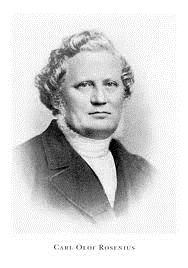 HøjtiderneDet gjorde Gud”Det, som var umuligt for loven, det gjorde Gud, da han sendte sin søn. " Rom 8.3.Hvor herligt at høre engelen råbe det ud: [[”Se, jeg forkynder Eder en stor glæde: Eder er i dag en frelser født! ">>Luk 2.11]] Hvor herligt at høre sangen, som den himmelske hærskare derefter istemte: [[”Ære være Gud i det højeste og på jorden! Fred i mennesker, der har hans velbehag! ">>Luk 2.14]]Endda er der mangen en kristen, som midt i den lifligste julestemning dog endnu aldrig har set, hvori egentlig denne ”store glæde" består, eller har haft nogen virkelig glæde og nytte deraf. Dette er i særdeleshed trist, fordi det er mennesker, som oprigtigt ønsker at fejre Frelserens fødsel på værdig vis, og som, fordi de hører og ved, at barnet i krybben bør man glæde sig over, virkelig også forsøger derpå, ja, år efter år gør sig møje dermed, uden dog i virkeligheden at ane, hvad dette barn betyder for dem, og hvad grund til glæde der egentlig er. Når julelysene er slukket, og julestemningen ebbet ud, er derfor også deres juleglæde forbi.Vidste du virkelig, hvad Kristus har udretter for os, skulle du året rundt fejre jul og fortsætte livet igennem dermed - ligesom vi også i evighed skal prise vor Gud for det nådens under, at han gav os sin enbårne søn. Om vi nu ved denne betragtning skal få frelsende lys over Kristi gerning og Kristi person, beror på Guds Ånd. Selv nok så tydelig tale derom slår ikke til i sig selv. [["Ingen kender Sønnen uden Faderen, ”>>Matt 11.27]] siger Jesus, [["og ingen kender Faderen uden Sønnen og den, for hvem Sønnen vil åbenbare ham. ”>>Matt 11.27]]I hvilken hensigt sendte da Gud os sin søn? Og hvad var Sønnens egentlige ærinde på jord? Hvad kom han for at udrette? Blandt de mange skriftord, som svarer på dette, er et af de mærkværdigste Rom 8.3, hvor det hedder:"Thi det, som var umuligt for loven, fordi den var magtesløs på grund af kødet, det gjorde Gud, da han sendte sin egen Søn i syndigt køds skikkelse og for syndens skyld og således fældede dødsdom over synden i kødet. "Nøjagtig det samme finder vi udtrykt allerede i den forunderlige juleglæde, Esajas lægger for dagen, når han om barnet, som er født os, sønnen, som er givet os, siger: [[”De glædes for dit åsyn, som man glædes i høst - thi dets tunge åg og stokken til dets ryg, dets drivers kæp, har du brudt som på Midjans dag. ">>Es 9.3-4]] (Midians dag er beskrevet i Dom 7.19-22)Hvad er det ”tunge åg”, Esajas taler om, andet end loven, som binder syndens byrde på vore skuldre? Hvad er ”stokken til dets ryg” og ”dets drivers kæp” andet end samme truende, straffende og fordømmende lov, som bestandig plager vor samvittighed? Derfor kalder Paulus den også for ”trældoms åg” (Gal 5.1). Samtlige udtryk er lånt fra de livsvilkår, trællen må friste, som tvunget af fogedens pisk må drage de tunge byrder og bære det tunge åg.Som allerede nævnt har således Herrens Ånd sagt os det samme ved profeten som ved apostlen her. Men Esajas's sprog er et billedsprog, Paulus derimod taler med rene ord. Og når fjenden begynder at anfægte vor fred, bliver vi så mistænksomme over for alle Guds løfter, at han må tale os klart og tydeligt til, hvis vi skal være rolige for, at det, som synes os alt for trøsterigt og godt til at være sandt, virkelig forholder sig således. Tillige ligger der i Paulus's ord et indhold af så trøstefuld, gribende art, at der næppe i hele ny testamente findes noget lignende.Kristne med nogen erfaring vil bekræfte, at der tit i vore tanker råder følgende ejendommelige forvirring:Vi indrømmer villigt, at Kristus har fuldkommet alt. At han blev [["født under loven, for at han skulle løskøbe dem, der var under loven”>>Gal 4.4-5]]. At han [[”Løskøbte os fra lovens forbandelse, idet han blev en forbandelse for vor skyld”>>Gal 3.13]]. Men når vi så har samlet vort sind om betragtningen heraf, bliver i et øjeblik al den trøst, som ligger deri, gjort til intet blot ved en tanke som denne: Ja, vist er det alt sammen sandt og stort, men hvad hjælper det mig, når jeg ved med mig selv, at jeg hverken i den ene eller den anden henseende er, som det kræves af Gud, jeg skal være, eller gør, hvad han vil, jeg skal gøre. Hvorledes skulle jeg kunne tilegne mig trøsten af Kristi forsoning?Det er mod denne forvirrede tankegang, det anførte bibelord taler så stærkt. Netop det, som var umuligt for loven, siger Paulus, netop det var det, at Gud gjorde, da han sendte sin søn. Netop det, som du i går eller i dag med angst i dit sind har tænkt på som noget, loven ikke var i stand til at udvirke hos dig, netop det har Guds Søn for længe siden fuldkommet for dig. Da ser du, hvad Kristus betyder for dig. Da forstår du, hvorfor det var om en [[”stor glæde”>>Luk 2.10]], budskabet lød.Da må det heller ikke undre dig, at de, som har haft en sådan reel og virkelig nytte af Frelseren, der fødtes, ikke kan lade være med at glæde sig over ham og love og prise hans navn.At Gud sendte sin søn til verden for at fuldkomme, hvad loven ikke var i stand til - det er evangeliets kærne og væsentiigste indhold. Om det bærer alle profeterne vidnesbyrd, og alle det gamle testamentes forbilledlige skikkelser og bestemmelser peger hen derimod. Derfor siger også Paulus i samme forbindelse: [[”Da tidens fylde kom, sendte Gud sin søn, født af en kvinde, født under loven, for at han skulle løskøbe dem, der var under loven. ”>>Gal 4.4-5]] Og atter et andet sted:[[”Kristus er lovens ophør, så retfærdighed gives enhver, som tror. ”>>Rom 10.4]]Men hvad vil det sige, at loven er magtesløs på grund af kødet? Har da kødet en sådan magt? Er kødet ikke tværtimod svagt?Kødet er stærkt i ondskab, men svagt over for fristelser. Derfor stiller den hellige lov sine krav til os forgæves.At loven er magtesløs på grund af kødet, kan anskueliggøres ved følgende lignelse:Hvis jeg ønsker et smukt stykke inventar udført og i den anledning henvender mig til en duelig mester, der til sin rådighed har det bedste og mest hensigtsmæssige værktøj, men jeg til arbejdet udleverer ham et stykke ormstukkent, halvråddent træ, så vil alt hans snille og alt hans gode værktøj her blive til skamme. Materialet var sådan, at det ikke kunne forarbejdes, det smuldrede mellem hænderne på ham. Sin faglige dygtighed til trods var han gjort magtesløs ved materialets uegnethed til formålet.På samme måde her. Loven er hellig og god, dens bud er strenge og dens trusler forfærdelige. Efter Guds vilje rører sig alt det skabte: himmellegemer og engleskarer, men mennesket - dette usle materiale - kan ikke af Guds hellige lov formes og dannes efter hans vilje. Materialet smuldrer mellem hænderne på ham. Menneskets hjerte, siger Herren, er [[”svigefuldt fremfor alt”>>Jer 17.9]]. Et menneske kan gøre alt for at holde loven og dog, når det gælder, bryde den lige så groft, som var aldrig dens trusler kommet ham for øre. Han kan fortvivle ved tanken på lovens dom, men ikke desto mindre letsindigt synde igen.Men har vi da ikke en fri vilje? indvender du. Hvad ligger der ellers i dette udryk, hvis ikke vi har evne til at gøre, hvad Gud kræver, vi skal?Nej - den frie vilje lever i mennesket kun som et minde fra Paradisets lykkelige dage, før faldet var sket. Da havde mennesket en fri vilje. Men siden Adam og Eva tog af den forbudte frugt, har der aldrig i slægten været nogen, hvis vilje var fri.”Jeg er kødelig, solgt som træl under synden, ” siger Paulus. Læg mærke til dette: solgt som træl. Den, der er solgt som træl, har ikke mere sin frie vilje. Ja, Paulus går endnu længere. Ikke nok med, at loven ikke formår at gøre os hellige, den forøger tværtimod synden. Dels vækker den ved sine forbud begæret (Rom 7.7-8), og dels gør den mennesket fjendsk imod Gud, når det mærker, at det ikke formår at lyde hans lov (Rom 8.7).Altså - loven på een gang forøger synden og forbyder og dømmer den! Sådan går det til, at Loven [[”fremkalder Guds vrede”>>Rom 4.15]].Når nu mennesket ikke vil erkende, at det i bund og grund er fordærvet og udueligt, men tværtimod mener, at blot det ved loven motiveres til ret at Iægge kræfterne i, vil det også være i stand til at lyde dens bud - da begynder den håbløst uendelige kamp, i hvilken så mange vakte sjæle har været ved at gå aldeles til grunde. Bestandig ser de for sig det herlige billede af , hvad de burde være, og bestandig hidses de af loven til at forsøge at fange det ind. Men hver gang de ret vil gribe det, smutter det ud af hænderne på dem. Tilbage står de med ny og forøget smerte. Alligevel nægter de at tro på, at det, de således strækker sig efter, kun er et fantasibillede, fremkaldt af bevidstheden om, hvad vi engang var, og hvad Gud i sin hellighed er, men hvad der aldrig iøvrigt er fundet hos andre end den ene: mennesket Jesus Kristus.Guds vise tanke og hensigt med, at loven bestandig stiller os dette fuldkomne billede for øje, er, at vi derved skulle lære at begræde, hvad vi har mistet, og søge ham, som har, hvad der mangler hos os. Men det selvretfærdige menneske vender sig dette til skade. Han tror, at han fremdeles har evne til at opfylde Guds krav. Han plager sig selv dermed, til han omsider, udmattet og aldeles tilintetgjort, må opgive kampen og som helt og holdent fortabt modtage nåde som nåde. Det er dette, Jesus kaldet den snævre port. Først senere, når samvittigheden er blevet "død for loven”, frigjort og salig i Kristus, kan et menneske begynde at spore hos sig selv en vis nyskabt kraft og evne til at elske og følge Guds bud. Men altid kun så langt, som han bliver i dette frigjorte, troende sind.Mod denne dybt rodfæstede selvretfærdighed og de pinagtige vantroens kvaler, som følger deraf - fordi ondskab og fordærv er alt, hvad du kan finde hos dig selv – hvilken velsignet virkning ville det da ikke få, om du ret fik at se, hvad der ligger i den ene korte sætning: ”Gud sendte sin egen søn i syndigt køds skikkelse. "Hør, som var der første gang, du hørte det! Hør et mærkværdigt budskab blive udråbt: Gud sendte sin søn!Tror du dette? Har du nogen sinde rigtig betænkt og virkelig troet, at Gud har sendt os sin søn?Troet, at Gud har sendt os sin søn! Hvem skulle tvivle på det?Tvivle – nej! Men hør igen, hvordan spørgsmåIet lød: Har du nogen sinde virkelig troet det? Måske har du aldrig tvivlet derpå, men heller ikke virkelig troet det.Hvis vi virkelig troede, at Gud for vor skyld har givet sin søn, og at denne er vor broder og lovopfylder, så ville vi for glæde og undren vel næppe kunne leve. At den store Gud, som i begyndelsen skabte himmelen og jorden med alt, hvad de rummer, og stillede det hele til menneskets tjeneste -at denne Gud i sin kærlighed har sendt os sin søn, for at han skulle fuldbyrde alt det, hvori loven var magtesløs: tror du dette?Det er en gammel og velkendt sandhed - endog børn er på det rene dermed - men har du nogen sinde virkelig troet det?Den, som med lethed kan tro det, har aldrig forstået, hvad det rummer. Tænk, at Guds Søn, [["Ordet”>>Joh 1.1]], som var hos Gud - ja, som var Gud, og ved hvem i begyndelsen alt er blevet til – [[”Ordet” blev kød>>Joh 1.14]], Gud blev menneske.Det er ikke, som nogle har villet hævde, således, at Gud fra evighed af har været menneske - hvilket man har villet bevise dermed, at mennesket skabtes i Guds billede. Johannes siger udtrykkelig, at ”Ordet” blev kød.Dette bekræftes også af de mærkelige ord hos profeten Mika 5.2, hvor Herrens Ånd på forhånd åbenbarer, i hvilken by Kristus skulle fødes, og siger om den kommende ”hersker i Israel”, at ”hans udspring er fra fordum, fra evigheds dage".Læg mærke til dette: Han, hvis udspring er ”fra fordum, fra evigheds dager” skal nu "udgå fra Betlehem”. Der skal han fødes og blive menneske. Det lover godt for mennesket, dette, at Gud er trådt ind i tiden som menneske. Det beviser noget om hans nådefulde tanker og hensigter med mennesket. Tænk - at Gud for vor skyld er blevet menneske! Kan du tro dette - og tro, at det skete netop for, at han skulle fuldkomme det, der var umuligt for loven - og endda et øjeblik tro stort om dig selv og din egen retfærdighed? Eller for din usselheds skyld stadig være bundet af trællekårets ånd? Kan du tro, at Gud sendte sin søn, for at han skulle tjene os, fuldkomme loven i vort sted, og som menneske give sit blod for menneskers synd og skyld - kan du tro dette og endda et øjebllk frygte? Skulle ikke, når du har fået lys over dette, alle dine sorger på een gang forsvinde og forvandles til lovsang og tak?Gud sendte sin søn [["i syndigt køds skikkelse">>Rom 8.3]], Ligesom Moses i ørkenen oprejste en slange, de giftige lig, dog uden gift, til et frelsens tegn, således skulle Kristus være lig vor syndige slægt, for at vi også deraf kan se, i hvad hensigt og for hvis skyld han var kommen. Han skulle [[”i ét og alt blive sine brødre lig>>Hebr 2.17]] – [[dog uden synd">>Hebr 4.15]].Gud sendte sin søn - - for syndens skyld, og [["fællede således dødsdom over synden i kødet">>Rom 8.3]]. Det vil sige: Da Kristus gik ind under syndens fordømmelse, fratog han synden dens fordømmende magt. Han fjernede ikke synden fra jorden, men ved at tage den på sig bragte han den ind under den dødsdom, hvorved den ikke længere gælder som fordømmende faktor.En dødsdømt forbryder gælder ikke mere som medlem af samfundet. Hans stemme tæller simpelthen ikke med. Skønt han endnu er i live i fængslet og vel endnu var i stand til at volde nogens død, hvis man kom ham for nær, er han fra samfundets side at betragte som død.På samme måde med synden. Den er ved Kristi synd - den, han bar for os og i sit legeme bragte offeret for – kendt ugyldig som fordømmende magt. Dens stemme bliver ikke hørt, om den kræver fordømmelse over dem, som lader Kristi offer gælde for sig. Vel er den endnu i live - at den bor i vort onde kød, erfarer vi daglig med smerte - vel har den endnu magt til at volde vor død, men kun ved at føre os bort fra Gud - læg mærke til det - ikke ved sin fordømmende magt. Thi "der er ingen fordømmelse for den, som er i Kristus Jesus. ” Rom 8.1.Hvorledes udvikler nu Paulus videre dette forunderlig trøstefulde ord fra Rom 8.1? Jo, siger han i Rom 8.2: ”Jeg er frigjort fra loven. "Men hvordan kunne jeg frigøres fra loven? Derpå svarer Rom 8.3: ”Det, som var umuligt for loven, fordi den var magtesløs på grund af kødet, det gjorde Gud, da han sendte sin søn - og fældede dødsdom over synden i kødet. "I den dødsdom over kødet, som omtales her, har vi forklaringen på, hvorfor der ”ingen fordømmelse” er for dem, som er i Kristus Jesus. Kristus fældede dødsdom over synden ved den synd, som førte dødsdom over ham.På samme måde taler Paulus om loven, idet han siger: ”Kristus løskøbte os fra lovens forbandelse, idet han blev en forbandelse for vor skyld. ” Gal 3.13. Selve loven er ikke sat ud af kraft. Den henvender sig stadig til os som et udtryk for Guds vilje og kræver at blive overholdt og efterlevet. Men lovens forbandelse - fra den er vi løst, så sandt som vi er i Kristus Jesus. På grund af troens svaghed er vi ikke altid i stand til at sige os selv, at det er så. Ofte nok lader vi os endnu forurolige og forskrække af lovens dom. Men i virkeligheden bliver ingen troende dømt efter loven. Hvis vi nemlig skulle dømmes efter loven, var hele Kristi fuldbragte værk med det samme aldeles spildt.Om døden gælder det samme. [["Død, hvor er din brod?">>1 Kor 15.55]] siger Skriften. Selve døden eksisterer fremdeles. Men dens frygtelige brod - døden i betydning af syndens løn – denne brod er brudt af.Altså: synden, loven og døden eksisterer fremdeles, men retten til at gøre deres krav på os gældende har de mistet. Synden hos de troende gælder for Gud som et intet. [[”Der er ingen fordømmelse for dem, som er i Kristus Jesus. ”>>Rom 8.1]] Lovens dom er, som om den aldrig var afsagt. Loven kan ængste samvittigheden, true og skræmme os, men får ikke lov til at dømme os. Døden kan lægge legemet i jorden, men får ikke lov til at fastholde os der.Det gælder blot om, at vi i denne henseende er så vel undervist og har så megen tro, at vi ikke lader os forvirre, når vi ser synden fremdeles være levende i os, hører loven fremdeles true og mærker døden fremdeles angribe os. Det gælder om at komme i hu, hvad Kristus har udrettet, da han, selv gjort til synd, fældede dødsdom over synden, - selv blev en forbandelse og løskøbte os fra lovens forbandelse og med sin egen død berøvede døden dens magt til at skade.Alt dette skete i Kristi store sejr over synd, død, djævel og helvede, hvorfor også apostlen med så megen dristighed trodser disse mægtige magters tyranni, at han siger: [[”Død, hvor er din sejr? død, hvor er din brod? (Dødens brod er synden, men syndens kraft er loven). AIen Gud ske tak, som giver os sejren ved vor Herre Jesus Kristus. ”>>1 Kor 15.55-57]]Luther siger, at ligesom jøderne trodsede den korsfæstede Kristus – [[”er du Guds søn, så stig ned af korset”>>Matt 27.40]] – således skal vi, Kristus til ære, trodse alt, hvad der vil forskrække os, men som bøn i sin sejr har besejret for os. Du lede synd, skal vi sige, du lever vel endnu i mit kød, men du skal ikke fordømme mig. Denne magt blev dig frataget, da min Herre fældede dødsdom over synden i kødet. Du hellige, forfærdelige lov, du har med god grund rettet anklage mod mig, thi jeg er en synder. Men din fordømmelse skal ikke komme over mig, det skal han sørge for, som løskøbte os fra lovens forbandelse, idet han blev en forbandelse for os. Du død, som så ofte skræmmer mit uforstandige hjerte, vel skal du lægge mit legeme i graven, men du skal ikke skade mig, det er tværtimod en tjeneste, du gør mig. Om også det ”dumme kød” ikke elsker dig, så gør det dog godt gennem dig at blive stedet til hvile, thi jeg kender ham, som har sagt: [[”Jeg er opstandelsen og livet, den, som tror på mig, skal leve, om han end dør. ">>Joh 11.25]] Grav og helvede, hvor er din sejr? [["Gud ske tak, som giver os sejren ved vor Herre Jesus Kristus! ">>1 Kor 15.57]]Til noget så uudsigelig stort var det, den frelser skulle tjene os, ved hvis fødsel engelen udråbte: ”Se, jeg forkynder jer en stor glæde! ” Kunne vi blot daglig drage os dette til nytte som et værn mod alle de anfægtelser, som følger deraf, at loven ikke er i stand til at virke, hvad den kræver, at synden endnu er virksom i os og samvittigheden derfor fordømmer os. Vi skulle gøre os til en regel, så snart noget sådant vil forsøge at rokke vor tro, da straks at tysse vort hjerte til ro, idet vi siger til Gud: Jeg ved vel, at synden endnu er levende og virksom, men den er under dødsdom, den gælder som allerede død, som om den ikke var til. Den har ingen fordømmende magt hos Gud, og om jeg end ikke altid kan fastholde dette, så regner dog Gud med det sådan. Han ved fuldt ud at vurdere det værk, hans enbårne søn har udført. Det, som var umuligt for loven, netop det gjorde Gud, da han sendte sin søn.Er jeg for eksempel en dag så adspredt, ligegyldig eller træt, at jeg ikke formår at samle mit sind om ordet – gælder ikke derfor lige fuldt, hvad Kristus har gjort?Men hvad nytte har jeg vel deraf? spørger du. Jeg er så tør som et udgået træ, jeg mærker overhovedet intet til troens liv i mit hjerte.Hvad vil det sige? Skal da vore skiltende følelser rokke ved vor dyrtkøbte nådestand? Eller skal vor mangel på følelser svække eller gøre til intet, hvad Kristus har gjort? Det er netop ved således at vende dit blik mod dig selv, du forhindrer troens liv i dit hjerte. Hvis du i stedet holdt dig for øje de mægtige, trøsterige kendsgerninger, vi her har betragtet, skulle det tværtimod skabe fornyet liv. Det står endnu fast, at hvad loven umuiigt kunne virke hos dig, det gjorde Gud, da han sendte sin søn.Eller jeg er så aldeles uoplagt til at bede, at det er mig umuligt at gøre det nu - jeg må, vente! Men gælder ikke derfor lige fuldt, hvad Kristus har gjort? Står jeg ikke endda i samme nåde hos Gud? Er det kun halvt eller ufuldkomment, hvad Kristus har gjort, således at vor frelse til dels skulle være beroende af, hvad vi selv kunne bringe i stand? Gud bevare os for med en sådan indbildt samvirken at berøve vor frelser sin ære! Har han i sit jordelivs dage med høje råb og tårer opsendt bønner og nødråb, da vil jeg ikke engang med min bøn forsøge at gøre min forsoning mere fuldkommen, end den i forvejen er. Hellere måtte jeg helt lade være at bede! Lammet alene, det slagtede lam, er værdigt vor ære og pris. Og det at have alt i Kristus kan i den grad skabe glæde i mit hjerte, at også jeg nu begynder at bede - og bede i tro.På denne måde vil jeg i hvad usselhed som helst altid kunne trøste mig ved og glæde mig over, at netop det, som jeg lkke kan, og som det er umuligt for loven at virke, har Kristus udrettet for mig. Skal da ikke Kristus være min eneste trøst? Eiler skal min renhed, min anger og min bøn tæIIe med til min frelse?' Hvortil skulle da troen og troens retfærdighed tjene? Nej, Kristus vil jeg prise!Og når jeg får nåde til i tro at gribe og fastholde dette, så kan jeg ikke andet end elske ham, som har udrettet for mig det uudsigelig store, hvorved jeg har en evig og blivende nåde hos Gud. Da begynder jeg at elske hans hellige vilje, angre, hade og forbande al synd, fordi den mishager ham. Og da går det efterhånden, som englene sang det den nat, da Jesus blev født, at Gud får al ære, og på jorden bliver fred i mennesker, der har hans velbehag.Gud sendte sin søn[["Da tidens fylde kom, udsendte Gud sin søn, født under loven, for at han skulle løskøbe dem, der var under loven. ”>>Gal 4.4]]Har du nogen sinde ret gjort dig klart, hvad der ligger i dette ord, og tror du, hvad det siger? Har du fattet det budskab, som engelen forkyndte og himmelens hærskarer sang deres lovsang om ud over Betlehems marker?At Gud sendte sin sln - ja, hvilket menneske ved og tror ikke dette, kan det være, du siger. Men vogt dig - vær ikke for sikker!Hvis jeg virkelig troede det, ville vel hele verden forsvinde - jeg ville intet hverken se eller høre andet end dette ene, og al sorg ville for denne ene store glædes skyld blive forvandlet til glæde. Nej, kun aIt for tydeligt ser jeg, at jeg ikke virkelig tror det. Naturligvis ved jeg godt, at det er en lige så evig og guddommelig sandhed som det, at Gud i begyndelsen skabte den verden, jeg ser med mine øjne. Men mennesket er til sit inderste væsen ved syndefaldet blevet så fordærvet, at der ikke har evne til virkelig at fatte noget sådant. Vi ser det som i tåge, tror det som i sovende tilstand.Trods dette kan dog Herren give os meget mere, end vi hidtil har modtaget, af lys og glæde og kraft i og med dette forunderlige budskab. Lad os da samle vort sind og vore tanker om det anførte skriftord og tage det til hjerte, som om vi aldrig før havde hørt det. Det kræver nødvendigvis indre stilhed - ja, det kræver, at Gud forbarmer sig over os og sender os sin hellige ånd. Vi vil høre ordet igen - det lyder som følger:[[”Da tidens fylde kom, udsendte Gud sin søn, født af en kvinde, født under loven, for at han skulle løskøbe dem, der var under loven, for at vi skulle få barnekår. ">>Gal 4.4]]Allerede i ordene: ”Da tidens fylde kom – ” klinger der en hjemlandstone, forunderlig liflig og skøn. De åbner for os en verden fyldt af de herligste glædesemner. For et åndelig vågent øje springer med én gang frem hele den utallige mængde af guddommelige løfter og åbenbaringer om og forbilleder på Kristus, hvoraf hele det gamle testamentes lange ventetid var fyldt. Med ”tidens fylde" menes nemlig [["den tid, som Faderen forud havde fastsat”>>Mark 13.32]] - tiden, hvor gamle testamentes formynderskab skulle være slut - tiden, hvor alle de profetiske ord og forbilleder skulle gå i opfyldelse.Da budskabet lød over Betlehems marker: [[”Se, jeg, forkynder Eder en stor glæde, sorn skal være for hele folket. Thi Eder er i dag en frelser født">>Luk 2.11]] – [[da var Ordet blevet kød>>Joh 1.14]]. Da så man for sine øjne liggende i krybben ham, som var aile forjættelsers indhold.Her ligger nu, synligt for alle, den [["kvindens sæd”>>1 Mos 3.15]] der skulle knuse slangens hoved. Den [["Abrahams sæd”>>1 Mos 28.14]], i hvem alle jordens folk skulle velsignes. Den hersker af Juda stamme, hvem folkene skal lyde (1 Mos 49.10). Den ”Davids søn”, som på samme tid var ”Davids herre” (Sl 110.1). Den [[”Zemak”>>Zak 3.8]], spiren, der skyder fra Isajs rod, og det ”tegn”, at jomfruen føder en søn, som hun kalder Immanuel; Gud med os (Es 11; 7.14). Her ligger nu det barn, på hvis skuldre herredømmet skal hvile, og hvis navn skal være Underfuld-Rådgiver, Vældig-Gud, Evigheds-Fader, Fredsfyrste (Es 9.6). Den "hersker i Israel”, som skulle fødes i Betlehem, men – ”hvis udspring er fra fordum, fra evigheds dage" (Mika 5.1). [[Det lam, der skulle tages af hjorden>>2 Mos 12.2-13]], og hvis blod, strøget på dørstolperne, skulle beskytte mod ødelæggeren.Forudsigelser og billeder som disse er det gamle testamenres historie fyldt af. Mod disse årtusindernes utallige vidnesbyrd bliver dog alle mine tvivl og alle mine indvendinger som flyvende støv og strå mod et ældgammelt, grundfæstet bjerg. Gud ske tak for hans uudsigelige gave!Da "udsendte Gud sin søn”. Det er det centrale i vort bibel-ord her - og i hele vor kristne tro. Men her står vi også over for noget, vi aldrig ret kan få ind i vort hjerte.Læg mærke til, hvordan ordene lød. Der står ikke: ”Da fødtes Guds søn”, men: ”Da udsendte Gud sin søn, født af en kvinde. "Det barn, som du i ånden skuer i krybben, er ikke et barn, der har modtaget så stort et mål af Guds Ånd og i den grad været genstand for Guds velbehag, at Gud derfor kalder det sin søn. Barnet var, siger Skriften, Guds evige søn. [[”I begyndelsen var Ordet - og Ordet var Gud. ”>>Joh 1.1]] [[”Og Ordet blev kød og tog bolig iblandt os, og vi så hans herlighed, en herlighed, som den enbårne søn har den fra Faderen, fuld af nåde og sandhed. ">>Joh 1.14]]Dette er, hvad der ligger i ordet ”udsendte”. Gud sendte sin søn - altså en søn, som allerede forud var til, men som nu i tidens fylde blev sendt til vor jord.Jesus siger det selv: [[”Således elskede Gud verden, at han gav sin søn, den enbårne. ”>>Joh 3.16]] [[”Fader! herliggør du mig hos dig selv med den herlighed, jeg havde hos dig, før verden blev til. ">>Joh 17.5]] [["Jeg udgik fra Faderen og er kommet til verden; jeg forlader verden igen og går til Faderen. ”>>Joh 16.28]]Apostlen Johannes siger: [[”Derved er Guds kærlighed blevet åbenbaret iblandt os, at Gud har sendt sin søn, den enbårne, til verden, for at vi skal leve ved ham.>>1 Joh 4.9]] – [[Han elskede os og sendte sin søn til soning for vore synder. ”>>1 Joh 4.10]] Og Paulus: [[”- det gjorde Gud, da han sendte sin egen søn i syndigt køds skikkelse. ">>Rom 8.3]]Dette må du have klart for dig, når du i ånden sidder ved krybben i Betlehem og betragter det underfulde barn, hvis fødsel blev kundgjort af engle for fattige hyrder på marken og af den lysende stjerne på himmelen for vismænd fra østerland. Tak og lov og pris og ære være vor Gud fra evighed til evighed for hans uudsigelige gavet Gud sendte sin søn.[[”Født af en kvinde">>Gal 4.4]]. Ufattelige under! Guds evige søn bliver menneske, et virkeligt menneske, blot ikke et syndigt menneske. Født af en kvinde! Det, som på naturlig måde er født af en virkelig kvinde, må også være et sandt og virkeligt menneske. Således er da Guds evige søn et medlem af vor slægt. Han regnes blandt Adams afkom, som det også af det første kapitel i ny testamente kan ses. Guds søn er vor frænde, vor kødelige slægtning, [[”i et og alt sine brødre lig”>>Hebr 2.17]] – dog uden synd. Ufattelige kærlighed, som lagde en så underfuld plan for vor frelse! For fornuftens øje sortner det her: Guds evige søn vor slægtning, vor broder! Er det virkelig sandt? Er det muligt? Jeg fatter det ikke, men kan ej heller få det ud af rnit sind. Og så megen vægt ligger der på spørgsmålet, at med det den hele kristendom står eller falder - og med denne igen vor evige frelse og salighed.På den ene side er det så alt for herligt og stort til at tro, at vi arme, faldne menneskebørn skulle være så højt hædret og anset hos Gud, at hans evige søn blev vor broder og frænde. På den anden side er denne anstødssten mig for tung at få ryddet af vejen. Der står jo en verden fuld af vidnesbyrd om ham - først en hel lang tidsalder med de mærkeiigste forudsigelser, dernæst en påfølgende tidsalder med det ikke mindre mærkelige: den forunderligste, mest punktlige opfyldelse af alt, hvad der var varslet. Kan jeg komme uden om ham, hvem alle disse forudsigelser drejer sig om? Den sten, som bygmestrene forkastede, men som af Gud er blevet gjort til en hovedhjørnesten, skulle også jeg kaste vrag på den? (Mark 12.10)Eller kan jeg komme uden om blot, hvad jeg ser, der sker i Guds rige på jorden i dag, og de erfaringer, jeg selv personligt har gjort af Guds trofasthed? Nej, i sandhed, han er en levende, altid nærværende Gud. Vi kender ham jo, men kun som åbenbaret i kød. [[”Ingen kender Faderen uden Sønnen. ">>Matt 11.27]]Men - kan jeg da på den anden side tro dette store og herlige, som er indeholdt deri, at Gud er [[”åbenbaret i kød? ">>1 Tim 3.16]] Det er da næsten for herligt og stort til at tro! Og så er det dog alligevel en evig, guddommelig sandhed – en sandhed, som ikke anfægtes af, om al verdens fornuft slår sig sønder imod den.Ja, Gud være tak, at vi ikke kan forstå den! D.v.s., at vi ikke har så lille en Gud, at vor stakkels, forblindede fornu{t er i stand til at fatte hans tanker og råd. Gud bevare os fra at have en Gud, vor forstand kunne rumme - vi, for hvem endog vort eget væsen er en gåde.Men ak, så svært det dog er for vort arme hjerte at fastholde dette forunderlig store: Guds søn blev vor frænde, vor broder. Stod blot denne sandhed mig altid lysende klar, da havde jeg nok, for tid og evighed nok. Da skulle jeg ud fra denne herlige kendsgerning drage sådanne slutninger, at ikke en eneste sørgelig tanke mer skulle kunne få rum i mit hjerte. Det skulle vel snarere af overdreven glæde og fryd være nær ved at briste. Thi har Gurds evige søn ladet sig føde ind i vor faldne, fornedrede slægt, da er den i sandhed blevet ophøjet - højt over engletroner, helt op til Guds trone i himmelen. Den vanære, fornedrelse og skade, vi ved syndefaldet blev tilføjet, er, må man sige, mere end rigeligt blevet hævnet og erstattet. Så stor en ære er det nu at være menneske, at de hellige engle med god grund måtte ønske: Ak, den, som var menneske! Sandt er det også, hvad Luther siger, at siden Guds søn er blevet menneske, burde dette virke den indstilling hos os, at vi ikke kunne andet end glæde os over og elske enhver, der er af menneskeslægt, og aldrig var i stand til at huse en ukærlig tanke mod nogen.Enhver kristen burde da også som modvægt mod alle iivets genvordigheder mere samle sit sind om betragtningen heraf. Bede Gud om nåde til ret at kunne gribe det. Der gives dog i sandhed ikke mere afsindig dårskab på jorden, end at helt gå og glemme det virkelige forhold og lade de mindste småting bekymre os, som om der ikke var udvej eller håb. Er Guds søn blevet vor broder og frænde, da aner jeg i Guds hjerte en kærIighed til os mennesker, større, end vi i almindelighed regner med, han har. Da kan det ikke være tilfældet, hvad vi så tit har en følelse af, at Gud er så langt borte og nærmest ligeglad med os. Der må ligge noget under - et underligt spil, han har for med os mennesker, når han stundom lader, som han ikke brød sig om os. Thi når jeg for alvor betænker, først, hvad jeg ser for mine øjne, at alt på jorden, hvad Gud har skabt, har han skabt for menneskets skyld, og dernæst det store nådens under, at han indgår det mest intime slægtskab med mennesket - da må jeg udbryde: Lad dette Guds hjertelags største bevis gælde fremfor alt, hvad du ellers erfarer, tykkes, føler og ser. Han må - for at tugte og døde vort gamle menneske - ofte stille sig anderledes an: indvortes plage os med trusler og lov og udvortes tilskikke os alle slags sorger og bekymringer. Da er det, vi stundom spørger med undren: Hvordan er Gud mon egentlig sindet imod mig? Er det et alt for mildt og venligt billede, jeg har dannet mig af ham?En fristelse, en giftig indskydelse af selve den lede Satan, er dette. I et sådant øjeblik gælder det om af al magt at fastholde dette Guds væsens rette bevis. Guds sindelag læser du deri, at han med hjerte og hu trådte ind i slægtskabets fællesskab med os.Da aner jeg også, at der Gud og mennesker imellem er en langt mere inderlig forening, end vi i almindelighed tænker på og tror. ”Han er ikke langt fra en eneste af os, thi - vi er også af hans slægt. ” ApG 17.27-28.Men endnu meget mere forstår jeg af det hele, når jeg tillige får at se, hvorfor – i hvad hensigt det var - at Gud blev menneske. Gud ville selv - ufattelige kærligheds under - gøre godt, hvad vi havde forbrudt os imod ham. Han ville give os en til at opfylde loven for os, for at vi nu for anden gang skulle få skænket vort liv som en gave af ham. Derom hedder det nu i vor tekst:[["Født under loven, for at han skulle løskøbe dem, der var under loven. ”>>Gal 4.4-5]]O, du evige Guds kærlighed, som således elskede verden! Hør nu her, hvorfor Guds søn er blevet menneske, hvad hans ærinde var, hvad hensigten var med hans komme til jorden. "Født under loven, for at han skulle løskøbe dem, der var ander loven. ”Ak, det uigennemtrængelige vantroens mørke, som altid forhindrer os i for alvor at fastholde dette!De, som virkelig tror det - kan det undre, at de inderligt elsker en sådan Gud og Frelser? Kan det undre, at de bliver brændende i ånden, fyldt af en højere, en himmelsk kærlighed, glæde og fred? Kan det undre, at de med nidkærhed vender sig mod alt, hvad der falskelig vil foregive at kunne gøre os retfærdige og hellige?Da Gud ville frelse de faldne mennesker, fri dem fra lovens dom, måtte det ske på en måde, hvorved ikke det mindste bogstav eller en tøddel af den guddommelige retfærdighed blev krænket. Og det skete derved, siger apostlen, at Guds søn blev lagt under loven. Han, som var lovens herre, blev frivilligt lovens tjener.Syndefaldet virkede i den grad ødelæggende på alle vore evner og kræfter, at der ikke var der mindste tilbage af mennesket, som ikke var gennemsyret af ondskab og synd. Der fandtes ikke inden for slægten er eneste væsen, der var i stand til at holde Guds lov. Alt, hvad der er i mennesket, er i modsætningsforhold til loven. Når vi burde elske Gud af hele vort hjerte og hele vort sind, er hjertet optaget af afguder og isnende koldt for den sande Gud. Når vi burde elske vor næste som os selv, viser det sig kun alt for tit, at vi hver især er os selv nærmest. Ikke engang med Guds strengeste trusler for øje kan mennesket af kærlighed til ham og virkelig lydighed mod ham gøre hans vilje. Det gør den kun for sin egen skyld - for at undgå straf eller fortjene sig løn derved.Kort sagt: Hele vor natur er [["kødelig, solgt som træl under synden">>Rom 7.14]], [[”Der er ingen retfærdig, ikke een; der er ingen, som søger Gud; afvegne er alle, til hobe fordærvede, ingen gør godt, end ikke en eneste. ”>>Rom 3.12]] Af naturen bøjer mennesket sig ikke under Guds lov, [[”og det kan heller ikke gøre det”>>Rom 8.7]].Da nu Gud for sin evige retfærdigheds skyld ikke kunne vige fra så meget som er bogstav af sin hellige lov, måtte følgen nødvendigvis blive, at alt, hvad menneske hedder, var under lovens forbandelse og hjemfaldet til den evige død. Da forbarmede den himmelske Fader sig over os i vor jammer.Til sin enbårne sagde han: Her må jeg mig forbarme;far ned udi det syndeland og løs de fanger armeaf deres synd og store nød, ja, frels dem fra en evig dødog lad dem med dig leve.Sin Fader lydig Sønnen var, kom til os her på jordeni kød og blod han åbenbar er som vor broder vorden;han ville kærlighed beté og frelse mig fra al den vé,jeg skyldig var at lide.(SOS 539 – Salmebogen 487 Nu fryde sig hver kristen mand)Gud sendte sin søn, født under loven, d.v.s., han blev sat til at fuldkomme loven i alle menneskers sted. Han skulle som vor anden Adam sættes på prøve i slægtens sted. ”Thi ligesom de mange kom til at stå som syndere ved det ene menneskes ulydighed, således skal også de mange komme til at stå som retfærdige ved den enes lydigbed. " Rom 5.19.Hans lydighed skulle så helt og fuldt være vor, som om vi selv havde opfyldt loven - iigesom også vor synd så helt og fuldt blev tilregnet ham, at han måtte bære al lovens forbandelse, ganske som om han selv havde syndet.Dette er, hvad der ligger i ordene: " - født under loven, for at han skulle løskøbe dem, der var under loven. ”Tror du nu Skriftens eenstemmige vidnesbyrd om, at det kun er ved [[”den enes lydighed”>>Rom 5.19]], ved Kristi lovopfyldelse, Kristi retfærdighed, vi bliver retfærdige, så står endnu kun det spørgsmål tilbage, for at du helt ud kan føle dig tryg: Kan jeg nu også være fuldstændig vis på, at Kristus til punkt og prikke opfyldte loven til den evige Faders tilfredshed?Her kan du være fuldstændig tryg. Det var aldeles fuldkomment, Kristus opfyldte loven. Han elskede Gud "af hele sit hjerte, af hele sin sjæL, af hele sit sind og af hele sin styrke”. [[At gøre Faderens vilje var hans mad>>Joh 4.34]]. Lige så fuldkomment elskede han ”sin næste som sig selv”, ja, så højt, at han end ikke tænkte på sig selv, men gav sit liv hen i døden, blev regnet blandt overtrædere, bar manges synd og gik i forbøn for overtrædere. Han blev [["lydig indtil døden, ja, døden på et kors”>>Fil 2.8]]. Thi at han blev født under loven, deri ligger tillige, at han også måtte gå ind under lovens dom og forbandelse for syndens skyld. Som skrevet står: [[”Kristus løskøbte os fra lovens forbandelse, idet han blev en forbandelse for vor skyld.">>Gal 3.13]] – [[”Da nu børnene har del i kød og blod, fik også han på lignende måde del deri, for at han ved sin død skulle gøre ham magtesløs, der har dødens vælde, nemlig Djævelen, og udfri alle dem, som af frygt for døden hele deres liv havde levet i trældom. ”>>Hebr 2.14-15]]Kristus har således - priset være hans navn - gjort hele værket færdigt for os. Heller ingen anden havde mulighed for det. Selv var vi, siger Luther, ”alt for lidt stive i harnisket til det”. Derfor blev vi helt sat til side.Måtte da den enkelte af os også tilkende Kristus æren for dette værk! Det er mere trist, end det med ord kan beskrives, som det er lykkedes Djævelen at forvirre vort sind. Med al vor højtideligholdelse af jul og påske lever vi dog, som om vi ingen egentlig nytte vidste af Kristus at sige.Lad os da et øjeblik standse og ret tænke over, hvortil, iføge Skriften, denne store gave: Guds egen søn, født under loven, skulle tjene.Apostlen siger: ”- - for at han skulle løskøbe dem, der var under loven, for at vi skulle få barnekår. "Har du aldrig set eller hørt disse ord? Skulle vi ikke nu blot prise den guddommelige kærlighed og holde det både for sandt og for fuldt ud tilstrækkeligt, hvad vor store lovopfylder har udrettet for os?Enhver, der vil være kristen, beder vi alvoriigt betænke - hvad også er hele Skriftens indhold og kærne - at ”Kristus er lovens ophør, så retfærdighed, gives enhver, som tror. ” At ”det, som var umuligt for loven, fordi den var magtesløs på grund af kødet, det gjorde Gud, da han sendte sin egen søn i syndigt køds skikkelse. " Rom 10.4; 8.3.Men, siger du, skal ikke også vi gøre, hvad loven kræver? Er meningen ikke, at den skal være vor rettesnor?Vor rettesnor, jo. Det er netop det, den skai være. Vor gudgivne, elskede rettesnor, som vi altid skal stræbe eftet at følge, men over for hvilken vi også bestandig må komme til kort, når vi ser, hvad det er, den virkelig kræver. Den skal være vor retternor, men ikke vor dommer. Kristus har løskøbt os fra lovens forbandelse. Skal vi dømmes efter loven, har vi intet at være Kristus taknemmelige for, og om nogen juleglæde vil der ikke blive tale. Thi fik jeg end om morgenen hele Kristi fortjeneste tilregnet, så var inden aften, ja, inden næste minut, det alt sammen tabt, hvis jeg da skulle dømmes efter loven. Thi ikke et eneste øjeblik er jeg, som loven kræver, jeg skal være. [[”Jeg ophæver ikke Guds nåde, thi var der retfærdighed ved loven, så var jo Kristus død til ingen nytte. ”>>Gal 2.21]]Se da her, hvortil det velsignede barn i Betlehems krybbe skal tjene os! Når jeg, stillet over for de ti bud, altid vil føle mig skyldig og dømt, så skal jeg vel deraf lade mig ydmyge, tugte og vejlede, men ikke lade mig forlede til at tro, at jeg af den grund skulle være lukket ude fra Guds nåde. Det fortjente jeg visselig at være - det er det, loven bestandig vil minde mig om - men her træder Kristus imeliem.Sådan var det også, Jesus altid handlede med sine disciple. Han satte dem i rette, når de havde fejlet, men - deres barneret, deres ærespladser i himmelen, det var en sag for sig, som der ikke, så længe de i troen holdt sig til ham, kunne rokkes det mindste ved.”Børnlille," siger også Johannes, ”dette skriver jeg til jer, for at I ikke skal synde. Men synder nogen, så har vi en talsmand hos Faderen, Jesus Kristus, den retfærdige. " (1 Joh 2.1) Altså: altid under tugt, men altid i Kristus - Guds kære børn, retfærdige og rene - det er de kristnes livskår på jorden. Dette er den store, velsignede nytte, vi har af barnet i krybben.Thi i sandhed: Han kom dog ikke herned for sin egen skyld, men for vor. Ikke for englenes eller de umælende dyrs, men for menneskers skyld. Og hvem skal have nytten deraf, hvis ingen tager det til sig og regner med det som sit?Det gamle års syndestøv - ryst det kun af digl Alle sorger og bekymringer - læg dem kun fra dig! Luk juleglæden ind - lad den præge dig indadtil og udadtil. Der er dog intet, hverken stort eller småt, af hvad du bærer på dit hjerte, der overgår dette, som forkyndes os fra himmelen. Så grufulde synder kan du aldrig have gjort, så dybt kan du aldrig være faldet, så langt kan du aldrig være kommet bort, at ikke det alt sammen kan afhjæIpes derved, at Guds søn blev vor broder og vort offerlam.Dette Guds lam i krybben blev jo ikke givet hen for vore dyders og fortjenesters skyld, men for lige det modsatte: for vor synd og vor nød.Så farvel da, forsagthed! Farvel, alle tunge tanker, al smerte og sorg! Får blot denne juleglæde rum i vort hjerte, er alting vel. Du, Herre Jesus, skal være vor glæde, vor trøst og vor sang, ja, vort alt.Ære være Gud i det højesteSåledes sang den fra himmelen udsendte skare af engle i natten, da Jesus blev født. Først havde budskabet lydt: ”Eder er i dag en frelser født! " - og i det samme var der med engelen en mangfoldig himmelsk hærskare, som lovpriste Gud og sagde: ”Ære være Gud i det højeste! og på Jorden fred i mennesker, der har hans velbebag! ” Luk 2.13-14.Hvor meget mere skulle da ikke vi, som er af den så højt benådede menneskeslægt, vi, hvem det frydefulde budskab egentlig angår, istemme samme lovsang til Herrens pris!Emnet, vi her skal betragte, er stort - og for de troende usigelig kært. Ja, det er i sig selv så stort, så herligt, så frydefuldt, at den, som ret kunne tro og se det guddommelige under af nåde og kærlighed, der som glimt bryder frem fra dets dyb, han skulle vel råbe og springe af fryd, syngende et evigt, uophørligt: ”Ære være Gud i det højeste! ” og for glæde knap kunne leve.Ingen på jord kan vel rettelig tro og fastholde dette, at ”den evige Gud bli'r et menneskebarn, at Skaberen ligger på hø og på skarn og os helt og holdent sig skænker”. Men de troende har dog ved fordybelsen i det - som i alt, hvad Jesus har gjort til vor frelse glæde som ved ingenting ellers på jorden. En glæde, som ingen, der ikke virkelig tror, nogen sinde har kendt eller smagt.Derfor er også dette emne fortræffeligt egnet, hvis du en gang taget dig for at ville anstille en prøve på din gudsfrygts beskaffenhed og ægthed. Sand juleglæde - ligesom al virkelig glæde i Kristus - vil altid være et for en sand kristen karakteristisk kendetegn. Glæde og glæder er to ting. Mennesker kan vel nok ved højtider være grebet af en følelse af højtid og derfor være glade. Men glæde sig af hjertet over Frelseren selv og hans fødsel, så de derfor begynder at elske, lovprise og tale om ham, noget, man dog rent uvilkårligt gør, når glæde over et eller andet fylder ens sind – det er de ikke så meget som en halv time i stand til. Nogle går endnu videre. De er meget religiøse, de er virksomme og nidkære for Kristi sag og kan tænke og tale klogt og sandt i åndelige spørgsmål. De kan bede, stå i stadig strid mod det onde og gøre mange gode gerninger for derved at blive salige. Men fryde sig af hjertet over Frelseren og med virkelig glæde tale om ham og hvad han har gjort, det vil de ikke være i stand til en time til ende.  Og hvad er så dette et vidnesbyrd om?  At Jesus Kristus endnu ikke er blevet sådanne mennesker virkelige tilflugt og dyreste skat. De ejer endnu ikke den rette tro. De mangler Ånden, som skaber liv. De mangler at fødes på ny, få Guds Sande Ånd ind i deres sind. De lever enten, som farisæerne med al deres religiøsitet i kødelig sikkerhed, eller også i vantro, bundet af hemmelige skødesynder eller arbejdende på at opstille deres egen retfærdighed. Skriften siger og Skriften kan ikke omstødes (Joh 10.35) Åndens frugt er kærlighed, glæde, fred Gal 5.22. Guds rige består i retfærdighed, fred og glæde i Helligånden Rom 14.17. Hvor jeres skat er, der vil også jeres hjerte være Luk 12.34. Hvad hjertet er fuldt af, løber munden over med Matt 12.34. Hvilket vil sige, at den, som ikke har sin glæde i at tale om Jesus Kristus, men hellere taler om andre, muligvis også betydningsfulde emner, han har i disse andre emner større tilfredsstillelse, større rigdom og glæde end i Jesus Kristus. Om også han bekender sig som kristen, så har han ikke Jesus Kristus i sit hjerte som sin egentlige trosgrund.  Hvis ikke du derfor har fundet så megen trøst og glæde i Jesus Kristus, at det er blevet din lyst at tale om ham, prise og bekende hans navn, så ejer du endnu ikke den sande tro. Du er enten endnu under syndens trældom, sovende, sorgløs og tryg, eller også en slave under loven i finere eller grovere form. Det vil altid på det åndelige område bekræftes, hvad de til Babel bortførte israelitter gav udtryk for med ordene: Hvordan skulle vi kunne synge Herrens sange på fremmede grund? (Sl 137.2-4) At ville tvinge et vantro menneske, som endnu er i fremmede land, fremmede for Gud og med en trælbunden ånd, til at glæde sig i Herren, er lige så omsonst som at ville fremtvinge sne og is til at brænde. Synge og tale kan man muligvis nok. Men, at tvinge sit hjerte til glæde er umuligt. At frydes i sin frelser og uden nogen opfordring prise og ophøje ham er en Åndens frugt.  På Zions bjerg blev der sunget en sang, sangen om det slagtede lam, og ingen kunne lære den sang uden de beseglede. (Åb 7.4; 14.3) Ligesådan kan heller ingen opleve virkelig jubelglæde uden de troende.Jeg spurgte længe mig selv, skiver en Åndens mand, om det nu også var en virkelighed, hvad både Guds ord og Guds børn så ofte vidnede om, nemlig glæde i Helligånden, ”glæde i Gud”. Fordi hvor længe jeg end selv havde søgt efter frelse og salighed, havde jeg endnu aldrig erfaret noget sådant.  Foruden hvad jeg så i Guds ord herom, havde jeg ofte i selskab med de troende lagt mærke til noget vidunderlig lyst, næsten som et smil, over deres ansigt, når de læste, sang eller talte om Jesus. Dette i forbindelse med andre ytringer af glæde vakte undren i mit sind. Jeg indså jo nok, at Jesu fødsel f.eks. var der al grund til at glæde sig over. En vis jubelglæde havde jeg vel også, men virkelig at glædes over Frelseren selv havde jeg endnu ikke oplevet. Det skete først, da jeg havde lært at forstå, hvad synd, og senere, - netop ved juletid - hvad nåde vil sige. Ellers med andre ord: var kommet til troen på Jesus. Da fik jeg erfare, hvad virkelig jubelglæde er. Da så jeg, hvad den velsignede gudesøn i krybben bragte med sig”.En bekendelse som denne både tjener til selvprøvelse og maner dertil. Den viser tillige, hvad det er, der må til for at få den sande juleglæde i eje: oplevelsen af synd og af nåden i Kristus. Eller sagt med andre ord: omvendelse, anger og tro.  Men hvis nu, - som vi her har forstået - det ikke er alle religiøse, fromme og for deres salighed nidkære sjæle, der har betingelser for at kunne tilegne sig nogen sand åndelig glæde, hvor meget mindre må da ikke den frække, letsindige, gudløse verden have mulighed for det! Disse lastens trælle, som sover i synden og ikke så meget som et øjeblik frygter for helvede, eller de hykleriske, sikre og sorgløse ånder, som med hele deres finere eller grovere kødelige væsen er selvtilfredse, frie og frække, hvad har disse vel at hente hos barnet i krybben? Ikke mere end de umælende dyr, okser og æsler, som vel også befandt sig i stalden.Betydningen af Frelserens fødsel lærer du først at vurdere på en sådan måde, at du kan glæde dig over den, når synden ret er blevet bitter og tung og ethvert forsøg på at bryde dens magt er faldet frugtesløst ud, men du da -  bedst som du er færdig til at opgive det hele - får at høre et budskab om Jesus, som med ét gør dig fri. Først når du får nåde til i troen at se den fuldkomne forløsning og den fuldt ud tilstrækkelige retfærdighed, du ejer i Kristus, først da ved du, hvad virkelig glæde i Gud vil sige. Da ved du, hvad barnet i krybben er værd. Da stemmer du af hjertet med i profetens ord: [[”Du gør fryden mangfoldig, glæden stor, de glædes for dit åsyn, som man jubler i høst, ret som man jubler, når bytte deles. Thi dets tunge åg og stokken til dets ryg, dets drivers kæp, har du, du, Herre Jesus, brudt som på Midjans dag. ”>>Es 9.2-3]] Ja, da siger man af hjertes fulde overbevisning: ”Ære være Gud i det højeste!”. Den, som har oplevet dette, han er en kristen, og han alene kan ret fejre jul. Men ingen tænker sig her, at en sådan glæde og fred er de troendes stadige eje. Nej - som enhver anden af Åndens frugter er dette kun i sin begyndelsse og forstyrres så let. Derfor har de troende behov for hele tiden at vende tilbage til samme trøste og glædeskilde, at se Gud i barnet i krybben.Ved dette stadige behov for trøst og fred, som alene Jesus kan give, forbliver de også bestandig børn. Aldrig bliver de udlærte, voksne og selvstændige, hvad åndelig forståelse angår. Det var dette, Jesus så alvorligt lagde os på sinde med ordene: [[”Hvis I ikke vender om og bliver som børn, kommer I slet ikke ind i Himmeriget. ”>>Matt 18.3]]Dette enfoldige barnesind er nødvendigt at stå med ved krybben. Man må være barn for ret at kunne se det store himmelens mirakel, at Gud i Jesus, lader sig klæde i kød og blod og lægge på et leje af hø og strå. Man må i troens enfold ligne Betlehems hyrder, der kom for at skue det store, der var sket, og ikke Jerusalems åndelige hyrder, ypperstepræsterne og de skriftkloge, som lod sig nøje med ud fra profeterne at kunne oplyse om, hvor den nyfødte jødernes konge var at finde, men ikke selv tog skridt til at opsøge ham. De, som senere, da han trådte offentligt frem, fæstede fornuftens kolde, overlegent vurderende øje på ham og ikke kunne se andet og mere i ham end [[”tømrermanden Josefs søn fra Nazaret”>>Joh 6.42]]. Sådan går det altid, men i særdeleshed ved krybben, hvis ikke enfoldigheden er til stede.  Men nu til selve den store velsignede sag, det drejer sig om. Det, der får englene til at ønske jorden fred, mennesker Guds velbehag og Gud i det højeste ære. Hvad rummer det i sig , det budskab, der ligger til grund? Intet mindre end dette, at Gud er blevet som en af os, er blevet menneske og menneskers broder. Hvad siger Skriften? ”Både den, som helliger, og de som helliges, har alle samme fader, derfor skammer han sig ikke ved at kalde dem brødre” Hebr 2.11.  Hvem er [[”den, som helliger”>>Hebr 2.11]]? Gud, den hellige, høje, han, som besidder og hersker over alt. Og hvem er ”de, som helliges”? Menneskerne, de faldne, syndige mennesker. De ”har alle samme fader” - hvad ligger der i det? De er af samme natur, samme slægt – menneskeslægten. Gud er menneske, vi er mennesker. Derfor skammer han sig ikke ved at kalde dem brødre. De er jo hans virkelige brødre, nedstammende efter kødet fra samme stamfader som han.Jesus har vist det i gerning og ord, at han hverken over for sin himmelske fader eller over for mennesker skammede sig ved at kalde dem brødre. Han siger til sin fader: ”Dit navn vil jeg kundgøre for mine brødre, prise dig midt i forsamlingen.” Sl 22.23. Han siger til en kvinde, Maria Magdalene: ”Gå til mine brødre og sig til dem: Jeg farer op til min Fader og jeres Fader, til min Gud og jeres Gud” Joh 20.17. Og han siger offentligt for alle: [[”Hvad I har gjort imod en af mine mindste brødre der, har I gjort imod mig.”>>Matt 25.40]]Guds Søn er blevet vor broder. Det er virkelig sandt, guddommelig sandt. Det er ikke blot en titel, han har antaget, det er en velsignet virkelighed, som grunder sig derpå, at [[”de alle har samme far”>>Joh 20.17]]. Vi må således sande, at hvis vi ret kunne tro og fastholde dette, ville vi af glæde og undren blive ude af os selv, ja, næppe kunne leve. Og tillige må vi sande, at vore hjerter ved Adams fald er blevet grufuldt fordærvede, stendøde, iskolde, forhærdede og hyllet i et uigennemtrængelig vantroens mørke, eftersom vi glædes, elsker, takker og priser så lidt. Vi skulle længes efter at fare herfra, spørge med ængstelig uro: Hvornår skal dog dækket, der skjuler Guds herlighed, falde? Dette dødens legeme, hvem skal fri mig fra det? Spørger nu nogen om årsagen til og hensigten med, at Guds Søn blev menneske, så får vi i Hebr 2.14-15 oplysning også om dette. ”Da nu børnene fik del i kød og blod,” hedder det, ”fik også han på lignende måde del deri, for at han ved sin død skulle gøre ham magtesløs, der har dødens vælde, nemlig Djævelen, og udfri alle dem, som af frygt for døden hele deres liv havde levet i trældom.” Og Hebr 2.17: ”Derfor måtte han i et og alt blive sine brødre lig, for at han i sin tjeneste for Gud kunne blive en barmhjertig og trofast ypperstepræst til at sone folkets synder.” Bemærk her: Menneskeskyld skulle, - som lov og ret gjorde krav på, - med menneskeblod betales. Et menneske skulle undgælde for, hvad mennesker havde forbrudt.	Thi tog han blod af kvindens blod,	hvormed han gjorde sagen god,	som kvinden havde skadet. Derfor gik også den første forjættelse ud på dette, at [[”kvindens sæd skulle knuse slangens hoved”>>1 Mos 3.15]], ”Og da tidens fylde kom,” siger apostlen, ”udsendte Gud sin søn, født af en kvinde, født under loven, for at han skulle løskøbe dem, der var under loven, for at vi skulle få barnekår.” Gal 4.4-5.Guds Søn skulle blive menneskebarn, for at menneskebørnene kunne blive Guds børn. Samme forløsning fra loven ved dette barn havde Guds Ånd allerede ved profeten Esajas forudsagt herligt og klart: ”Dets tunge åg og stokken til dets ryg, dets drivers kæp, har du brudt som på Midjans dag.” Thi ”et barn er født os, en søn er os givet.” Es 9.4; 6. Hvad er vel dette ”tunge åg” andet end synden og loven i Gal 5.1. kaldet ”trældoms åg” Hvad er ”stokken til dets ryg” og ”dets drivers kæp” andet end loven, der lig en slavefogeds svøbe svider i vor samvittighed for vore synders skyld, dømmer os til døden, giver os Djævelen i vold og styrter os i helvede? Læg så endnu til disse herlige vidnesbyrd om hensigten med og hemmeligheden i Guds Søns menneskevorden Hebr 10.5-7: ”Derfor siger han (Kristus), da han træder ind i verden: Til slagt og afgrødeoffer havde du ej lyst, men et legeme beredte du mig, i brænd og syndeoffer fandt du ikke behag. Da sagde jeg: Se, jeg er kommen (i bogrullen er der skrevet om mig) for at gøre din vilje, min Gud!” Gud Søn vil hermed sige: Utallige gaver og ofre, brændofre og syndofre, er før mit komme blevet frembåret for dig, o Gud. Du har selv befalet det sådan. Men ikke var det disse ofre, du i egentlig forstand ville have. Mit legeme var det, du havde for øje. Mit legeme var det, du med disse ofre ville betegne. Se, jeg kommer nu. Jeg er den, som skal gøre din vilje, o Gud. Jeg skal være den gave, det syndoffer, som skal borttage verdens synder. Her har vi således gåden løst. Hemmeligheden åbenbaret, der knytter sig til barnet, om hvilken engelen så frydefuldt forkyndte: ”Jer er i dag en frelser født!” I dag er den længe varslede og under talrige forbilleder bebudede genløser kommet, jeres store slægtning, som har [[goels-retten til jer!>>5 Mos 25.5-6]]  Goels-retten? Det er ganske ejendommeligt at fordybe sig i lovens forskrifter om en goel – og se, hvorledes Kristus i det gamle testamente er blevet kaldt for vor goel. Ordet er i vor danske bibel oversat med ”genløser” eller ”løser”, når det bruges om Kristus. f.eks. i Es 41.4; 54.8; 59.20. Job 19.25 og andre steder. Ordet goel har på hebraisk en dobbelt betydning. Det betyder for det første en beslægtet, som har den nærmeste slægtsret til en. I Ruths bog, 2,20, siger Nomi om Boas: [[”Den mand er en nær slægtning af os (er vor goel), han er en af vore løsere.”>>Ruth 2.20]] Og i 3 Mos 25.25 er ”goel” betegnet ved ”nærmeste slægtning”.  For det andet betyder ordet en løser, der ifølge loven som nærmeste slægtning har pligt til at drage omsorg for sine forarmede slægtninge. Det hedder på det sidst anførte sted: ”Når din broder kommer i trang, så han må sælge noget af sin ejendom, skal hans nærmeste slægtninge melde sig som løser for ham, og indløse, hvad hans broder har solgt.” En sådan goel, en sådan løser og frænde, har vi nu fået i Kristus derved, at han blev åbenbaret i kød. Vi mennesker var hjemfaldne til lovens dom og forbandelse. Vi var prisgivet den evige død, og ingen af os var i stand til at løse os ud af vor nød. Da lod Gud sin enbårne, elskede søn blive vor goel, vor løser, vor frænde. Nu vel, sande da Sønnen, eftersom ingen er i stand til at løse sig selv, og det arme folk ej heller har en eneste slægtning, der kan træde til som deres løser, så vil jeg selv træde frem og løse dem ud. Kom og hør det, I arme, forførte, ulykkelige menneskebørn! Jeg Herren, Israels Hellige, vil, som født af en kvinde, blive jeres nærmeste slægtning og ved mit blod og min død blive jeres løser, jeres genløser – for at I, mine frænder, som var skyldige til døden, måtte fries derfra og nyde en evig fred. Vil I tro på mig, så [[”frygt ikke, du lille hjord, thi jeres Fader har besluttet at give jer riget.”>>Luk 12.32]]Også i navnet Immanuel, ligger der noget særlig betydningsfuldt, eftersom Herren så udtrykkeligt havde forudsagt, at hans søn skulle bære dette navn. [[”Se, jomfruen bliver frugtsommelig og føder en søn, og hun kalder ham Immanuel. ”>>Es 7.14]]Navnet betyder, som det også i Matt 1.23 er anført: Gud med os! For dets bærer er Gud åbenbaret i kød. Gud som vores broder, Gud som vores ven. Gud for os og Gud i os. Gud som den, der fører vor sag og står strengt på vor ret. Gud som vor forbundsfælle og forsvarer. Gud som den, der træder frem og går i forbøn for os. Gud, til hvem vi skal sætte vores lid, og hos hvem vi skal søge vores tilflugt. Hvilket forunderlig herligt navn! Og hvilket herligt forhold, det grunder sig på! Hvordan skulle han bedre få draget os til sig – bange, forskræmte, flygtende Adams-børn, som vi var – end ved selv at blive vores Immanuel, blive menneske som vi. Gud i sit eget hellige, herlige væsen var en fortærende ild, frygtelig at nærme sig. Men nu – nu har vi på himmelens trone et sandt menneske. En frænde, en goel, en Immanuel ved Faderens højre side i det højeste. Anderledes bør vi heller aldrig tænke os Gud. Sønnen, åbenbaret i kød, var [[”hans væsens udtrykte billede”>>Hebr 1.3]]. Og endnu et: Gud har med sin søns menneskeværen tillige villet give det i Guds billede så ærefuldt skabte, men i syndefaldet fornedrede menneske sin adel og ære tilbage. For hvad større ære og herlighed kunne der times os arme fornedrede og uværdige mennesker, end at Guds Søn selv er blevet menneske og nu som menneske sidder ved Guds højre hånd, herskende med evig og uindskrænket magt over alt i himmel og på jord! ”Englene,” siger Luther, ”er vel herligere skabninger end os mennesker, dog har Gud vist os højere ære og på en mere inderlig måde forenet sig med os ned med dem, idet han ikke er blevet en engel, men et menneske. Så stor en ære er dette, at en engel med god grund måtte ønske sig at være et menneske.” Fik vi nåde til ret at kunne tro og regne med dette som en virkelighed, så skulle vi vel hæve os højt over dette jordelivs usle glæder og sorger. Vi skulle, fyldt af den rette himmelske glæde, omgås med og have vor skat og vor ros i dette store Guds nådes under, elske, bekende og lovprise vor store broder, rose os af slægtskabet med ham og have vor trøst, vor glæde, vort alt i ham. Det var noget af dette, engleskaren mente og gav udtryk for, når den sang: ”Ære være Gud i det højeste!” - Gud vil alene have æren som den, der har gjort alle ting vel. ”Og på jorden fred” - nu, da fredsfyrsten er kommet, han, som stifter fred mellem Gud og mennesker og fred i alle troendes hjerter, må der også på jorden herske fred – tvedragt, kiv og nid høre op. På jorden fred – i mennesker, der har Guds velbehag – nu, I mennesker, ”kysser Sønnen”, tag imod ham med glæde, tag også villigt mod alt, hvad dermed følger: Satans vrede og verdens had – regn blot det, Gud har givet, for godt og for fuldt ud tilstrækkeligt for jer, så er alle ting vel.Men dette har ikke alle betingelser for. De raske har ikke brug for læge, de frie har ikke brug for nogen løser. Derfor er det kun for toldere og syndere, at dette er et lifligt evangelium.Så kom da hid, I elendige! I, som ved af bitter erfaring, hvad synden vil sige, og ikke er i stand til at blive den kvit. I, som famler i mørke og ikke ved, hvor I skal vende jer hen. Her er føde og hvile, hvis blot I vil høre jeres frelser, jeres slægtning og læser, jeres goel. ”Kom hid til mig, ” siger han, ”alle I, som er trætte og tyngede af byrder” - det er netop for jer, jeg er kommet. Ikke for de retfærdige, som ingen frelser behøver, men for disse uværdige, håbløst fortabte syndere, som I anser jer selv for at være. Tag blot imod mig og dermed mod alt, hvad jeg har givet til jer. Jeg er Jesus, jeres broder. Alt mit skal være jeres, og alt jeres skal være mit. Giv blot mig jeres synd, så får I min retfærdighed i stedet. Er I fremdeles syndere – er I det ikke værd – havde I fortjent noget helt andet – så ved jeg så udmærket dette i forvejen. Netop derfor er jeg kommet – ikke, fordi I var gode, rene og retfærdige, men fordi I var faldne, syndige, fornedrede, ulykkelige. Havde I selv været i stand til at fortjene nåden og himmelen, hvorfor skulle jeg da være kommet? Det er nåde, jeg byder jer, og nåde skal være nåde, ikke betinget af nogen værdighed hos jer. [[Kom, køb og spis, uden penge, uden vederlag, nåden, jeg byder jer>>Es 55.1]]. De ubodfærdige støder den fra sig. De gerningsretfærdige vil fortjene den selv, og træder dermed mit blod under fod. Derfor, I elendige! Und mig den ære at få lov til at skænke jer alting af nåde! Ja, først og sidst:  Ære være Gud i det højeste! Gudsfrygtens store hemmelighed"Uimodsigeligt er denne gudfrygtens hemmelighed stor: Gud blev åbenbaret i kød. " 1 Tim 3.16.De fleste mennesker mener, at salighedens vej er en såre enkel og ligetil vej. De frygter end ikke for at biive bedraget og aldrig nå frem. Kender vejen, mener de, gør de til gavns. Hvad det nu kommer an på, er vilje og kraft til at gå den.Men dette skyldes åndelig forblindelse. Når det ifølge Skriften kun er [[”med nød og næppe, den retfærdige frelses”>>1 Pet 4.18]], og når [[”porten er snæver og vejen trang, som fører til livet”>>Matt 7.14]], så er det ikke i mangel på kraft, at faren og vanskeligheden ligger. Faren ligger deri, at man går fejl af vejen. Faren ligger i hjertets falskhed, i "Djævelens snigløb” (Ef 6.11), i ”slangens træskhed" (2 Kor 11.3), i ”syndens bedrag” (Hebr 3.13).Thi mærk dig dette: Intet menneske vil med vold, eller magt kunne tvinges bort fra salighedens vej. Djævelen kæmper og sejrer alene ved løgn og ved list. Han fortryller, forfører og bedrager mennesket - som ved det første således også ved alle senere syndefald. Derfor taler også Skriften om hans [[”snarer”>>1 Tim 6.9]] og [[”garn”>>Præd 9.12]] og hans [[”snigløb”>>Ef 6.11]] - alt sammen udtryk, som peger i retning af løgn og list og bedrageri.Gud har ikke gjort vor salighed afhængig af, hvad vi forstår eller magter. Thi i åndelige spørgsmål er hverken et menneskes forstand eller kraft noget værd. Vor salighed afhænger deraf, at vi, under bøn om Guds ånd, bøjer øre til Guds ord. Derfor har det til alle tider været muligt for de svageste syndens trælle og de ringest udrustede, hvad almindelige fatteevner angår, at modtage det fornødne af lys og kraft til at gå, ind i Guds rige. Himmelens og jordens herre har [[”skjult dette for de vise og kloge og åbenbaret det for de umyndige">>Matt 11.25]]. Ikke det, der er noget selv, men det ringe og foragtede, det, der er dårskab for verden, tager Himmeriget med storm og river det til sig.Dette beviser tydeligt nok, ar det ikke er manglende evner og kræfter hos dig, der gør, at du ikke vandrer den hellige vej. Det er ikke på menneskets kraft, det beror. Hemmeligheden er den: der var noget, det svage og uædle kunne, som det stærke og selvhjulpne aldrig fik lært, nemlig ydmygt bede om Herrens ånd og lytte til Herrens ord.Allerede af det anføne fremgår det klart, at det ikke er uden grund, Paulus kalder [[gudsfrygtens hemmelighed stor>>1 Tim 3.16]]. Men endnu klarere skal det, belyst af eksempler, komme til at fremtræde.Der gør sig inden for kristenheden et forhold gældende, som er så skæbnesvangert og - desværre - med så mange typiske eksempler bekræftet, at det med basunklang, der fik bjerge til at bæve, burde bringes til de troendes kundskab - og ville så alligevel ikke med den alvor, det kræver, blive hørt! Forholdet er - som Luther udtrykker det - at hvad som helst Herren lader prædike, så misbruges det til fordærv. Prædikes loven og gode gerninger, slår mennesker ind på selvretfærdighedens vej og træder pagtens blod under fod. Prædikes troen og den frie, uforskyldte nåde, vil de intet vide af gode gerninger og giver sig kødelig frihed i vold.Og alligevel - hvad andet og hvad mere end lov og evangelium skal man prædike? Men få er de, som finder den smalle vej, der løber midt imellem disse så alvorlige farer. Få er de, som ikke viger af enten til højre eller til venstre.På højre side af vejen, selvretfærdighedssiden, selvretfærdigheden findes ikke blot i dens grovere form - med en indgroet forestilling om gerningers værdi over for Gud. Der findes også - og det er i særdeleshed trist - mangen vakt og oprigtig sjæl, som i fuldt alvor bestrider gerningernes værdi over for Gud, men som til gengæld på det nøjeste ved, hvordan man skal være for at få lov til at tilegne sig nåden i Kristus. Sådan og sådan bør synden erkendes, begrædes, besejres og aflægges. Så og så megen kærlighed til Gud og bøn må der til. En sådan forråder sin stilling selv. Også han ligger fangen i selvretfærdighedens snare, om end i en finere form, så han ikke mærker det selv. Det er ikke de ydre gerninger, men de indre, han vejer på selvprøvelsens guldvægt og – alt efter resultatet, han kommer til - derefter tilmåler sig nåde og værdighed for Gud.Men skal da ikke et menneske prøve sig selv og eje gudsfrygt i hjertet for at have del i, hvad Kristus har gjort, vil man spørge.Og vi svarer: Skal han ikke også udadtil, med hånd og med tunge, gøre gode gerninger? Forstå det dog ret! Der var ikke mod disse blomster, men mod den snigende slange, som skjuler sig under dem, vi rettede hugget. Det er hverken de gode gerninger eller den indre fromhed, vi går til angreb imod, men mod røsten, der hvisker fortroligt: Så længe og i samme grad, som du er from, står du også i nåde hos Gud – for Kristi fortjenestes og værdigheds skyld! Thi dette er jo kun - i en anden skikkelse - den samme selvretfærdighed, som du selv tager afstand fra, nemlig at beregne sig nåde i forhold til fortjeneste. Det er at træde Guds Søns udgydte blod under fod og lade hånt om, hvad evangeliet siger - et ord som dette f.eks.: ”Den, som ikke hør gerninger at opvise, men lror på ham, som retfærdiggør den ugudelige; ham regnes hans tro til retfærdighed. " Rom 4.5.På vejens venstre side, hvor man misbruger Guds nåde til løsagtighed, optræder dette ligeledes i to forskellige skikkelser. Til den grovere slags hører de, der lønligt tænker som så: Eftersom nåden kun bliver end mere overstrømmende rig, hvor synden bliver større, vil jeg leve frit, som jeg lyster, uden bånd eller tvang af nogen art. Det er jo dog på nåden, det hele beror - og selv for de største syndere, ser jeg, var der nåde at få.Disse, som med vilje og forsæt synder på nåden, er visselig ikke de samme, som i nåden har al deres glæde og hele deres liv. De er åndeligt beslægtede med Judas Iskariot. Forhærdede som han forråder de, idet de roser sig af nåden, Menneskesønnen med et kys. Ja, de er i virkeligheden sandhedens erkendelse fjernere end hine selvretfærdige, vi omtalte før. Disse kan dog stundom være ganske nær ved Guds rige.Og selv en oprigtig kristen, kan aldrig undgår daglig at måtte kæmpe mod selvretfærdighedens røst i sit hjerte, ligesom han også daglig trues af dette det frygteligste misbrug af nåden: at misbruge den til løsagtighed. Dette bliver tilfældet, når han i dagliglivet tager det let med sin helliggørelse, glemmer at våge og bede og forsømmer at stå i kamp mod det onde, hvilket i særdeleshed sker, når nåden, han roser sig af, mere oplyser hans forstand, end den varmer hans hjerte. Det er således snarere, fordi han ser for lidt end for meget på nåden og Frelseren, at helliggørelseslivet bliver præget af mangler og brist. Dømmer da ordet hans liv og færd, er det ikke langt fra, at han tager til genmæle, sigende, hvad for så vidt også er rigtigt, at vi både er og forbliver retfærdige uden gerningers mellemkomst, alene af nåde i Kristus. Ejer han virkelig åndeligt liv, vil han vel næppe på grundlag heraf beslutte sig til at leve frit, som han lyster. Men det sker ham ved syndens bedrag, ved søvnagtighed og sløvhed og frem for alt i særlige fristelsestider, hvor den gamle slange – som en gang over for vore første forældre - hvisker i hans hjerte:Mon det nu også skulle være så farligt at vige af fra Guds bud. Guds nåde er jo så grænseløst stor. Du må alligevel have nåde for alt, hvad du gør, og forøget erkendelse af synd vil blot gøre nåden endnu mere dyrebar for dig.Dette er [[”den onde dag”>>Ef 6.13]] og [[”Djævelens snigløb”>>Ef 6.11]]. Den, som lider nederlag her og begynder med vilje og forsæt at følge sine lyster og leve i synd, han misbruger Guds nåde til løsagtighed. Og når synden er fuldvoksen, avler den død. Da er det ude med et menneske, hvis ikke Gud i sin nåde på særlig vis griber ind.Den finere og mere lønlige form for misbrug af nåden til løsagtighed er følgende:Et menneske er, hvad kristendommens ydre beviser angår, uangribelig. Måske endog en blandt brødrene særlig fremtrædende kristen. Men med alt dette er der i hans indre en såre alvorlig brist. Det åndelige livs erfaringer står han fremmed overfor. Han kender for eksempel ikke den Herrens frygts ånd, som er karakteristisk for de virkelig levende kristne, og som ytrer sig deri, at de bestandig ser med mistanke på og frygter for at bedrage sig selv samt sørger oprigtigt over det skjulte onde i hjertets dyb - alt sammen lovens værk i en kristens sind. Som følge heraf har han heller ingen erfaring af den hvile, Jesus skænker dem, der er trætte og tyngede af byrder. Han har aldrig oplevet det, over en forseelse sorgfulde barns fornyede glæde og trøst, ved den modtagne forladelse. Han kender ikke den barnlige glæde over evangeliet, som til hans forundring lyser de enfoldige, men virkelig troende kristne ud af øjnene og er vidnesbyrd om liv. Og skønt han læser om disse livstegn, disse Åndens frugter, som er tegnet på virkeligt åndeligt liv, i den hellige skrift, så lader han sig ikke, skønt han mangler dem selv, advare af Skriftens tale, men forbliver i den tilstand, han er. Dette må vel med rette kaldes at misbruge nåden til løsagtighed.Spørgsmålet er ikke, om ikke nåden strækker til og der er forladelse for alt. Sagen er denne: Dit hjerte er ikke oprigtigt over for Gud. Du er bytte for en hemmelig åndelig død.Det er denne finere form for misbrurg af nåden tiI løsagtighed, Jesus med så megen alvor omtaler i Åb 3.1: "Skriv til menighedens engel i Sardes: Dette siger han, som har de syv Guds ånder og de syv stjerner; Jeg kender dine gerninger, at du har ord for at leve og er dog død. "Du har ord for at leve - din bekendelse, dit liv og din færd er sådan, at du anses for at være en levende kristen. Du er ikke af verden - hvilken ikke har ord for at leve - du er med i de levende kristnes flok. Men - du er død,Samme lønlige død er beskrevet i Matt 25.1-12, hvor Jesus taler orn ti jomfruer, af hvilke fem var kloge og fem uforstandige. Disse ti var i alt, hvad ydre fremtræden angik, hverandre fuldkommen lig. De var alle jomfruer, de havde alle deres lamper og gik alle ud for at gå brudgommen i møde. Ingen kunne ane nogen skæbnesvanger mangel hos de fem. Og så var den der dog - i det skjulte. En mangel så alvorlig, at for dem med den manglende olie var døren til bryllupssalen lukket for stedse. Havde de ulykkelige jomfruer anet noget sådant, skulle de vel forud have undersøgt nøje, hvordan det stod til med deres lamper.Også for dette mere skjulte misbrug af nåden står en oprigtig kristen i fare, dersom han mister ”Herrens frygts ånd”, så han ikke længere vogter på troslivets indre kraft - er tilfreds i bevidstheden om den rigdom af nåde, der er i Guds hjerte, men uden omsorg for nådens liv i sit eget, Hertil kommer det let, når han er blevet opmærksom på faren fra modsat hold: at gøre nåden i sit eget hjerte til grundlag for trøst og tro.Den lønlige kulde og død, som af sig selv vil gå over i den evige død, ligger deri, at du ikke har så megen erkendelse af den, at den virkelig driver dig til Kristus. Du kommer for hans åsyn med munden alene, du ærer ham med læberne – og med en stærk og uanfægtet, død tro, som hverken føler hunger og tørst efter Frelseren eller har nogen glæde i hans nærværelse.Af alt dette forstår vi, at ”vejen er smal” og ”gudsfrygtens hemmelighed” stor.Hvordan skal da et menneskebarn i en så vanskelig stilling, omgivet af så mange skjulte farer, kunne være vis på sin salighed? Hvori ligger kunsten og hemmeligheden ved at finde og fortsat holde sig på frelsens og gudsfrygtens smalle vej? Gudsfrygtens hemmelighed - hvori består da den?Spørges der sådan, så svarer apostlen her: "Gud åbenbaret i kød. " - deri består hemmeligheden. Vil du leve i virkelig gudsfrygt, må du lære, hvad det vil sige, at Gud er åbenbaret i kød. Vil du livet igennem kunne følge gudsfrygtens smalle vej, vigende hverken til højre eller venstre, så hold dig altid for øje dette, at Gud er åbenbaret i kød.Sandt nok - apostlen turde med udtrykket ”gudsfrygten hemrtelighed” have sigtet til selve kristendommens hemmelighed det inderste, mest uudgrundelige i kristendommens lære. Men sagen er den - som det nu med Guds bistand skal klarlægges - at denne hemmelighed også er hemmeligheden i at blive gudfrygtig og bevares gudfrygtig. Dette vil vi finde, om vi for det første gør os klart, hvad gudsfrygt egentlig er, og for det andet, hvordan gudsfrygten opstår og bevares.Som gudløshed ikke uden videre er det samme som et lastefuldt iiv - et menneske, som holder sig strengt efter budenes bogstav, kan godt endda være gudløst - således er gudsfrygt heller ikke det samme som ulastelig livsførelse eller overholdelse af Guds bud. Dette er i sig selv kun en måde, gudsfrygten ytrer sig på. Gudsfrygt et et hjerte og sind, som i eet og alt er bestemt af Gud. Som, født på ny af Guds Ånd, villigt og glad gør hans vilje uden dermed at søge hans nåde, hvilken det i forvejen har og med vished ved sig at eje. Som med angerens tårer bekender for ham sin synd, også når det ikke frygter hans vrede. Gudsfrygt modsvares nærmest af et lydigt og godt barns forhold til sine kærlige forældre – i modsætning til trællens sky og uvillige indstilling over for sin herre og sit åg. Kun den er gudfrygtig, som frimodigt og åbent ser hen til sin Gud, taler af hjertets fortrolighed med ham, elsker hans tugt og hans vilje og er omhyggelig for ikke at miste hans venskab.Men hvordan får jeg dette barnets tillidsfulde, villige sind over for Gud, denne kærlighed og gudsfrygt?Det får du kun derved, at Gud først får lov til at gøre dig en tjeneste, bevise dig en velgerning, som sigter på hele din personlighed og hele dit velfærd, bevise dig en kærlighed, som ganske og aldeles indtager og smelter dit hjerte - hvilket på samme tid ved Guds Ånd bliver forvandlet eller født på ny. Dette på sin side sker kun derved, at Gud er åbenbøret i kød, har friet dig fra synden og vanæren, dommen og døden og genvundet til dig nåden, retfærdigheden, saligheden, æren, samt at dette nu blot bliver modtaget i sand og virkelig tro - en tro, som glæder og varmer og føder dit hjerte på ny. Da behøver du ikke at tvinge dig selv til at elske og lyde og tjene Gud. Dette bliver din lyst og din trang, din nye natur. ”Det er lige så umuligt, ” siger Luther, ”at troen skulle være uden kærlighed, som at ild skulle være uden varme. ”Men en sådan tro, som glæder og varmer og føder på ny, hvorledes opstår da den i et menneskes hjerte? Tro er der jo nok af i verden, men en tro uden virkning og kraft. Tusinder går i fuld overbevisning ind for hvert eneste af trosbekendelsens ord, men hvor få er ikke de, som virkelig har nogen glæde i Gud! Hvor få er ikke de, som virkelig ejer den gudsfrygt, der er tale om her!Hvori ligger da fejlen?Fejlen ligger deri, at de, som tror, kender ikke til syndenød - og da giver troen hverken liv eller kærlighed – mens på den anden side de, som kender tiI nød over synden, ikke i sandhed tror - og da virker deres syndenød ingen gudsfrygt.Mod begge disse to åndelige dødsårsager: sikkerhed, og vantro, vil forkyndelsen af Guds åbenbaring i kød være den, der har den kraftigste virkning. Loven, det egentlige middel til vækkelse, efterlader muligvis kun en overfladisk virkning i dit sind. Du forbliver i din tryghed, om end du i dens hellige bud ser dit skyldregister opført og i dens trusler kan læse din dødsdom. Men skulle det en gang blive dig givet at fatte det inderste i dette, at Gud for dine synders skyld lod sin sln blive menneske, lod ham trælle på jorden i over tredive år, lod ham kæmpe i bøn, svede blod, blive pisket, bløde og dø på et kors - da skulle du heraf med lethed forstå, at synd er ikke noget, man skæmter med.Vist så man i Sinais torden og lynild Guds brændende nidkærhed for sine bud, hans hellige vrede over synden, klart lyse frem. Men frygteligst dog, da hans søn som menneske angstfyldt græder og klager, opsender nødråb, sveder blod og til sidst på Golgata blegner og dør. Thi [[”gør man således ved det grønne træ, hvordan vil det da gå med det visne? ”>>Luk 23.31]]Hertii kommer nu en anden omstændighed. Du tænker måske på den menneskelige svaghed, på den iboende fordærvelse, som ikke er selvforskyldt, men arvet, og mener som så, at Gud er jo hellig og retfærdig, han ved, hvor svage vi er af naturen, og vil derfor ikke tage det så nøje.En sådan undskyldning kunne have haft nogen berettigelse, hvis Gud ingen foranstaltninger havde truffet til vor frelse. Men som det nu er, gælder den ikke. Tag dig i vare: Gud er [[”åbenbaret i kød, retfærdiggjort i ånd, set af engle, prædiket blandt folkene, troet i verden, optaget til hellighed. ">>1 Tim 3.16]] Da er det for sent at tale om svaghed! Du har ingen undskyldning, thi Guds åbenbaring i kød kan rigeligt opveje syndefaldets følgerFor din svagheds og den nedarvede fordærvelses skyld behøver du ikke at fortabes. Din skyld er borttaget. Gud er forsonet, loven er opfyldt, din barneret vundet dig tilbage. Og i og med Ånden har du fuldt ud tilstrækkelig kraft i din svaghed.”Prædiket blandt folkene” af en stor skare vidner – ingen uvidenhed kan således foregives. ”Troet i verden” - med en tro, som har frelst de svageste og mest fordærvede syndens trælle. Samme frelse står åben for dig. Du har ingen undskyldning. "Optaget til herlighed” kalder og drager han nu ved sin Ånd, kommer dig som konge til hjælp i enhver svaghed og strid og holder dig som talsmand, og midler skadesløs for alle synder og mangler, som endnu klæber ved dig. Hvad bliver der så af den undskyldning, du mente skulle ligge i arvesynd og svaghed? Ikke behøver nogen på grund af dette at blive fordømt. Fordømt bliver et menneske kun ved sin egen genstridighed, ulydighed og foragt for Guds nåde. Det er dette, der ligger i Jesu ord, når han siger: "Var jeg ikke kommen og havde talt til dem, havde de ikke synd, men nu har de ingen undskyldning for deres synd. ” Joh 15.22.Gud er åbenbaret i kød, har borttaget al vor synd, kalder og drager ved Ånden til omvendelse og helliggørelse. Den, som da foragter alt dette, må han ikke selv være nødt til at indrømme, at der sker ham kun hans ret, når han nedstødes til det dybeste helvede! At det kun er, hvad rimelighed kræver, når dommeren skal sige: Gå bort fra mig, I forbandedel Jeg har givet mit liv og mit blod for jer - se mine sår, mine hænder og min side - men I har trådt pagtens blod under fod. Jeg har sendt jer mine vidner, men I har ikke villet høre. Jeg har ved Ånden søgt at drage jer til mig, men I har ikke villet komme, for hos mig at få liv. Nu kan I gå – jeg kender jer ikke!Se - så farlig er nåden at komme i nærheden af, hvis den ikke bliver modtaget til frelse. I hebræerbrevet minder apostlen om, [[hvorledes Gud, som fordum havde talt til fædrene ved profeterne, nu, ved dagenes ende, har talt til os ved sin søn.>>Hebr 1.1-2]] Han, som er [["Guds herligheds afglans og hans væsens udtrykte billede">>Hebr 1.3]] og har [["fuldbragt renselse for vore synder. ”>>Hebr 1.3]]”Hvorledes skal vi da kunne undslippe, ” spørger han med vægt, ”hvis vi ikke bryder os om så stor en frelse. " Hebr 2.3. Og i kap. 10 siger han: [[”Den, der har brudt Mose lov, må uden barmhjertighed dø "på to eller tre vidners udsagn";>>Hebr 10.28]] [[hvor meget hårdere straf mener I da ikke, den fortjener, som har trådt Guds Søn under fod og holdt pagtens blod, som han blev helliget med, for urent og hånet nådens Ånd,>>Hebr 10.29]] - [[Thi synder vi med vilje efter at have lært sandheden at kende, gives der ikke mere noget offer for vore synder, men en frygtelig forventning om dom og en nidkærheds brand, som skal fortære de genstridige. ">>Hebr 10.26]] Men hvis nu vi tænker os en, der er vakt, så står endnu det spørgsmål tilbage: Hvordan skal han tillige blive gudfrygtig? Thi gudfrygtig er endnu ikke den, som går under åget og træller, endnu ikke er kommet til Kristus, hos hvem hvile for sjælen, liv og ånd er at finde. Det hele, der er sker, er foreløbig dette, at det onde er begyndt at røre sig hos ham. ”Da synden fik en anledning ved budet, ” siger Paulus, ”vakte den alskens begær i mig. ” Rom 7.8.Her er vi nu ved det punkt, hvor mennesket selv får det hemmelige i gudsfrygtens hemmelighed at føle. Een, f.eks., har efter længe med uro at have søgt dog endnu ikke fundet hos sig selv en gudsfrygt som den, han i ordet ser beskrevet. Han har ikke den fred med Gud, det nye hjerte, den kraft til sejr over synden og et liv i gudsfrygt, som han ser hos dem, der er født på ny. Og han spørger i stadig utilfredsstillet higen sig selv: Når skal dog du nå til at blive virkelig gudfrygtig? Hvor længe skal du vakle mellem verden og Gud? Hvor ligger fejlen, når du efter så mange bønner og forsætter og så megen kamp dog endnu står på samme punkt, endnu er en træl under en eller anden kødelig lyst, endnu er så bundet af verden, så letsindig og ugudelig. Så mange andre, både i fortid og nutid, er dog - på den alvorlige gudsfrygts salige vej - blevet frigjorte, helligede og lykkelige mennesker. Har da disse haft en stærkere vilje og større styrke i kampen mod det onde? Nej - de var tit de elendigste trælle under laster og lyster og gamle vaner, med svækkede viljer og manglende kraft. Hvori ligger det da, at ikke også jeg kan opleve samme gennemgribende frelse som de? Skulle virkelig Gud have udvalgt visse mennesker til frelse og overladt andre til sig selv og dermed til evig ulykke? Det være langtfra! Gud, den retfærdige og hellige, kender ikke til personsanseelse. Han har ikke lyst til nogen synders død, men vil, at hver eneste en skal omvende sig fra sin vej, at han må leve. Hvori ligger da fejlen? Hvori består da gudsfrygtens hemmelighed?Hemmeligheden består ganske enkelt deri, at Gud blev åbenbaret i kød. Thi da var det ikke at vente, at han skulle skænke dig kraft til at besejre det onde, før du havde givet Sønnen den ære, der med rette var hans. [[”Gud står de hovmodige imod, men de ydmyge giver han nåde. ”>>Jak 4.6]]Fejlen er ganske enkelt den, at du i vantro og selvretfærdighed dig selv uafvidende har foragtet Guds åbenbaring i kødet. Du har holdt din gudsfrygt for mere betydningsfuld end dette, at Gud blev menneske, led og døde i stedet for dig.Men skal da ikke et menneske først være virkelig gudfrygtigt, før det kan regne med at have del i, hvad Kristus har gjort?Netop denne venden op og ned på Guds orden var årsagen til, at hverken det første eller det sidste lykkedes for dig. Det sande forhold er dette: Et menneske må have del i det, Kristus har gjort, får der kan være tale om virkelig gudsfrygt. Læs i Ez 16 om nådens orden. Der siger den Herre Herren: ”Da du fødtes, blev du ikke tvættet ren med vand eller gnedet med salt eller lagt i svøb, men du henslængtes på marken. - Men jeg kom forbi - og jeg sagde til dig, som du lå der i blodet: [[Du skal leve!>>Ez 16.6]] - Og du voksede, blev stor og trådte ind i din skønheds fylde - - men du var nøgen og bar. Så kom jeg forbi og så dig, og se, din tid var inde, din elskovstid; og jeg bredte min kappeflig over dig og tilhyllede din blusel; så tilsvor jeg dig troskab og indgik pagt med dig, og du blev min. Så tvættede jeg dig med vand, skyllede blodet af dig og salvede dig med olie; jeg klædte dig i broget vævede klæder, du smykkedes med guld og søIv - og du blev såre dejlig og drev det til at blive dronning. ”På samme måde er det med det åndelige Israel. Thi [[”Abraham blev fader til alle, som tror”>>Rom 4.16]]. Jesus Kristus, sand Gud og sandt menneske, har, som det hedder i vor børnelærdom, ”genløst mig fortabte og fordømte menneske, erhvervet og vundet mig fra alle synder, ikke med guld eller sølv, men med sit hellige, dyrebare blod og sin uskyldige lidelse og død. " Du derimod mente, at du først ved Åndens bistand skulle blive gudfrygtig og derefter få del i Krisrus, modtage nåde og barnekår hos Gud. Men denne rækkefølge godkendes ikke af Gud. Hans søns blod ville da synes dig af ringe værdi. Du blev ikke andet end en selvretfærdig farisæer, som [[takkede Gud, fordi du var bedre end andre mennesker, tolderen især.>>Luk 18.11]] Hvor helt anderledes det ville blive, om det i en lykkelig stund blev dig givet at fatte, hvad der ligger i de ovenfor anførte Luthers ord, som du har læst så tit og erkender som rette og sande.Hvad siger da ordene? Hvem er det, Kristus har genløst, erhvervet og vundet?  ”Mig fortabte og fordømte menneske! " Altså ikke mig omvendte, genfødte, troende og helliggjorte menneskelHvormed, har han da genløst dig? "Med sit hellige, dyrebare blod og sin uskyldige lidelse og død. " Altså ikke med Åndens bistand og nåde, ikke med omvendelse, genfødelse, helliggørelse, der er virket i dig.Hvornår skete da denne forløsning fra alle dine synder, fra døden og fra Djævelens magt? Naturligvis på selvsamme dag, som blodet, hvormed forløsningen skete, blev udgydt, og døden fandt sted. Derfor hedder det heller lkke: skal genløse, men: har genløst.Fra hvad - sig det med eftertanke - fra hvad var det så, du biev forløst? Jo, fra alle synder, fra døden og fra Djævelens magt, Men da må vi få lov til at spørge på ny: Hvem blev på denne måde forløst? Naturligvis enhver, for hvem det blod blev udgydt, den lidelse og død blev fuldbyrdet, hvorved forløsningen skete. Ethvert ”fortabt og fordømt menneske”, d.v.s. alle. Over for sligt er fornuften stærblind og oprøtsk. Den støder sig på ”anstødsstenen”. Og tages ikke mennesketanken snarest muligt [[”til fange ind under lydighed mod Kristus”>>2 Kor 10.5]], vil evangeliet blive os som for jøder: en forargelse, som for hedninger: en dårskab. 1 Kor 1.23.Hvilken anden slutning end netop, hvad der ligger i de førnævnte Luthers ord, kan vi vel drage f.eks. af følgende ord fra den hellige skrift:”Herren lod falde på ham den skyld, der lå på os alle. ” Es 53.6.”Se Guds lam, som bærer verdens synd. ” Joh 1.29.”Den, som ikke kendte til synd, har han gjort til synd for os, for at vi kunne blive Guds retfærdighed i ham. ” 2 Kor 5.21.”Kristus løskøbte os fra lovens forbandelse, idet han blev en forbandelse for vor skyld. ” Gal 3.13.”Det var Gud, som i Kristus forligte verden med sig selv, idet han ikke tilregnede dem deres overtrædelser. ” 2 Kor 5.19.”Vi fik lægedom ved hans sår. " Es 53.5.”Vi blev, medens vi endnu var fjender, forligt med Gud ved hans søns død. " Rom 5.10.”I ham har vi forløsning ved hans blod, syndernes forladelse. ” Ef 1.7.Det er - hvad dog ingen ser, så længe han endnu har [[dækket for sine øjne>>2 Kor 3.13-15]] - en selvklar følge af disse Skriftens vidnesbyrd, at Gud ved sin søns død er en mod hven eneste menneske mild og forsonet Gud. At hvert eneste menneskes, også de vantros og gudløses synder er kastet på Kristus og af ham båret bort. Ja, at Gud nu mod al sin skabning, mod hvert eneste menneske er sindet, som Jesus selv i lignelsen om den fortabte søn har afmalet sin himmelske Faders hjerte.[[”Da sønnen endnu var langt borte, ” siger Jesus, ”så hans fader ham og ynkedes inderligt og kom løbende og faldt ham om halsen og kyssede ham. ”>>Luk 15.20]] Han bebrejdede ham ikke hans opførsel, lod ham ikke, som sønnen havde tænkt sig det, først som daglejer gøre sig fortjent til barnekår - nej – den bedste klædning kom frem i en fart, ring på hans hånd og sko på hans fødder, fedekalven slagtet, fest og glæde, fordi [["min søn her var død, men er blevet levende igen, han var fortabt, men er fundet igen. ”>>Luk 15.24]] En skildring af menneskets fortabte tilstand, dets oprejsning og nådens orden, som på forunderlig vis stemmer overens med den tilsvarende i Ez 16.Der fandtes jo ikke antydning af, at faderhjertet, selv under sønnens fravær, havde huset nogen vrede eller bitterhed mod ham. Det var tværtimod fyldt af sorg og af en inderlig længsel efter at få lov til at vise ham kærlighed.Således som Jesus har fremstillet forholdet her, må vi lade det stå. Du er sænket i synd og samvittighedskval, rynget af tvivl og i dybeste nød - men ikke er årsagen den, at Gud er vred, eller at han ikke er forligt med dig. Det er dig, som endnu ikke har ladet dig forlige med ham. Det er i dine øjne, ikke i Guds, at synderne står og spærrer dig vejen og fordømmer dig. I Guds bog er de slettet med hans elskelige søns blod. Det er blot i din bog, samvittigheden, de endnu ikke er slettet. Det bliver de alene ved troen.Dette nådens forhold, denne nådens orden, som helt igennem er frugten af Guds åbenbaring i kød - se, det er gudsfrygtens hemmelighed. Ville nu blot den, som træller under loven med sin gudsfrygt, enfoldigt gå ind under denne nådens orden og komme, så fortabt og fordømt, som han er, vende hjem, som den fortabte søn, til sin fader, så skulle også han biive mødt med samme nåde som hin.Og hvor smeltes da ikke hans hjerte, som således kommer, ved Guds kærligheds glød! Han kan ikke andet end inderligt elske så nådig en Gud. Han glæder sig i sit indre menneske over Guds lov. Og således har han nu den gudsfrygt, som han før med så megen bekymring søgte i bod og i bøn, i kamp og i strid.Lad os holde påske"Også vort påskelan er slagtet, nemlig Kristus, Lad os derfor holde højtid. " 1 Kor 5.7-8.Ud fra disse apostlens ord, sammenholdt med Herrens forordning om påskelammet i det gamle testamente, skal vi lære, hvordan vi bør holde påske. Så forskellige vi er, har dog ordene bud til os alle. For nogle iblandt os er synden endnu let som en fjer. Andre går trætte og tyngede af byrder, andre igen som sukkende trælle i syndens bånd. Nogle er hyklerske medløbere, som misbruger Guds nåde til løsagtighed, andre er forskræmte, plagede og frygtsomme sjæle, som frygter også der, hvor de intet har at frygte. Men for hver især vil der her være noget at hente.Også vort påskelam er slagtet! Hørte du det? Vort påskelam - Kristus, Guds evige enbårne søn - er slagtet for os.Påskelammet i det gamle testamente var et forbillede på det sande Guds lam, på hvem verdens synder blev lagt. Det er Skriftens udtrykkelige vidnesbyrd. Apostlen Johannes fortæller, hvodedes soldaterne knuste knoglerne på røverne, der var korsfæstet sammen med Jesus, men gik Jesus forbi uden at gøre det samme med ham. Og så tilføjer han: [[”Dette skete, for at det skriftord skulle gå i opfyldelse>>Joh 19.36]]: [[lntet ben skal sønderbrydes derpå. ”>>2 Mos 12.46]] En forordning, der var givet om påskelammet - altså forstår vi, at Herren, når han taler om påskelammet, egentlig sigter på Kristus. Gud har med påskelammet villet tegne et billede af Kristus. I dette billede - som vi finder det i 2 Mos 12 - er det en fryd at finde frem og betragte de for Krisnrs særlig betegnende træk.Om påskelammer står der for eksempel, at det skulle tages ud af den samlede hjord. Således skulle også Kristus være et sandt menneske ligesom vi.Påskelammet skulle afsondres fra den øvrige hjord. Kristus var også ifølge Faderens rådslutning udset og helliget med verdens forsoning for øje - endog [[”før verdens grundvold blev lagt.”>>Ef 1.4]]Påskelammet skulle være er [["lydefrit, årgammelt handyr”>>2 Mos 12.5]] Kristus skulle ofres midt i sin manddoms blomstring og være ren, ubesmittet og fuldkommen, uden brist eller synd.Påskelammet skulle slagtes og ”steges over ilden”. Også Kristi blod måtte flyde og hans legeme prisgives Guds strenge retfærdigheds fortærende ild.Påskelammet blev, ifølge jødernes enstemmige overleveringer, stegt på den måde, at et træspid blev stukket igennem dets krop, hvorefter det blev ophængt i korsform i ovnen. I sig selv et ejendommeiigt forbillede på Kristi dødsmåde, han, som med gennemborede hænder og fødder blev naglet til korsets træ.Intet ben måtte sønderbrydes på påskelammet. Og som før sagt fuldbyrdedes denne befaling på Kristus (Joh 19.36).Påskelammets blod skulle stryger på dørstolperne i israeliternes huse til værn mod den dødens engel, der skulle slå alt førstefødt i Ægypten ihjel. Således skal også vore hjerter bestænkes med Kristi blod, som frelser os fra lovens forbandelse (Hebr 10.22).Påskelammet skulle spises, Og - siger Jesus – ”mit kød er sand mad, og mit blod er sand drik. (Joh 6.55).Hvordan denne troens æden og drikken sker, skal vi senere komme nærmere ind på. Vi har her kun villet vise, hvor træffende et billede af Kristus det er, vi i påskelammet ser afmalet. At betragte dette uden deri at genkende Kristus er umuligt.Tillige bliver Jesus adskiilige steder i det nye testamente direkte kaldt for et lam. Johannes Dpberen siger [["Se Guds lam, som bærer verdens synd! ”>>Joh 1.29]] Apostlen Johannes ser i himmelen ”et lam, ligesom slagtet” (Åb 5.6). Også på flere andre steder i samme skrift bliver Kristus benævnt som et lam.Aitså er også vort påskelam slagtet. Det eneste rette påskelam, i forhold til hvilket alle det gamle testamentes lam blot var som skyggebilleder at regne (Hebr 10.1).Hvad betyder så dette vort påskelam for os? Det er det store spørgsmål, det nu for den enkelte drejer sig om. Har vi i det hele taget nogen virkelig nytte af Kristus, eller er vi blot skyldige at fejre hans lidelses- og dødsfest som en årlig tribut til ham?En kendsgerning er det - men en sørgelig sådan - at af mennesker, som hvert år fejrer påske, har kun de færreste haft nogen virkelig glæde eller nytte af Kristus. Nytten af hans gaver ved vel også de andre at vurdere, men ikke ham seiv.Må da ikke vi alvorligt spørge os seiv, om dette er tilfældet også med os, og - i bekræftende fald - hvori fejlen da ligger.Hvortil tjener os Kristus? Hvor megen reel nytte kan vi sige, han har været os til? Også til dette spørgsmåls besvarelse tjener det forbillede, vi nys har betragtet, os fortræffeligt. Til hvilken stor og velsignet nytte tjente ikke påskelammet Israels børn!Den trældom, israeliterne sukkede under i Ægypten, var hård. Bestandig steg råbet om hjælp i deres jammer og nød mod det høje. Selv kunne de intet stille op - dertil var overmagten alt for stor. Endda havde trældommen ikke nået sin fulde højde, så længe endnu ikke Moses var optrådt på skuepladsen. Da han trådte frem, bød folket drage ud fra træIdommens land og med et: "Så siger Herren! ” bød deres undertrykkere at lade dem fare? - først da nåede trældommen sit højdepunkt og blev næsten uudholdelig.For det første blev folkets elendige stilling dem bevidst på en måde, de aldrig før havde kendt. Født som trælle havde de næppe nok vidst, hvad frihed ville sige, og vidste derfor heller ikke at savne den. Først da Moses begyndte at tale om frihed at drage ud fra ”trællehuset” - følte de for alvor trældommens bitterhedFor det andet blev tillige selve trældommen skærpet. Da Moses over for Farao krævede folket ret til at rejse, æggedes tyrannen til nyt raseri. Han udstedte samme dag til fogeder og opsynsmænd følgende befaling: "I skal ikke mere som hidtil give folket halm til teglarbejdet; de skal selv gå ud at sanke halm; men alligevel skal I pålægge dem at lave lige så mange teglsten som hidtil" o.s.v. (2 Mos 5.6-18)Trældommen nåede derved en højde som aldrig før, og folkets klageråb steg i forhold dertil. Så aldeles betvivlede de nu om deres befrielse, at de ligefrem bebrejdede Moses, at han havde ophidset kongen imod dem.Men netop da var Herrens time - timen for befrielsen - inde. Og denne skete helt igennem som er almagts-under, virket af Gud. En mørk, forfærdelig nat udførte Herren sin hævn: alt førstefødt i Ægypten sloges med døden. Og da var det påskelammets blod, der frelste israeliterne fra hævnerens sværd. 2 Mos 11.Følgende forordning var af Herren i forvejen givet:”I denne nat vil jeg drage igennem Ægypten og ihjelslå alt det førstefgdte i Ægypten både blandt folk og fæ - - men for eder skal blodet på husene, hvor I er, tjene som tegn, og jeg vil se blodet og gå eder forbi." 2 Mos 12.12-13.Hvordan blodets påstrygning skulle foretages, ser vi af v. 22: [[”Tag eder ysopkoste, dyp dem i blodet i fadet og stryg noget deraf på overliggeren og de to dørstolper: og ingen af eder må gå ud af sin husdør før i morgen.">>2 Mos 12.22]]Og så kom rædselsnatten! Herren ihjelslog alle de førstefødte i Ægypten, lige fra kongens førstefødte, der skulle arve hans trone, til den førstefødte hos fangen, der sad i fangehullet. Nu fuldbyrdedes på det undertrykte Israel, hvad Esajas i kap. 63 siger om vor fælles forløsning: [[”Til hævnens dag stod min hu, mit genløsningsår var kommet.">>Es 63.4]] Farao blev forfærdet og Israel udfriet. [[”Farao lod Moses og Aron kalde om natten og sagde: ”Bryd op og drag bort fra mit folk, I selv og alle israeliterne, og drag ud og dyrk Herren, som I har forlangt. Tag også eders småkvæg og hornkvæg med, som I har forlangt, og drag bort.”>>2 Mos 12.31-32]] - - Og ægypterne trængte på folket for at påskynde deres afrejse, thi de sagde: Vi mister alle livet!”Hvilken herlig forløsning! Hvilken brat og lykkelig vending det hele nu havde taget! Den samme tyran, som nylig under ingen omstændigheder havde villet give slip på Israel, skynder nu på dem af al sin magt for at få dem af sted. De undertrykte trælle fra før er nu blevet herrer. Det gik her, som det senere ved en lignende lejlighed blev udtrykt [[”Da Herren hjemførte Zions fanger, var vi som drømmende: da fyldtes vor mund med latter, vor tunge med frydesang.">>Sl 126]] Alle fik de lov at gå ud af Ægypten, små og store, unge og gamle, mænd og kvinder - og for første gang i deres liv følte de sig virkelig frie. Abrahams, Isaks og Jakobs børn drog nu atter tilbage til deres fædres land, en skare på seks hundrede tusinde mand foruden kvinder og børn. Til minde om denne store forløsning var det, at den gammeltestamentlige påske blev fejret.Er ikke dette et herligt biilede på den store, universaie forløsning, der skete i Kristi død! Hele verden var ved syndefaldet kommet i Djævelens vold. Gudsbilledet i mennesket var tabt, og den frie vilje var dermed ikke længere fri. Mennesket var træl under afgrundens konge, prisgivet de lyster og begæringer, der som ”fogeder og opsynsmænd” tvang det til at gøre hans vilje.Sukkende under denne trældom var menneskeheden sig dog ikke til fulde sin nød bevidst, før loven kom og tydeiigere end samvittigheden talte om, hvad Gud gjorde krav på. Da føst blev nøden for alvor stor. ”Allerede før loven var der synd i verden,” siger Paulus, ”men synden tilregnes ikke, hvor der ingen lov er; dog havde døden herredømmet fra Adam til Moses også over dem, som ikke syndede ved en overtrædelse i lighed med Adams.” Rom 5.13-14.Her var en nød, hvoraf ikke et enesre menneske var i stand til at redde sig ud. Ikke så meget som et bogstav eller en tøddel kunne der slækkes på Guds hellige lov. ”Den sjæl, der synder, skal dø," - det var lovens urokkelige dom. Og [["der er ingen retfærdig, ikke een.”>>Rom 3.10]]Men i denne vor håbløse, evige nød forbarmede den store barmhjertighedens Gud sig. At mennesket, skabt i hans billede til at være hans barn, skulle evigt fortabes, var mere, end han kunne bære over sit hjerte.Til sin enbårne sagde han: Her må jeg mig forbarme,far ned udi det syndeland og løs de fanger arme![[”Da tidens fyltle kom, udsendte Gud sin søn, født af en kvinde, født under loven, for at han skulle løskøbe dem, der var under loven.”>>Gal 4.4]] Det var om dette, allerede profetiens ånd så frydefuldt sang: ”De glædes for dit åsyn, som man glædes i høst, ret som man jubler, når bytte deles. Thi dets tunge åg og stokken til dets ryg, dets drivers kæp, har du brudt som på Midjans dag. Et barn er født os, en søn er os givet” o.s.v. Es 9.3-7Læg mærke til her: det er på Israels trældom under åget i Ægypten, Herrens ånd skuer tilbage. Og dog er det om hele verdens forløsning i Kristus, han taler. På samme måde i Es 63.1-4, hvor Herren optræder i højrøde klæder som en persetræders fra Bozra og på spørgsmålet om, hvorfor, giver følgende svar: ”Til hævnens dag stod min hu; mit genløsningsår var kommet.”Og hvordan lyder det ikke i ny testamente? I Hebr 2.1-4 siger apostlen: ”Da nu børnene har del i kød og blod, fik også han på lignende måde del deri, for at han ved sin død skulle gøre ham magtesløs, der har dødens vælde, nemlig Djævelen, og udfri dem, som af frygt for døden hele deres liv havde levet i trældom.” I Gal 3.13 hedder det ”Kristus løskøbte os fra lovens forbandelse, idet han blev en forbandelse for vor skyld." Og i Ef 1.7: ”I ham har vi forløsning ved hans blod, syndernes forladelse."Således har Herrens ånd udtrykkelig nævnt den trældom og de plagere: synden, lovens forbandelse og Djævelen, fra hvilke Kristus har friet os ud. Endelig taler han også om døden, den sidste fjende, og siger: "Døden er opslugt og sejren vundet, - Død, hvor er din sejr? død, hvor er din brod?" 1 Kor 15.54-55.Forunderlige evige kærlighed! Mægtige trøst for synderes hjerter på jord! Her er vort påskelam, vor evige, herlige forløsning! Al verdens synd, hvert eneste menneskes, lige fra Adam og ned til det sidste, blev lagt på Guds rene lam. Han tyngedes til jorden under byrden, han sukkede, klagede, råbte til Gud, svedte blod, men han unddrog sig ikke. Al lovens forbandelse - alle dens trusler, dens dom og straf over synden - mødtes i ham. Døden, som er syndens løn, blev besejret. Og han, der har dødens vælde, nemlig Djævelen, blev gjort magtesløs. Vi var fri - vi, som af frygt for døden hele vort liv havde levet i trældom.Dette er derfor vor påskeglæde, dette er vor sejrssang: [["Død, hvor er din sejr? død, hvor er din brod? (Dødens brod er synden, og syndens kraft er loven). Men Gud, ske tak, som giver os sejren ved vor Herre Jesus Kristus.”>>1 Kor 15.55-57]]Men endda iigger verden tilbage i Djævelens vold og regeres af haml Og endda går så mange tynget af syndens byrde og lovens åg, higende efter at nyde Guds børns herlige frihed, men uden endnu at have oplevet dette. Hvad er nu grunden hertil? Hvad er det, som endnu må ske?Vi kommer her til det andet, som i Israels udfrielse af Ægypten er malet os for øje.Det første var dette, at Herren med vældig hånd slog fjenderne ned og derved for hele sit folk bragte frelse og frihed til veje. Det andet er, at den enkelte selv - enhver, som ville undslippe døden og fries af trældom skulle holde påske for Herren. Dørstolperne skulle bestyges med påskelammets blod, og lammet skulle spiser. Det er dette sidste, der endnu står tilbage.Vi blev alle løskøbt ved Kristi død. Unge og gamle, høje og lave, store og små, grovere og finere syndere - alle blev vi købt og prisen betalt. Vor skyld er slettet ”på een dag”. Gud er i Kristus forsonet og nådig mod alle.Men ligesorn Israels folk sløvt fandt sig i deres trællestand, så længe ikke Moses havde stillet dem frihed fra denne i udsigt, således går mennesker også nu som syndens og Djævelens villige trælle. I trældom er vi født og ved ikke, hvad frihed vil sige. Først når Mose røst begynder at lyde i vor samvittighed, og vi for alvor tager kampen mod synden op - først da oplever vi også for alvor trældommens magt og føler, hvor bitter den er.Ikke nok med, at vi sukkende og klagende må erkende, at vi intet formår af alt det, vi gerne vil og føler, vi skal: angre, gøre bod, hade og aflægge synden, våge og bede o.s.v. Også selve synden lever op og [[viser sig i sin grænseløse syndighed.>>Rom 7.13]] Ligesom Faraos grumhed blev ophidset og hans hårde behandling af folket skærpet ved Mose krav, såiedes bliver også nu, ved lovens krav, det onde i mig ægget til nyt raseri.”Jeg havde jo ikke vidst af begær," siger Paulus, ”om ikke loven havde sagt: ”Du må ikke begære.” Men da synden fik en anledning ved budet, vakte den alskens begær i mig, thi uden lov er synden død. Jeg levede engang uden lov, men da budet kom, levede synden op - - for at synden ved hjælp af budet skulle vise sig i sin grænseløse syndighed.”Da er det, at nøden for alvor bliver stor. Den arme, trælbundne sjæl tror sig håbløst fortabt. Det er som med Israels folk i Ægypten: gang på gang gik Moses til Farao og krævede frihed for folket, men dag for dag så det mørkere og mere umuligt ud. Således bliver også - ofte i årevis – nøden sværere dag for dag for den vakte sjæI. Trældommen bliver hårdere, båndene stadig flere, lyster og begæringer får mere og mere magt, og udsigten til frihed bliver mindre og mindre. [["Jeg døde,">>Rom 7.10]] siger Paulus. Hvilken grænseløs jammer og nød! Og hvor længe skal denne ynkværdige tilstand blive ved?Den skal fortsætte - mærk dig det - lige til du selv lægger arbejdet ned for så at holde påske og bestænke dit hjerte med påskelammets blod. Intet af, hvad vi selv kan udrette, hjælper os her. Trællen kan ikke give sig friheden selv. Et under, gjort af den Almægtige - intet mindre slår til. Det hjælper dig ikke, hvor meget du våger og beder, angrer og kæmper. Det hjælper dig ikke, hvor meget du gør oprør mod dine lyster - de er dig for stærke. Du er bunden, du er [[”solgt som træl under synden">>Rom 7.14]], Du må holde op med dine forgæves forsøg på at skaffe dig friheden selv. Du må holde Påske - der er intet andet, der hjælper.Men det er da heller ikke min mening selv at ville gøre mig fri, siger du, jeg råber jo til Herren om hjæip!Ja, i sandhedl Hvor det skuile have behaget vor natur, om denne vej førte frem. Først få kraft til at aflægge synden og siden modtage nåde! Men skulle det være måden, hvorpå Gud kom dig til hjælp, blev det ikke lammets blod, der fik æren.Det er en kristen, Gud vil gøre dig til, ikke en selvhellig farisæer. Du får derfor ikke kraft til først at sprænge dine lænker - før du modtager nåde. Du må lære først, hvad det er at bestænke hjertet med lamnets blod. Du må standse, hvlle, holde påske - først da er befrielsens time slået.Nu har du vitterlig mere end een gang fejret påske. Du har læst og hørt og sunger om Kristi lidelse, død og opstandelse - og ved, at det alt er sket med din forløsning for øje. Men - du føler dig fortsat selv som en træl under synden. Så langt fra at være i stand til at afkaste åget bliver du tværtimod værre og værre. Derfor betragter du også al påskens glæde, al Kristi fortjeneste som et paradis, åbent for troende, dertil værdige kristne, men stængt for en syndens træl som dig.Hvad er der her forkert? Intet andet end det, at du helt og holdent er hildet i selvretfærdighedens vildfarelse. Du ser dig ikke selv som en aldeles fortabt og afmægtig træI, der må frigøres og frelses af nåde alene, netop i den stilling du er. Du mener, at du først må begynde at sejre over og afIægge synden, før du kan få del i, hvad Kristus har vundet. Du regner dig således ikke som helt og holdent afmægtig, ”solgt som træl under synden”.Jo, det er lige, hvad jeg gør, siger du.Nej - for gjorde du det, ville straks din nød forvandles til glæde og lovsang og tak.Glæde og lovsang? - når man har set sig seiv som en Djævelens træl og ingen mulighed har for et gøre sig fri!Ja, netop! Se nu her, hvori grunden til din sjælekval ligger. Du mener, at du selv skal gøre dig fri. Det er derfor, du må vånde dig endnu under trældommens åg. Jo før du kunne nå til den erkendelse, at alt, hvad du selv formår, er at synde, desto før skulle du få del i evangeliets trøst og fred og glæde og kraft.Du læser, hører og tror, at det er for at frelse syndere, Kristus er kommet. Men der gemmer sig i hjertets løndom en skalk, som føjer til: ”- ja, når de først har fået sejr over synden, er blevet kvit deres kærlighed til den, ikke mere kender til syndigt begær og endnu langt mindre giver efter derfor.”Du retter da hele din opmærksomhed mod dig selv og din egen forbedring. Men denne følger ikke som venret – dertil er syndens overmagt alt for stor.Moses gør idelig påstand om, at trældommen skal brydes. Men trællen forbliver træI. Hans kår bliver til og med strengere og strengere.Moses siger: Du må ikke have andre guder - du skal elske Herren din Gud af hele dit hjerte og hele din sjæl! Men du har både dette og hint - guder, personer og ting - du sætter højere end Gud.Moses siger: Du skal frygte Herren din Gud og frygte for synden mer end for døden! Men kun alt for hurtigt og villigt giver du dig hen til i letsind ar tjene synden.Angre synden burde du da i det mindste gøre. Men nej - du er kold og hård. Du burde flittigt bede, virkelig samle dit sind derom, men nej - du er adspredt og sløv, og bønnen er kort og afbrudt og kold. Du burde være mild, sagtmodig og kærlig, men er i stedet utålmodig og vranten. Du burde være ren i tanker og sind, men mærker, hvordan du er fyldt af urene lyster og urent begær. Du burde være stærk og stå det onde imod, men nej - du er svag og afmægtig, synden er din overmand.Se, dette er trældom under Farao og hans fogeder. Og endda har du ikke opgivet troen på, at du selv skulle evne at gøre dig fri. Derfor kæmper du stadig, håber med tiden at sejre og så - få lov til at tro nåden! Du vil ved lovens hjælp få magt over synden, endda du har læst, at ”da budet kom, levede synden op" og viste sig ”i sin grønseløse syndighed". Dette er gådefuld tale, du aldrig har fattet. Dette er noget, du aldrig har vovet at tro, skønt du bittert har erfaret sandheden af det.Hvilken mægtig hindring for al sand tro, fred og forløsning den vildfarelse, som her er skildret, dog er! Nåede du blot til erkendelse af, at du intet, overhovedet intet formår, skulle straks din unyttige stræben og strid høre op. Du skulle, så syndig og elendig du er, søge og modtage nåde som nåde.Det, som fortsat holder dig fangen i trældommens bånd, er tanken på, at der endnu fremdeles er noget for dig at gøre, som du ikke har gjort. Dermed er indirekte sagt, at du tror, du er fri og nok er i stand til at gøre det gode, du vil. Du er ikke ”solgt som træl under synden”.Men hvis ikke du er træL, hvorfor gør du da endnu det onde?Jo, sagen er den: jeg tager det ikke tilstrækkelig alvorligt. Jeg er ikke oprigtig nok i min bøn, jeg frygter ikke for alvor for synden og er ikke årvågen nok i kampen imod den.Men kære! hvorfor er du da sådan? Hvorfor er du ikke alvorlig og oprigtig og årvågen nok?Se, der står du - og forstår ikke, at det netop er deri, vor afmagt og trældom består, at vi ikke har magt over vore tanker, langt mindre da over hjerte og tro. Og når tankerne flyver og farer, som helst de vil, hvor meget af årvågen bøn og kamp bliver der da? Den alvor, der må til, kan vi ikke tage af os selv. [[”Skilt fra mig kan I slet intet gøre.”>>Joh 15.5]] siger Jesus. [[”Det gode, som jeg vil, det gør jeg ikke,” siger Paulus, "men det onde, som jeg ikke vil, det gør jeg.">>Rom 7.19]]Dette er at være ”solgt som træl under synden”. Du har ikke frihed trl at gøre, hvad du vil, men er tvunget til at gøre, hvad din herre vil. Således var det med Israels folk under Farao, og således er det i åndelig forstand med alle Adams børn. Da Israel ville gøre sig fri, strammedes trældommens bånd. De var helt i Faraos fogeders hånd. Når du og jeg vil forsøge at gøre os fri fra synden, mærker vi først rigtig for alvor, hvor mægtig den er. Når budet sætter ind, lever synden op.Hvor længe skal nu denne forfærdelige trældom vare ved? Som før sagt: lige til du selv lader arbejdet fare, holder sabbat, fejrer påske og bestænker dit hjerte med påskelammets blod. [[”Hvis Sønnen får frigjort jer, skai I være virkelig fri.">>Joh 8.36]]Det var ved et almagtsunder, Herren forløste sit fangne folk. Det er ved et almagtsunder, Herren forløser os, når blot vi søger frelse alene i lammets blod.Men hvad vil det sige at bestænke hjertet med lammets blod? Hvordan går det til?I Ægypten gik bestænkelsen med blodet således til: En ysopkost blev dyppet i blodet og dette strøget såvel på de to dørstolper som på overliggeren.Den ysopkost, hvormed vort hjerte skal bestænkes, er evangeliet. Dette taler jo først og sidst om en frelse, der sker ved Kristi blod.Evangeliet siger: [[”Værdigt er Lammet, det slagtede, til at få pris og ære og lov.">>Åb 5.12]] Evangeliet siger: [[”I ham har vi har vi forløsning ved hans blod, syndernes forladelse.”>>Ef 1.7]] Evangeliet siger: ”Jesu, Guds Søns, blod renser os fra al synd.” Evangeliet siger: ”Er eders synder som skarlagen, de skal blive hvide som sne.”>>Es 1.18]] I kraft af disse vidnesbyrd bliver vi, som apostlen siger, ”bestænkede på hjerterne og derved rensede fra en ond samvittighed." (Hebr 10.22).Læg mærke til dette: ”- rensede fra en ond samvittighed”. Af en sådan art må bestænkelsen være, at vi i stedet får en god samvrttighed, friet fra alle de synder, den var tynget af før, ved en hjertelig tillid og fortrøstning til ordet om syndernes forladelse. Men denne tro - og alene den – er det også, der løser fra syndens magt. Når jeg, en synder, får vished fra Herren om, at ordet gælder mig, når han siger: [["Vær frimodig, søn, dine synder forlades dig,”>>Matt 9.2]] - se, da kaster jeg båndene af mig, jubler, triumferer, priser Guds nåde, forbander min synd og har intet højere ønske end at hele mit liv få lov til at tjene Herren. ”Jeg vil løbe dine buds vej,” siger salmisten, ”thi du giver mit hjerte at ånde frit." (Sl 119.32)Den, som hører, læser og synger om den store forløsning, som i Kristus er sket, men alligevel stadig går og bærer på sin synd, ængsteligt spejdende efter en udvej til at opnå forsoning, han håner og ringeagter dermed Kristi blod, som var dette ikke i stand til at borttage synder.Ved de levitiske ofre var stadig de ofrendes samvittighed tynget af synd. Når derfor ofrene gentoges år for år, var dette, siger Hebr 10.4, et vidnesbyrd om, at "blod af tyre og bukke umuligt kunne borttage synder”. Ellers måtte jo disse ofre være hørt op, eftersom de ofrende ikke mere havde nogen bevidsthed om synd, når de een gang var renset.Stands dog her og tænk dig et øjeblik om! Hvad mener du? Har virkelig Kristi blod borttaget, sonet, udslettet alle dine synder? Har Kristi blod udrettet mere end blodet af tyre og bukke? Eller vil du også om Kristi blod gøre gældende, at det ikke kunne borttage synder?Apostlen skelner klart mellem blodet af de levitiske ofre og Kristi blod. Efter at have sagt om de første, at de aldrig formåede at borttage synder, siger han om Kristus: [[”Han har frembåret eet offer for synder”>>Hebr 10.12]] - - og dermed [[”for bestandig ført dem, der helliges , til fuldendelse.”>>Hebr 10.14]] På dette grundlag lyder det derefter fra Herren: [[”Deres synder og deres overtrædelser vil jeg ikke mere komme i hu.">>Hebr 10.17]] Og [[”Hvor synderne er tilgivet, behøves der ikke mere noget offer for synd.">>Hebr 10.18]]Apostlen vil af al sin magt slå det fast, at Kristi blod virkelig har taget synderne bort, og at trællene derfor er fri.Derfor: betænk, hvad det er, du gør, når du altid og idelig ser på dig selv og agter Kristi blod for et intet. Lad kun dine synder være mange og store, så mange og store kan de dog under ingen omstændigheder være, at ikke Guds Søns blod gælder tusind gange mere end dem alle. Så dybt kan du aldrig være faldet, at ikke Guds Søns blod rigelig dækker som soning derfor.Bed Gud om troens gave! Og lad ved evangeliet dit hjerte så længe bestænke med Kristi blod, at du helt bliver din onde samvittighed kvit. Så længe, at du helt fortaber dig i synet på Kristi blod og gladelig dermed byder alle dine synder, død og djævel og helvede trods. Så længe, at du intet mere vil vide end Kristus, død og opstanden for os.Dette er at holde påske, og det alene har forløsning til følge. En kristens hele liv bør være en bestandig fejren påske, en uafladelig bestænkelse med Kristi blod, Der findes intet andet middel mod afgrundens hære og mørkets magt.Derfor: Lad os bolde påske!Spisningen af påskelammet[[Påskelammet skulle spises>>2 Mos 12.7-11]]. Det samme siges i det nye testamente om Kristus - både i åndelig og sakramental betydning.Det at spise (eller æde) har i denne forbindelse i Skriften en særlig dyb og rig og rammende betydning. Intet i verden bliver i den grad til ét med os selv som det, vi spiser. Det guld, vi ejer, kan være os kært, vi kan trolig forvare det i vore gemmer ellet bære det på os til pryd. Men den mad, vi spiser, bliver bogstavelig talt forvandlet til vort eget kød og blod. Ved hjælp af den opholdes og styrkes vort legemlige liv.Denne omstændighed lader os ane betydningen af Jesu ord, når han siger: [[”Jeg er livets brød>>Joh 6.35]]. - - [[Mit kød er sand mad, og mit blod er sand drik.>>Joh 6.55]] - - [[Hvis I ikke spiser Menneskesønnens kød og drikker hans blod, har I ikke liv i Jer>>Joh 6.53]]. - - [[Den, som æder mit kød og drikker mit blod, han bliver i mig og jeg i ham.”>>Joh 6.56]]Spisningen af påskelammet var et forbillede på denne spisen i åndelig betydning. Dermed er sagt, at vi bør stå i en dyb og inderlig forening med Kristus. Sand kristendom er andet og mere end en rent forstandsmæssig antagelse af Skriftens lære om Kristus - andet og mere end indsigt i evangeliet og et fromt, kristeligt liv. Så værdifuldt end dette er, det er dog ikke at spise. Det er ikke det samme som daglig at leve i den dybeste afhængighed af Kristus og få al den kraft og næring, man behøver for sit åndelige liv, fra ham. [[”Hvis I ikke spiser Menneskesønnens kød og drikker hans blod, har I ikke liv i jer.">>Joh 6.53]] Disse ord gælder ikke den sakramentale spisen og drikken - ved den får intet menneske evigt liv, hvis ikke den åndeligs spisen og drikken er forbundet dermed.Sande kristne - mennesker, som er født af Gud – er ikke blot naturvæsener, men er blevet nye, åndelige skabninger. De har fået [[”del i guddommelig natur”>>2 Pet 1.4]] og kan ikke leve uden [[”brødet fra himmelen”>>Joh 6.32]], Kristi legeme og blod, som gennem evangeliet nærer, opholder og styrker deres hjerter.Kender vi ikke netop dette fra os selv? Når sjælen er ved at forsmægte af hunger og tørst, og kulde og afmagt er de sørgelige følger deraf, men vi da bliver bænket ved evangeliets [["fede, marvfulde retter”>>Es 25.6]], strømmer kraft og glæde på ny igennem vor sjæl. Vore ansigter lysner, og vor glade bekendelse af Kristus og hvad han har udrettet for os, lyder som før.Hvad er der sket? Nøjagtig det samme, som når legemet styrkes ved legemlig føde. ”På en mæt mave sidder et glad ansigt,” siger ordsproget. Således også her. Når sjælen er mættet med godt, lyder dens bekendelse utvungen og glad. Når ånden er styrket og opmuntret, fornyes vor åndelige kraft. Hvad er da sket? Intet andet, end at vi ved troen har spist af det ord om Kristus, vi hørte, og er blevet styrket, forfrisket og oplivet ved hans legeme og blod. Det er dette, Jesus sigter til, når han siger: [["Mit kød er sand mad>>Joh 6.55]]. [[Den, som æder dette brød, skal leve til evig tid.”>>Joh 6.58]]Dette evige liv i himmelen er således kun for dem, som her i tiden ikke har kunnet undvære Kristus, ikke har kunnet leve uden daglig at næres og styrkes af hans legeme og blod.Det andet, vi skal standse for og betænke med hensyn til spisningen af påskelammet, er den ærefulde og salige forening, der finder sted mellem Kristus og dem, der lever - - åndelig talt- - af hans forsoning. Herom siger han selv som allerede anført:”Den, som æder mit kød og drikker mit blod, han bliver i mig og jeg i ham. Ligesom den levende Fader udsendte mig, og jeg lever i kraft af Faderen, således skal den, der æder mig, leve i kraft af mig." Joh 6.57Hvor lifligt lyder det ikke: den, der æder mig, skal leve i kraft af mig!Vi skal nu - med udgangspunkt i Herrens forordninger vedrørende spisningen af påskelammet - undersøge, hvordan og på hvilken måde Kristus rettelig skal modtages og tilegnes.[[Lammet måtte ikke spises råt. Det skulle stege: over ilden.>>2 Mos 12.9]]. Visselig er dette i første række et billede på, at ikke blot skulle Kristi legeme martres og pines og dø, også hans sjæl skulle smage den guddommelige retfærdigheds fortærende ild.Men med henblik på spisningen af påskelammet ligger der dernæst også følgende betydning deri:Verdens børn vil spise lammet råt, når de midt i deres gudløshed, ubodfærdighed og sikkerhed tilegner sig trøsten af, hvad Jesus har gjort. Nogen virkelig trøst og glæde finder de ganske vist ikke deri, men sandheden er, at de heller ikke har brug for nogen trøst. De sover. Kødelig tryghed har blindet deres øjne. De har al den trøst, de behøver, i en mængde af de ubodfærdiges sædvanlige undskyldninger. Og føler de stundom nogen uro, fordriver de den straks ved iigesom i forbigående at tænke som så: Hvis ikke andet slår til, så er vi da genløst - vi har da en frelser, som har lidt og er død for os! Tiilige går de til Herrens bord og nyder der det virkelige Kristi legeme og blod ned et ubodfærdigt og ubrudt hjerte.Dette er, i symbolsk betydning, at spise lammet råt. De, der gør det, skal en gang få at mærke, at Kristus ikke er kommen for at dække over den ubodfærdiges fremturen i synden, men ene og alene for at hjælpe dem, som med alle deres forsøg på selv at gøre sig fri fra synden kun opnår at blive mere og mere ulykkelige. I må ikke spise det råt!Lammet skulle spises helt op. Der måtte intet levnes deraf til næste morgen. Blev der noget ti overs, skulle det brændes.Forstår du, hvad Herren med denne forordning vil have sagt dig? Du må ikke tage blot, hvad der behager dig, af Kristus. Han må tilegnes hel og holden, som han af Gud er os givet, til visdom og retfærdighed, til helliggørelse og forløsning. Du har intet at gøre med selv at afstikke frelsens vej, den har Gud givet forskrifter om, du har blot at høre og adlyde. Den, som lkke vil holde påske, kan blive fri, men den, som vil, må gøre det på den foreskrevne måde. Og af lammet må intet skilles fra - det skal steges helt, og intet må levnes deraf.Der er dem, der kun vil have Kristus til visdom, til profet. De er betaget af hans læres dybde og skønhed, men har ikke for egen del nogen brug for ham selv. De er ikke i syndenød, så de behøver hans forsoning tll retfærdighed. De har ikke brug for ham hverken som ypperstepræst eller som konge, ej heller trænger de ham til helliggørelse og forløsning. De ser i kristendommen kun et filosofisk system, hvis tanker og begreber de arbejder med, men aldrig falder på at anvende praktisk på sig selv. Det er til slige forstandskristne, Herren en gang skal sige: ”Hvis I var blinde, havde I ingen synd; men nu siger I: ”Vi ser” - derfor bliver jeres synd.” Joh 9.40-41.Andre vil have Kristus kun til eksempel og helliggørelse og mener, det er derved, han skal blive vor retfærdighed. Det er til konge alene, disse vil have ham. Det vigtigste for dem er derfor i ydmyghed, bøn og forsagelse at følge ham efter. Derved får de udseende af at være ganske særlig alvorlige kristne. Men under det hele dølger sig en indgroet forestilling om denne deres alvorlige gudsfrygts værdi i sig selv. De er derfor aldrig blevet fattige syndere, som i Kristi soningsdød alene har sit håb og sin trøst. Det er ikke sangen om Lammtet, som har købt os til Gud med sit blod, der lyder fra deres læber. Det er Lammet, vort eksempel, ved hvis ånd vi er helliget, de priser. Et vidnesbytd om, at det er, hvad der er virket i dem, der er hjertets egentlige tillid og trøst, ikke hvad Lammet med sit blod har udrettet for dem.Hvad skal man sige om sligt? Må man ikke sige omtrent som så: Jeres alvor og gudsfrygt er en virkelig god og prisværdig ting. Skade blot, at det ikke stikker dybere hos jer! Så dybt, at I kom til kort med det hele og som fattige syndere, blottet for alt, fik at se, at for Gud er der kun det ene, der gælder: Lammet, som blev slagtet og med sit blod har købt os til Gud.For det tredje er der nogle, som nok vil have Kristus til forsoning, men ikke til helliggørelse. Det er de kødelige medløbere i kristenflokken, som gerne lytter til evangeliets liflige tale om, at ingen synder fordømmer os, og ingen gode gerninger frelser os, men som intet vil høre om, hvorledes kødet bør korsfæstes og Kristus følges efter. Med en sådan lære, hævder de, besværer man kun deres samvittighed med lov o.s.v. De tager, som Luther siger, blot ”skummet af evangeliet”. De kan godt føte megen tale om troen og nåden, men i deres daglige, praktiske liv er det ikke Herrens frygts ånd, der er den rådende - de indretter sig frit med uretfærdighed og synd. De er grene på Kristus, som ikke bærer frugt og ikke bliver renset, men får lov til at vokse frit. Kristus er ingen rettesnor for dem.Hvad skal man sige til disse? Jo: jeres iver efter at høre evangeliet og jeres nidkærhed for samvittighedens frihed er alt sammen såre godt. Men - hvorfor stiller I jer til tugt og formaning, som I gør? Er ikke også formaningens ord af Kristus og apostlene? [[”Hvert skrift er indblæst af Gud og gavnligt til at belære, til at irettesætte, til at genoprejse, til at optugte i retfærdighed, så at Guds-mennesket kan blive fuldt beredt, vel skikket til al god gerning,">>2 Tim 3.16]]Fejlen hos alle disse er den, at de tænker mere, end de hører. De lægger sig ikke order på sinde, som de bør. Husk derfor: Lammet skal steges helt, og intet deraf må levnes! - -Lammet skulle spises med usyret brød til. Herom i særdeleshed taler forordningen meget strengt og alvorligt. Det hedder i 2 Mos 12.15: ”I syv dage skal I spise usyret brød. Straks den første dag skal I skaffe al surdej bort af eders huse; thi hver den, som spiser noget syret fra den første til den syvende dag, det menneske skal udryddes af Israel."Følgen af denne strenge forordning har været, at jøderne senere med den største omhyggelighed fejede og undersøgte hver en krog i deres huse - at ikke den mindste levning af syret brød skulle være tilbage, når påskelammet skulle spises.Det er dette led i forordningen, både Jesus og Paulus særlig har udlagt og anvendt i åndelig betydning. ”Rens den gamle surdej ud,” siger Paulus. "Lad os holde højtid, ikke med gammel surdej, ej heller med sletheds og ondskabs surdej, men med renheds og sandheds usyrede brød." 1 Kor 5.7-8. ”Ved I ikke,” har han, for yderligere at give sin formaning vægt, sagt i v.6, [[”at en smale surdej syrer hele dejen?">>1 Kor 5.6]]Disse to vigtige sandheder, som vel må vække af dvale og dvaskhed enhver, der vil have sin sjæl frelst og have del i den store forløsning i Kristus, har vi for øje her.Det hellige påskelam, Kristus, må ikke - under trusel om udryddelse af Herrens Israel - spises sammen med sletheds og ondskabs surdej.Men hvad er dog dette? Det lyder jo forfærdeligt – slet ikke ret evangelisk! Er der i ny testamentes liflige nådelære grundlag for sligt?Ja, uden tvivl! Mange mennesker læser apostlens ord om at udrense al surdej med et letsind, som angik det slet ikke os, men blot gjaldt Israels folk i Ægypten. Og så er det dog netop et ord til den enkelte af os i dag! Et ord, hvis indhold det er, at enhver, som vil holde påske, enhver, som til frelse vil modtage Kristus, skal i det, han gør, Iægge fuld oprigtighed for dagen. Ikke komme for Herrens ansigt med falskhed i ånden.Det er egentlig denne åndens falskhed, som gør, at et menneske "udryddes af Israel.” Som nytestamentlige eksempler herpå står [[Ananias og Safira, der falskelig løj imod Herrens Ånd.>>ApG 5.1-11]][["Sletheds og ondskabs surdej”>>1 Kor 5.8]] er således egentlig ikke selve syndens fordærv. Det er ikke den synd og urenhed, som ligger i kød og blod, og som idelig plager og ængster enhver oprigtig kristen. ”Sletheds og ondskabs surdej” er det falske sind, som vil forene troen på Gud med et liv i synd.De ord, som betegner det modsatte, nemlig ”renheds og sandheds usyrede brød”, forklares af Luther på følgende måde:"Renhed er, når man lever og handler ret og kristeligt, af et fromt hjerte, som mener det godt med enhver, ingen har i sinde at gøre uret eller skade, men handler, som man vil, det skal handles mod en selv. Sandhed er, når man ikke omgås med falskhed, svig og bedrag, men lærer og lever retsindigt og ret efter Guds ord."Det er imidlertid, når ordene ses i deres sammenhæng, apostlens mening kommer tydeligst frem. I begyndelsen af kapitlet (1 Kor 5) har Paulus påtalt de skammelige forhold, der rådede i den korintiske menighed: ikke alene var der blandt dens medlemmer åbenbare lastens trælle, men tillige var de opblæste, pralede af deres åndelige lys - som det flere steder i de foregående kapitler kommer frem - og var ganske uberørte af det, der gik for sig iblandt dem. ”Jeres selvros,” siger Paulus, ”tager sig ilde ud. Ved I ikke, at en smule surdej syrer hele dejen? Rens den gamle surdej ud." o.s.v. (1 Kor 5.6) Det er i denne sammenhæng, ordene står.Også i denne forbindelse gælder, hvad Hebr 10.22 siger med henblik på den anden af påskens symbolske handlinger, nemlig bestænkelsen med blodet: [[”Lad os træde frem med et oprigtigt hjerte, i troens fulde vished, bestænkede på hjerterne og derved rensede fra en ond samvittighed og tvættede på legemet med rent vand.”>>Hebr 10.22]]Et oprigtigt hjerte - det vil sige et hjerte, som uden skrømt og uden forbehold vil give sig over til Gud og er villigt til at slippe, hvad der mishager ham.Det er samme sag, apostlen Johannes har for tanke, når han skriver: ”Gud er lys, og der er slet intet mørke i ham. Hvis vi siger, at vi har fællesskab med ham, og dog vandrer i mørket, så lyver vi og gør ikke sandheden.” 1 Joh 1.5-6. At vandre i rnørket vil sige - forklarer han længere fremme - at fremture i forsætlige synder. Han nævner blandt andet det at hade sin broder (1 Joh 2.9-11). Hadet er jo netop den forsætlige holden fast ved og fremturen i den vrede, som én gang er vakt. På samme måde med andre synder. Gud lader sig ikke spotte. Nok kan du for en tid søge at døve bevidstheden herom og holde ved med dine hemmelige skødesynder, når blot du kan dølge dem for menneskers blik. Men - hvordan er der, du handler med din sjæl? Det skal møde dig en gang! Der kommer en dag, hvor du ikke kan skjule noget længer.En helt anden sag er det med dem, som lider under og tænker med bæven og angst på den synd, de ikke helt har kunnet undgå at øve. "Bedrøvelse efter Guds sind," siger Paulus, ”virker omvendelse til frelse, som ikke fortrydes," – (2 Kor 7.10)Vi vil nu have forstået, at surdejen i egentlig forstand er hykleri. Dette stemmer da også med Jesu egen forklaring af ordet. Ved en lejlighed, hvor folk i tusindtal havde samlet sig om ham, tog han til orde og sagde, først og fremmest til sine disciple: [["Tag jer i vare for farisæernes surdej - hrykleriet!">>Luk 12.1]]Gud hjælpe os at tage denne formaning til hjertel Hykleriet er Djævelens fornemste allierede og rette element. Hykleriet rækker Djævelen hånden og byder ham fortroligt komme ind. Hykleriet er betingelsen for enhver synds fortsatte liv og eksistens.For den oprigtige, som virkelig har fællesskab med Gud og vandrer i lyset, er selve synden, når den overrumpler og angriber ham, den hårdeste tugt, han kan få. Synden vil da blot fortæres og udmarves indefra og således blive sin egen død. Som vandet er en livsbetingelse for fisken, er hykleriet det for synden: uden det kan synden ikke trives og leve. Hykleriet må derfor i egentligste mening kaldes den surdej, som syrer hele dejen. Og dette er årsagen til, at Jesus siger: ”Tag jer i vare for farisæernes surdej - hykleriet.” -Men ligesom hykleren er fyldt af en sikkerhedsfølelse så absolut, at han næppe mere kan vækkes op til at frygte for sig selv, er det på den anden side et særkende for den oprigtige, at han vedkender sig og frygter alt muligt ondt hos sig selv. Især for en kristen, som har mere end almindelig hårdnakkede synder at slås med, kan det være den allervanskeligste kunst endda at kunne fastholde trøsten i Kristus. Han synes bestemt, han er en hykler - at der er synd, han ikke er villig til at slippe.Nu vel - der findes i ethvert menneskehjerte, ved siden af al anden synd, også hykleri. Men netop den frygtens ånd, som fylder den oprigtige, gør en himmelvid forskel på ham og den egentlige hykler. [[”Hvis vi bedømte os selv ret, blev vi ikke dømt,”>>1 Kor 11.31]] siger Paulus til korinterne. -For det fjerde: Lammet skulle spises med bitre urter til. (2 Mos 12.8)Dette betegner de lidelser og sorger, de tugtens ris og den korsets tynge, som altid er en følge af en sand og oprigtig tilegnelse af den korsfæstede. Åndens indvortes tugt for det første - den daglige dom over synd og urenhed i de troendes liv. Og - hvis ikke dette slår til - de ”mange slags prøvelser”, Herren sender, og om hvis gavnlige virkning apostlen siger: ” - den, som har lidt i kødet, har brudt med synden - så I ikke i den tid, I endnu har tilbage i kødet, lever efter menneskers lyster, men efter Guds vilje.” 1 Pet 4.1.Bekræftes ikke også dette af erfaringen? Et åndelig vågent øje ser ofte med bekymring, hvorledes der hos en eller anden af de troende råder enten en almindelig overfladiskhed eller en eller anden brist, kærlighed til verden, hovmod el.lign. Da rammes den pågældende af en bitter og langvarig lidelse, og inden år og dag er omme, er han blevet den mest alvorlige, fromme og ydmyge kristen. Dette er frugten af Herrens tugt. Den gren, som bærer frugt, siger Jesus, den renser vingårdsmanden, for at den skal bære mere frugt. Derfor er den korsfæstedes efterfølgere altid et folk under tugt. De spiser lammet med ”bitre urter”. Den altfor ømfindtlige, som ikke vil lide, kan ikke være med her. Måtte vi lære at elske Herrens tugt! Hvis vi ingen tugtelse får, er vi jo [[”uægte børn”>>Hebr 12.8]]. Lammet, skal spises med bitre urter. -Og som det sidste: Lammet skulle spises I rejsedragt. (2 Mos 12.11)"Når I spiser det, skal I have bælte om lænden, sko på fødderne og stav i hånden, og I skal spise det i største hast. Det er påske for Herren.”Dette vil - overført på det åndelige område - sige, at den, som er kommet til Kristus og har modtaget ham, skal straks bryde op fra det liv, han hidtil har levet i trældom under synden og verden. Straks sige hele sin gamle livsform farvel og siden aldrig se sig tilbage. Aldrig mere fæste sit hjerte ved det jordiske, aldrig forsøge at skabe sig et paradis her, men altid være på vej - som den, der søger efter et fædreland. [[””Når I altså er opvakt sammen med Kristus,”>>Kol 3.1]] siger Paulus, [[”så søg det, som er oventil, hvor Kristus er, siddende ved Guds højre hånd. Tragt efter det, som er oventil, ikke efter det, som hører jorden til.">>Kol 3.1-2]]Om Abraham hedder det: [[”Han bosatte sig i det forjættede land som i et fremmed land og boede i telte thi han ventede på staden med de faste grundvolde, hvis bygmester og skaber er Gud.”>>Hebr 11.9-10]] De gamle troshelte bekendte, ar de var [["fremmede og udlændinge på jorden - deres hu stod til et bedre, nemlig det himmelske fædreland.">>Hebr 11.13]]Sådan skal også vort livsløb være. Vi skal spise lammet i rejsedragt, være fremmede og pilgrimme, altid på vej til vort rette land. Og en ret pilgrim må ikke, fordi et eller andet ved vejkanten - guld eller ejendom - fanger hans blik, dér slå sig ned for at bygge og bo. Han må ile af sted, til han når til det hellige land, til Guds stad. Lammet må spises i rejsedragt, glem ikke det!Men ikke hermed nok. Da Israels folk samme nat, som de havde spist påskelammer, over hals og hoved var draget ud af trældommens land, havde de inden ret mange dage deres tidligere undertrykkeres hære i hælene på sig. Så var de da atter - for dem at se - i de samme ægypteres vold som før!Den, som i nåde er blevet udvalgt af verden til en Jesu efterfølger, må aldrig glemme, at han lige fra det øjeblik, dette er sket, vil blive efterstræbt og jaget af alle de gamle fjender. Glem aldrig, at det er gennem fjendtligt område, vejen går, at du bærer dine kostelige perler i lerkar og er omgivet af tusinder, som pønser på en lejlighed til at berøve dig dine skatte. Skulle du under sådanne forhold slå dig til ro og lægge dig til at sove? Det kan nok være nødvendigt altid at være [[iført Guds fulde rustning, have sko på fødderne, stav i hånden og sandheden spændt som bælte om sine lænder.>>Ef 6.13-14]]Det ligger til os alle at knytte vort hjerte til jordiske ting og søge vor glæde i dem. Selv de troendes hjerter, som har søgt og fundet deres glæde i Gud, vil uophørlig igen vende sig andetsteds hen. Når en kristen begynder i stigende grad at gå op i de jordiske ting: sin bedrift, sin forretning o.s.v., da er der fare på færde.I sig selv er alt dette timelige ganske uskyldigt. Men hjertet - hvordan står det til med dit hjerte? Det er herpå, det hele beror.Vær derfor oprigtig! Hvor er dit hjerte - thi [[der er din skat>>Matt 6.21]]. Din sjæls brudgom vil eje dit hjerte så helt og fuldt, at han ikke tåler, det står åbent for andre end ham.For naturen er det bittert - det er de "bitre urter” - aldrig at kunne gøre sig håb om nogen jordisk glæde og lykke. Altid at måtte tage afsked, ile fremad, sige nej til sig selv. Men hvad kan det hjælpe? Sådan er vejen. Og for ånden er det lifligt.Derfor: lad dig aldrig narre til at prøve på at skabe dig et paradis her. Vil du være med blandt den korsfæstedes folk og gå med ham til det himmelske fædreland, må du stadig være i rejsedragt.Hvad jeg vil gemme fra PåskenPå Jesu opstandelses dag ser jeg paradiset genoprettet - mennesket indsat igen i det barnekår hos Gud, det havde mistet.Jeg ser engle tale med mennesker som med sine lige. Jeg hører Guds Søn kalde syndere for sine brødre.Jeg ser, at synden er sonet. Herrens troende er - i kraft af den tilregnede retfærdighed - retfærdige, frigjorte, rene. Således må det jo være, når Peter med sit dybe fald og de andre disciple med deres indbyrdes skænderi og den sløvhed og fejghed, de lagde for dagen i Getsemane, alligevel var Jesu elskede [[”brødre”>>Joh 20.17]].Jeg ser, at loven ikke mere kan fordømme dem, som er i Kristus Jesus. Jeg ser, at døden - eftersom vor opstandne broder er [[”en førstegrøde af de hensovede”>>1 Kor 15.20]] - ikke har magt til at holde os fast.Jeg ser, at ligesom Gud Herren i paradiset færdedes fortroligt sammen med mennesker som med sine børn, således går Jesus nu med sit forklarede himmelske legeme med [[de to disciple til Emmaus>>Luk 24.13-27]] og – [[gennem lukkede døre - ind til de elleve>>Joh 20.19]]. Og når han et øjeblik efter- brat som han kom - er forsvundet igen, vil han dermed give til kende, hvorledes han usynlig alle dage skal være os nær.Men om de to, som gik til Emmaus og uden at vide det talte netop med ham, de havde mistet og savnede så dybt, står der, at [[”deres øjne holdtes til, så de ikke kendte ham”>>Luk 24.16]].Således er det til de fleste tider også med os. Derfor går vi midt i den højeste hedighed med hjertet fyldt af klage og sorg, midt i en uendelig rigdom så fattige, at vi kunne dø af bekymring. Fik Herren blot åbne vore øjne, skulle vi se, hvorledes løfterne fra paradiset og fremover alle er opfyldt: syndefaldet er atter gjort godt, vort tabte barnekår og himmelen er vundet os tilbage.Lad os iidt nærmere gå ind på de førnævnte punkter af påskemorgenens historie.Engle er de første, vi møder ved Jesu grav. [[”To mænd i strålende klædebon">>Luk 24.4]] giver kvinderne underretning om, hvad der er sket. [["Frygt ikke">>Matt 28.5]] lyder det, [[”jeg ved, at det er Jesus, den korsfæstede, I søger efter. Han er ikke her; thi han er opstanden, som han har sagt.”>>Matt 28.5-6]].Himmelske engle bragte som de første bud om Jesu fuldbragte soningsværk - ligesom de også var de første, der bragte bud om hans fødsel. Ikke blot bliver de set, man hører dem også at tale. Skillemuren mellem de salige engle og de syndige mennesker er borte. Engle omgås på menneskelig vis med mennesker, for at disse engang må på engles vis kunne omgås med engle. Det, som Gud i begyndelsen havde sammenføjet, men Satan ved syndefaldet skilt ad, og som siden på begge sider har stundet mod forening igen, er arter trådt ind i sit oprindelige forhold. De adskilte parter: engle og mennesker, mødes ved Jesu grav.Hvor skønt er det ikke at se den ydmyge villighed, hvormed englene tjener de faldne mennesker, som er kaldet til at arve den evige salighed. Jesus taler om [[den glæde, der, når en synder omvender sig, bliver hos Guds engle>>Luk 15.10]]. Hvem kan da fatte disse himmelske væseners fryd på en dag, hvor de har det fuldbragte frelsesværk at bringe mennesker bud om. Jesus er opstået, døden besejret, opslugt af livet. Synden er soner, loven er opfyldt, forbandelsen hævet, retfærdigheden sket fyldest, og Gud er tilfreds. Intet under, om englene fryder sig og jubler ved tanken herpå.Og hvem andre end englene skulle have bragt mennesker bud om det store, der var sket? Der gives ikke inden for skabningens kreds mere villige og glade budbærere end dem, ej heller nogen mere troværdige. På englene passer profeten Esajas's ord: [[”Hvor liflige er på bjergene glædesbudets fodtrin, han, som udråber fred, bringer gode tidender, udråber frelse, som siger tll Zion: Din Gud har vist, han er konge.">>Es 52.7]] En gang, når legeme og sjæl er blevet løst fra alt det, der binder og hæmmer dem her, skal vi bedre blive kendt med og prise vor Gud for himmelens engle omkring os.Når apostlen skriver til den endnu på jorden stridende menighed, siger han ikke desto mindre: ”I er kommet - - til det himmelske Jerusalem, og til en højtidsskare af engle i tusindtal," Hebr 12.22. Da må vi vel sige, at himmelen atter er forenet med jorden, syndefaldet oprettet og paradiset genåbnet.Det andet - og mest mærkværdige - vi hører ved Jesu grav, er det, at han kalder sine disciple [[”brødre">>Joh 20.17]]. Maria Magdalene står ved graven og græder. Jesus åbenbarer sig for hende og siger: "Gå til mine brødre og sig til dem: Jeg farer op til min Fader og jeres Fader, til min Gud og jeres Gud." Joh 20.17. Dette var de første ord, den opstandne frelser talte, efter at frelsesværket var fuldbyrdet. Og vi mærker, hvor meget det er ham om at gøte ret at fæste deres opmærksomhed ved ordet brødre, idet han med en ejendomrnelig vidtløftighed føjer til; ” - min Fader og jeres Fader, min Gud og jeres Gud."Før sin død og opstandelse havde Jesus aldrig direkte kaldt sine disciple for brødre. Han havde kaldt dem sine venner og vist dem al mulig kærlighed. Han havde også en gang, men med mere alment sigte, erklæret, at den, som gjorde Guds vilje, var hans broder og søster og moder. Men det er først nu, da soningsværket er fuldbragt, og rnenneskene således er indsat igen i det barnekår hos Gud, de oprindelig havde - det er først nu, han begynder at benævne dem brødre.At den førnævnte hilsen til disciplene var de første ord, Jesus efter sin opstandelse talte, får tillige en ganske særlig betydning, når vi betænker, at der netop var dette - genoprettelsen af vort barnekår hos Gud - der var målet for Kristi forsoning. Alt, hvad der ellers blev virket ved denne: at synden blev sonet, lovens forbandelse ophævet, evig retfærdighed hidført, er hver for sig kun at betragte som detaljer af dette storværk som helhed. Mennesket var fra begyndelsen skabt tll at være Guds barn og arving. Og da barnekår og barneret ved syndefaldet gik tabt, skulle [[”kvindens sæd”>>1 Mos 3.15]] vinde det tabte tilbage igen.Til vort barnekår hos Gud er knyttet al himmelens salighed, thi [[”når vi er børn, er vi også arvinger”>>Rom 8.17]]. Det var således genoprettelsen heraf, der var summen af alt, hvad Kristus som vor [[anden Adam>>Rom 5.14-15]] skulle udrette for os. Og nu kommer han selv, Herren fra himmelen, Guds evige søn, og siger om sine svage og skrøbelige disciple: mine brødre -- mine - brødere - min Fader og jeres Fader! Det gærde, som skilte, er borte. Gud og mennesker er atter forenet. Det, vi havde mistet: vort barnekår hos Gud, er vundet os tilbage. Guds søn er, som Paulus siger der, blevet [["den førstefødte blandt mange brødre">>Rom 8.29]]. Her er en fylde og en højhed, som sprænger enhver menneskelig tanke og evne. Gaven er for stor, vore hjerter for snævre til at rumme den.Fra dyb til dyb i Guds evige rådserafer ej skuer en underfuld dådmer herlig end menneskets frelse.Det var disciple - vil måske nu nogen sige – Jesu nærmeste og mest trofaste venner, som i tre år havde fulgt ham, og som var fromme og hellige. Det var dem, han kaldte brødre - hvad angår det os?Som svar herpå blot dette: Har du endnu ikke forstået, at dette broderforhold til Jesus er ét og det samme som vort barneforhold til Gud? Har du aldrig for alvor været med i eller blot rigtig tænkt over, hvad du måske de tusinde gange har sagt til Gud: [[Vor Fader, du, som er i himlene!>>Matt 6.9]]For fornuft og følelse er det en ganske urimelig tanke, at vi arme syndere skulle få del i den nåde og ære, det er at være Kristi brødre. Men hvad siger Skriften? Hvad siger Jesus selv?Sit og disciplenes indbyrdes forhold sidestiller Jesus med forholdet ham og Faderen imellem. [["Jeg i dem og de i mig - - ligesom du, Fader, i mig, og jeg i dig.">>Joh 17.23-26]] Gjaldt dette da disciplene alene? Nej – [["ikke alene for disse beder jeg, men også for dem, som ved deres ord, kommer til tro på mig.">>Joh 17.20]] Det skulle gælde for alle tider og slægter. Det er alt for urimelig stort, det er sandt, men – kendte vel Jesus til personsanseelse? Ikke engang hans egen moder blev indrømmet noget fortrin for andre. (Luk 8.19-21; 11.27-28). Alt, hvad menneske hedder, var lige for ham. Det er mennesket, der har værd for hans øjne, ikke bestemte personer. Blot med den forskel, at de troende ligger ved hans bryst, er hans lyst og hans glæde, mens de vantro er sørge-børn, fjent fra hans favn.Een omstændighed er der, som i særlig grad gør den broderhilsen bemærkelsesværdig, disciplene fik. De modtog den netop på et tidspunkt, hvor de mere end nogen sinde før i deres liv havde forsyndet sig.Skærtorsdag aften var sidste gang, de havde været sammen med Jesus. De havde nydt den hellige nadver sammen, og Jesus havde talt de kærligste og ømmeste afskedsord til dem. (Matt 26.26-29)Umiddelbart efter fornægtede Peter af menneskefrygt sin herre og frelser, ja, bekræftede endog - forfærdelige tanke - sine ord med en ed. Tidligere på aftenen havde han sammen med de andre disciple haft en ordstrid om, hvem der skulle regnes for den største iblandt dem. Da Jesus i dødsangst svedte blod, var de ikke i stand til at våge blot én time med ham. Og da han blev grebet og ført bort, tog de flugten. Alt sammen så alvorlige forsyndelser og fald, at man undres, de ikke helt gik til grunde af sorg. Og ikke et eneste ord havde de haft lejlighed til at veksle med Jesus, før han nu søndag morgen sender dem denne forunderlige broderhilsen. Der gives ikke ord stærke nok til at tolke, hvad disciplene da må have følt. Og der ligger i denne hilsen ydermere det herligste bevis for, hvad Kristus ved sin soningsdød har udrettet for dem.Her ser vi nu igen frugten af Kristi død og opstandelse. Så helt er syndens fordømmende magt blevet brudt, så helt er lovens dom og forbandelse hævet, at disciplenes synder og fald ikke så meget som et øjeblik har rokket deres nådestand. Vi ser nu, hvad det vil sige, at Jesus blev [["givet hen for vore overtrædelsers skyld og opvakt for vor retfærdiggørelses skyld">>Rom 4.25]]. Og ligeledes, hvad der indirekte ligger i dette: [[”Hvis Kristus ikke er opstået, så er I endnu stadig i jeres synder.”>>1 Kor 15.16-17]] Paulus og de andre apostle har åbenbart været forvissede om, at de ikke længere var i deres synder, og det, fordi Kristus var død og opstået for dem. Vi lever for Kristi skyld i et nåderige, hvor synden aldrig, så længe vi bliver i ham, skal tilregnes os. Vel skal vi tugtes og straffes, vor synd skal hjemsøges med ris, vor forbrydelse med hårde slag, men nåden, selve nåden og vort barnekår i himmelen står lige urokker fast, så længe vi i Kristus søger både vor retfærdighed og vor helliggørelse.Alt dette ved vi så godt. Vi ved, at summen af Guds evangelium er, at Jesu, Guds Søns blod renser os fra alle vore synder, og at dette er troværdig tale, fuld modtagelse værd. Men når det virkelig gælder, er vi med det samme lige ulærde alle på dette punkt. Det kan gå med at tro det, så længe blot vor kristendom lykkes så nogenlunde for os. Eller når vi sidder andægtigt og lytter til påskens evangelium. Men tænk, hvis det gik med os, som det gik med disciplene her! Tænk, om vi af menneskefrygt fornægtede vor Herre! Tænk, om vi på vejen fra Herrens bord førte ordstrid med hverandre om, hvem der skulle regnes for den største! Hvordan skulle vi da kunne tro? Vi måtte forfærdes og bæve, lige til vort inderste væsen - såfremt vi da ikke var hildet i en indbildt tro af den slags, som Djævelen gør alt for at støtte og styrke. Og alligevel ser vi, at Kristi blod, også om det værste skulle ske os, gælder mere end synden. Derfor bør det, midt i forskrækkelsen, dog aldrig få os til at vige fra troens grund, men stædigt blive ved med at tro på en nåde, der rigeligt opvejer al vor synd.Vi får i sådanne tider at erfare, at med alt det evangelium, vi rummer i vor hjerne, dog knap nok har så meget som et sennepsfrø af tro i vort hjerte. Vor tro er af den art, at vi med munden bekender, vi er store syndere og i Kristi blod har al vor retfærdighed, mens vi samtidig i hjertet vil eje bevidstheden om at være ganske gode og fromme kristne. Kommer vi ud for hårdnakkede fristelser eller falder i åbenbar synd, har Kristi blod ikke længere gældende kraft! Både med vor retfærdighed og vor tillid og tro er det slut.Men således burde det ikke være. At vi taber modet, ja, går ud og græder bitterligt er ganske i sin orden. Men helt at sætte sig uden for al trøst, helt at slippe ethvert håb – det er manglende erkendelse af, hvad Kristus har gjort.Vi bør derfor lære at tænke og tale, som Luther i denne forbindelse skriver: ”Det er sandt, at jeg har syndet og er aldeles uværdig til dette broderskab med Kristus. Men hvis jeg af den grund ikke tog imod og troede det, så havde jeg til alle mine øvrige synder ogsa føjet den, ar jeg fornægtede, hvad Jesus har gjort, og beskyldte ham for at være en løgner - hvorfra Gud mig nådig bevare! Jeg vil derfor hellere sige som så: Jeg ved, jeg er uværdig, snarere værd at kalde Djævelens broder, end at Jesus skulle kalde mig sin. Nu har Jesus imidlertid sagt, at jeg er hans broder, lige så vel som Peter var det, eftersom han er død lige så vel for mig som for Peter, og han var en synder lige så vel som jeg. Og Kristus kræver det af mig, at jeg uden at tvivle skal tage ham på ordet og slet ikke bryde mig om, hvor fuld af synd og uværdig jeg er. Så meget mere, som han ikke selv vil regne dermed eller tænke derpå. Når således han vil betragte det som dødt og begravet, hvorfor skulle da ikke også jeg lade det være det samme og nu blot af hele mit hjerte takke og prise og elske min Herre og Gud for en så uudsigelig nåde. Skønt jeg er plaget af synd, bør jeg ikke derfor afslå hans store nåde og tilbudte broderskab. Tror jeg det ikke, så bliver det mig selv tii fortræd, men derfor er det ingen løgn - fra hans side står tilbudet fast." -Endelig ser vi også påskedags aften Jesus følges med de to bedrøvede disciple på vejen til Emmaus. Ukendt af dem giver han sig i samtale med dem, genopliver atter deres vaklende tro og skænker dem endelig glæden i fuldeste mål, da det, idet han bryder brødet, bliver dem klart, hvem han er. Her har Jesus med handlingens himmelske veltalenhed villet vise, hvorledes han også nu vil gå med os på vejen gennem livet og - i særdeleshed, når vi i vantro og mørke har forvildet os bort fra den øvrige hjord - være vor gode hyrde, som går efter det bortkomne, indtil han finder det. Vi skulle tusinde gange gå til grunde i denne farlige verden, hvis ikke hyrden selv tog sig af os, opsøgte os, når vi var kommet på vildspor, og på ny førte os tilbage til den sande Guds nåde. Vi vil umuligt kunne våge, og vandre så forsigtigt, at vi ikke kommer ind, om ikke i synder og vildfarelser, så dog i vantroens mørke og ikke aner, hvor det er, vi er havnet.I sådanne tider er det vejen til Emmaus, vi går på. Mørket, vi er omgivet af, er vel ikke af farligste art, når vi selv går og sukker efter lyset. Men alligevel er det sådan, at hvis Herren overlod os til os selv, var vi fortabt.Sådan var det også med de to disciple på vejen. Men bedst som de gik der, i dybeste mørke og med sorgfulde hjerter, kom Herren selv og vandrede med dem. Ville nogen have sagt dem, det var ham, skulle de have afvist det som den største urimelighed. De troede, han var død, og fortæller ham på hans spørgsmål i dybeste alvor derom. De aner ikke, at det netop er med ham, de så smerteligt savner, de taler.Hvor rammende illustrerer ikke dette vor stilling i mørke stunder! "Når du føler dig aldeles død, uden tro og uden kærlighed, ja, endog uden nogen længsel derefter, ” siger Luther, ”da ser Herren dig dybere ind i hjertet og finder, at det dog ikke skulle være dig imod, om dit hjerte brændte i dig af kærlighed og tro.” Og der, hvor det netop er savnet af troen, af kærligheden, af Kristus, der er din dybeste sorg, der er hverken tro eller kærlighed døde, der er Kristus dig ganske nær, han går ved din side på vejen. Men først senere - når han har udlagt os skrifterne, har givet sig til kende, og vore hjerter er blevet brændende i os - forstår vi, at helt ligegyidige for ham var vi dog ikke.Men lovet være Herren! Den gode hyrde vil ikke blot opsøge og trøste de oprigtige, som, når de stilles i mørke, tror, han for stedse er tabt. Han vil også opsøge og hjælpe de virkelig vildfarne. Hvordan derfor din stilling er, så er han din eneste hjælper. Kan vi ikke med sikkerhed selv bedømme vor tilstand, [[så er han den, der ransager hjerter og prøver nyrer”>>Åb 2.23]]. Lovet være Herren, at han ikke har forlangt, vi skulle gøre det selv! Hvordan skulle jeg turde vove at gøre min sjæls evige velfærd afhængig af en prøve, jeg selv skulle foretage. Men beder jeg, mistænksom mod mig selv, Davids bøn:[[Ransag mig, Gud, og kend mit hjerte, prøv mig og kend mine tanker,”>>Sl 139.23]] så ved jeg lige så vist, som at Gud er trofast og sanddru, at han umuligt kan lade mig, mig selv ubevidst, blive på smertens vej.Gud er tillige den, der virker i os [["både at ville og at virke, for at hans gode vilje kan ske”>>Fil 2.13]]. [[”Jeg, jeg alene er Herren, uden mig er der ingen frelser,”>>Es 43.11]] siger han selv. [["Skilt fra mig kan I slet intet gøre!”>>Joh 15.5]]Hvorfor bliver da ikke alle mennesker frelst? Hvorfor virker ikke Gud hos alle at ”ville og virke"?[[”De raske har ikke brug for læge, men de syge.”>>Luk 5.31]] Se en gang på de to, der gik til Emmaus! De gik der med sorgfulde hjerter og talte om ham. Hos sådanne er det, hans gerning sker. Ingen, der vandrer i mørke, men dog fortsat bruger Guds ord - og i særdeleshed, hvis han kan dele sin nød og sin trang med en ven -skal nogen sinde blive til skamme. Før eller senere - når brødet brydes eller ordet bliver talt - skal han altid kende sin frelser igen og hjertet blive brændende i ham. En sådan broder og hyrde er det, vi har.De dødes opstandelse og det evige liv1 Kor 15Når Paulus skrev så udførligt og brugte så stærke ord om dette emne, som tilfældet er, så var årsagen den, at der var nogle af de kristne i Korint, der var kommet på vildspor og førte falsk lære på dette punkt, idet de fornægtede talen om de dødes opstandelse. De synes ikke engang at have haft nogen forestilling om sjælens fortsatte liv og eksistens uafhængigt af legemet, thi med al sin udførlighed rører Paulus dog ikke ved denne tanke. I lighed med saddukæerne har de åbenbart ment, at der overhovedet ikke fandtes noget liv efter dette (Matt 22.23).Det drejede sig imidlertid her i Korint om kristrne, som ikke kan tænkes at direkte ville forkaste Guds ord. Formodentlig har de - ligesom Hymenæus og Filetus (2 Tim 2.17-18) - taget ordet om opstandelsen i billedlig betydning og forklaret den som fuldbyrdet dermed, at mennesket i tro står op af sin åndelige død. At vore dødelige legemer, som bliver gemt under mulde og selv bliver til muld, skal opstå igen, var for deres fornuft en ganske urimelig tanke. ”Hvordan står de døde op?" spurgte de ironisk. ”Hvad slags legeme kommer de med?"Ud fra dette syn må de uundgåeligt have draget den slutning, at mennesket, skønt skabt i Guds billede og forløst med Guds Søns blod, dog intet højere mål havde at stile imod end et hvilket som helst kreatur, der lever på jorden en kort tid og så bliver til intet.Til samme resultat kan mennesker komme endnu, når de ræsonnerer som så, at hvad der er uantageligt for fornuften, også må være umuligt for Gud. Ligeledes er mange ved at følge deres fornuft kommet dertil, at de i virkeligheden ikke tror på en legemets opstandelse, men lader sig nøje med samme fattige tro, som også hedningen ud fra et indre vidnesbyrd har: at sjælen vel fortsat skal leve - i en form for liv, man kun gør sig tågede forestillinge - men legemet aldrig blive til andet end jord.Nu kunne Gud vel med lethed have givet sjælen alene, uafhængig af legemet, at opleve saligheden, hvis dette havde været hans tanke og vilje. En sådan tanke har blot det imod sig, at Gud har udtrykkelig sagt, han vil give os legemer igen, ikke af jordisk art, som dem, vi er til huse i her, men himmelske, herlige, forklarede legemer, i lighed med, hvad Kristi legeme efter hans opstandelse var. Og alligevel sådan, at vort nye, forklarede legeme skal have sit frø i det samme skrøbelige legeme, som blev nedlagt i jorden, og i denne henseende være det samme, som vi her i verden har båret.Det er langtfra det samme, om vi tror blot på sjælens eksistens efter døden, eller vi tror også på legemets opstandelse. Rent bortset fra, at vi i første tilfælde gør Jesus selv til en løgner - han har sagt, at [[”alle de, som er i gravene, skal høre hans røst,”>>Joh 5.28]] og at han vil [[”oprejse os på den yderste dag”>>Joh 6.39-40]] - er der en dybere sammenhæng i dette, at Gud vil oprejse også vort legeme:Menneske, skulle ved Kristus helt ud føres tllbage til den tilstand, hvori det fra begyndelsen var skabt. Men mennesket består af både legeme og sjæI. Begge dele kom i syndefaldet ind under fordærvelsen og døden, og begge dele, både legeme og sjæI, er ved Kristus blevet løskøbt derfra.Jesus selv fremtrådte efter sin død og opstandelse ikke som et åndevæsen, han stod op med et virkeligt - om end et forklaret - menneskelegeme. Med dette forklarede legeme, som for øvrigt var det samme, han før havde båret, steg han også til himmels og skal derfra på samme måde komme igen. Dette menneskelegeme skal han således i evighed beholde.Nu siger Paulus her, netop med henblik på vore nye legemer: [[”Ligesom vi har båret den jordiskes (Adams) billede, således skal vi også bære den himmelskes (Kristi) billede">>1 Kor 15.49]] (v. 49). Her har vi grunden til, at vi også i evigheden skal fremtræde i et fuldstændigt menneskes skikkelse – både med legeme og sjæI.Det er derfor heller ikke ligegyldigt, hvordan vi her i tiden handler med vort legeme. Er du en kristen, så er dit legeme et [[Helligåndens tempel>>1 Kor 6.19]]. Og måtte dog, siger Paulus, fredens Gud ”hellige os fuldt og helt,” at [[”ånd og sjæl og legerne må bevares helt og holdent og uden dadel ved vor Herres Jesu Kristi komme.”>>1 Thess 5.23]] Nægter man, at også vort legeme skal indgå i et evigt liv, giver det rum for et så luftigt begreb om helliggørelse, at det let kan ende med en forestilling om, at legemet frit kan forblive under visse synders herskende magt. Vort hele menneske må helliges: legeme, sjæl og ånd.Med kødet derimod, som strider mod Ånden og er umuligt at hellige, menes selve den adamitiske fordærvelse, som har sit sæde både i legeme og sjæI.Når apostelen vil rive de kristne i Korint ud af den vildfarelse, at dødes opstandelse overhovedet ikke fandt sted, minder han dem til indledning om det evangelium, som er blevet dem forkyndt, hvilket de også har modtaget: at Kristus døde for vore synder efter skrifterne, blev begravet, er opstået på den tredie dag, efter skrifterne, er blevet set, først af apostlene, siden af over fem hundrede brødre på én gang, hvoraf de fleste endnu var i live (1 Kor 5.1-11). Paulus vil dermed fra første begyndelse løfte hele spørgsmålet op i et højere plan: sætte fornuften til side og vise dem direkte til ordet. Hellige trosartikler skal troen ikke tillade fornuften at mestre. Den skal holde sig til ordet alene. Ellers vil vi inden længe miste alt virkeligt lys og til sidst ikke tro andet, end hvad vi kan tage og føle på eller se med vore øjne.At f.eks. alle mennesker på én dag; igen skal blive levende, at legeme og sjæl igen skal forenes, det kan så sandelig ikke fornuften begribe. Nu har verden bestået i så mange år, mennesker dør, lægges i graven og bliver til støv - og ikke en eneste er endnu kommet tilbage derfra! Der er mennesker, hvis legeme er blevet brændt til aske og asken spredt for alle vinde, andre er druknet og deres legeme fortæret af havdyr. Når nu fornuften vil til at udgrunde, hvordan dog Gud kan have rede på alle disse og på én dag oprejse nye legemer af dem, da bliver der intet tilbage af den hele trosartikel.Enhver, som ikke på denne måde vil fanges i Djævelens snare, må derfor lære at holde sig til Ordet og - over for alle fornuftens og følelsens indvendinger - alene regne med Guds evige sandhed og magt. Himmelen og jorden skal forgå, men [[Hans Ord skal ingenlunde forgå>>Luk 21.33]]. Du skal betænke, siger Luther, at ”dette hedder en tros-artikel og ikke en forstands-artikel”.Gud har talt - derpå skal det hele bero. Thi enten det gælder troen på, at jeg er en kristen, et saligt Guds barn, når jeg dog i min samvittighed føler synden, eller troen på, at jeg skal leve evigt i et nyt, herligt og forklaret legeme, når jeg dog skal lægges i jorden, smuldre hen og blive til støv, så kræves der i begge tilfælde et guddommeligt tilsagn og en guddommelig vished. En vished, som ikke er afhængig af, hvad jeg føler og ser, men som hæver sig op over alt den slags, op til ham, som har talt, og som over al måde formår at gøre langt ud over det, som vi beder om eller forstår.Der syntes heller ikke at være større sandsynlighed for, at Jesus, da han lå i sin grav efter at være død en så ynkelig død. skulle opstå igen. At han nu skulle vise sig som herre over død og grav var mere, end hans disciple var i stand til at tro. Men eftersom han, der [[”afmærker med fingerspand himlen”>>Es 40.12]], havde sagt det, så måtte det alligevel ske. På samme måde må også vor opstandelse, hvor urimelig, ja umulig den for fornuften synes at være, en dag blive til virkelighed.Så stor betydning havde det altså, at apostlen førte sine læsere ind på Ordets grund. Hvad han videre havde til hensigt, når han minder dem om, hvorledes Kristus var blevet forkyndt og troet iblandt dem: som død for vore synder, efter skrifterne, og opstået igen, efter skrifterne, vil vi finde, når vi nu går over til at betragte den anvendelse, han i det følgende gør deraf. Han siger i 1 Kor 15.12-13:”Men når der om Kristus prædikes, at han er opstået fra de døde, hvorledes kan da nogle iblandt jer sige, at dødes opstandelse ikke finder sted? Hvis der ikke er nogen optandelse af døde, så er heller ikke Kristus opstået.”Men kan dette da betragtes som et fuldgyldigt bevis? vover nogen måske spørge. Man kunne for det første drage selve bevisgrunden i tvivl og sige: Jeg er heller ikke overbevist om Kristi opstandelse. Og for det andet: Om også Kristus virkelig er opstået, hvorledes beviser det da, at også alle mennesker skal opstå? Man kan dog ikke ud fra forhold, der gælder en enkelt, drage slutninger, der er gældende for alle!Hvad den første indvending angår, skal vi huske på, at Paulus her taler til mennesker, for hvem Kristi opstandelse var noget, det aldrig var faldet dem ind at betvivle. Dertil havde de alt for mange og sikre beviser. Der levede endnu [[øjenvidner til begivenheden>>1 Kor 15.6]], hos hvem de kunne få den bekræftet. Men så mærkeligt forblindede var de blevet, at de ikke var i stand til at drage den ganske naturlige følgeslutning deraf, nemlig, at også vi skal opstå.Apostlens bevis gælder endnu i dag kun for mennesker, der i forvejen tror Skriftens hovedlære om Kristus og hans opstandelse. Er nogen iblandt os så blind, at han ikke i selve den omstændighed, at Kristus forkyndes, efter sin død - og det, skønt pinsler og død var den eneste løn, hans vidner fik - kan se tilstrækkelig bevist, at disse vidner virkelig havde set deres herre opstanden, han finder ikke her noget fuldgyldigt bevis for de dødes opstandelse. For så vidt er det også ligegyldigt, om han tror det eller ej. Han er i alle tilfælde ved sin vantro lige fjernt fra Guds rige.Hvad dernæst angår spørgsmålet om, hvorledes Kristi opstandelse kan tages som bevis for, at også vi skal opstå, kan vi blot fornemme i de følgende nævnte omstændigheder. Vi vil da være overbevist om, at dette er en fuldstændig logisk konklusion at drage.Idet vi begynder fra neden, vil vi i vor bevisførelse trinvis stige højere og højere.Hvis vi antager, at det kun var legemets opstandelse og ikke sjælens liv uafhæng af legemet, korinterne fornægtede. så vil apostlen sige: Når i ét tilfælde et menneskelegeme er opståer til evigt liv, så må I da heraf forstå, at selve hovedtanken: menneskelegmets opstandelse, ikke for Gud er et fremmed begreb. Da Kristus opstod var det ikke for atter at dø - som tilfæIdet var med de døde (Lasarus m.fl.) han havde kaldt til live. Kristi opstandelse var en oprejsning og forklarelse af hele hans menneskelige natur, også med hensyn til legemet. Finder den slags overhovedet ikke sted - hvilket I jo fornægter - så har heller ikke Kristi opstandelse fundet sted. Det var jo også dér et menneskelegeme, det drejede sig om.For det andet er de dødes opstandelse uimodsigeligt bekræftet ved Kristi opstandelse af følgende grund:Hvis ikke de døde skal opstå, må Jesus, som mere end én gang har forsikret, at han vil opvække os på den yderste dag: være en bedrager. Men hvorledes skulle en bedrager få opstandelsens herlige besegling på den enhed med Faderen, han havde hævdet at eje? Nej, er Kristus opstået – ifølge hans egne og Skriftens ord – da er han ikke en bedrager, da er han sand Gud, og da er hans tale evig og guddommelig sandhed. Følgelig må vi også skulle opstå – Han har jo sagt det.For det tredje har Paulus villet sige til de kristne i Korint: Alt Guds ords vidnesbyrd om Kristus, således som det af mig og de øvrige apostle blev forkyndt jer, har I troet og modtaget. Ikke blot, at han døde, efter skrifterne. Men enhver, som tror dette Skriftens centrale punkt, er nødsaget til også at tro den uungåelige følge deraf, at vi også skal stå op til evigt liv. For hør nu – og her kommer vi til den grund, der vejer tungest og står lige så fast som himmel og jord: Herren Gud har så sandelig ikke givet sin søn som et blodigt offer for os for blot at vinde os visse timelige fordele, som kun varer den korte tid, vi skal leve her. Guds Søn har så sandelig ikke udgydt sit blod, for at vi her en liden tid skulle nyde godt deraf og så siden blive til intet. Ej heller har Herren, blot med et timeligt gode for øje, kaldet og samlet - til den kristne tro - hele den kristne menighed på jorden. Han har ikke født os på ny og helliget vore hjerter alene med henblik på vort legemlige liv. Hele Kristi rige på jorden, dets forkyndelse, bekræfter med martyreres blod, sogter dog på og er et vidnesbyrd om, at der er et evigt liv efter dette.Det hele hænger sammen – som led i en kæde. Paulus siger videre:[[”Er Kristus ikke opstået, så er vort budskab jo tomt”>>1 Kor 15.14]] d.v.s. mangler både grundlag og indhold – [[”og jeres tro også tom”>>1 Kor 15.14]] d.v.s. det er nyttesløst alt, hvad I har troet. Og vi, Kristi apostle, [[”kommer til at stå som falske vidner om Gud, fordi vi har vidnet imod Gud, at han opvakte Kristus, hvem han ikke har oprejst, såfremt døde i virkeligheden ikke opstår.”>> 1 Kor 15.15]] Alt, hvad vi har forkyndt jer om Jesus som Guds søn og den fra verdens begyndeise lovede Messias: at han er givet- som en soning for vore synder, er stået op fra de døde, opfaren til himmelen og derfra skal komme for at dømme levende og døde - alt dette, som står og falder med Kristi opstandelse er da falsk lære, og vi apostle bedragere. ”Thi” gentager Paulus, [["hvis døde ikke opstår, så er Kritus heller ikke opstået.”>>1 Kor 15.16]][[”Og hvis Kristus ikke er opstået, så er jeres tro forgæves, så er I endnu stadig i jeres synder; så er altså også de, der er hensovet i Kristus, gået fortabt">>1 Kor 15.17-18]]. Til så forfærdende slutninger må man uvægerlig komme, hvis man nægter de dedes og dermed også Kristi opstandelse.Vi kan ikke lade være med i forbigående også at gøre opmærksom på, hvad der indirekte ligger i apostlens ord, når han siger: ”Hvis Kristus ikke er opstået, så er I endnu i jeres synder.” Det må jo betyde, at er Kristus virkelig opstået, så er vi ikke mere i vore synder. Dette burde vi, i lighed med apostlene, til Kristi ære regne med som en afgjort sag, ligegyldigt om synden så raser i verden omkring os og i vort eget kød, og vi ingen følelse har af Guds nåde, intet får ud af hverken at bede eller høre Guds ord. -[[”Har vi alene i dette liv sat vort håb til Kristus, er vi de ynkværdigste af alle mennesker.”>>1 Kor 15.19]]Der findes - inden for de kristnes rækker - to slags mennesker, som næppe vil være enige med apostlen heri.For det første dem, som aldrig er gået ind ad den snævre port, aldrig har oplevet hverken syndens fordømmelse eller lykken ved at eje den fulde forløsning i Kristus, men blot på et mere forstandsmæssigt grundlag har valgt at være med på de kristnes vej. Gudsfrygten er jo [[”nyttig til alt og har forjættelse både for det liv, som nu er, og for der, som kommer”.>>1 Tim 4.8]]Disse kan ikke forstå apostlens pessimistiske syn på livet her. De finder tværtimod vejen til himmelen festlig og let. Når blot man er viis og forsigtig og sørger for ikke at støde nogen, er ikke engang verden uvenlig stemt. Og hvad det indre liv eller vækst i helliggørelse angår, gælder det blot, at man rigtig får syn for den evangeliske frihed og ikke tager det så strengt, som visse enfoldige menneske gør, der med en lovbunden og sygeligt øm samvittighed mere end godt er ser på sig selv.I en så tiltalende dragt klæder hyppigt en overfladisk og selvgjort kristendom sig. Ikke mindst i en tid som vor, hvor gudsfrygt og kristendom er begyndt at vinde indgang og anseelse i alle folkets forskellige stænder og klasser.Ville dog disse mennesker prøve sig selv - og give agt på Guds ord! Da skulle de snart få at se, at deres hjerte i det skjulte har sin første og fornemste glæde i jordiske ting - samt, at den sande bod, det sande troens liv og freden i Kristus er de fuldstændig fremmede for.Som forholdet er, kan de imidlertid ikke give Paulus ret, når han siger, at vi, hvis vi alene i dette liv har sat vort håb til Kristus, er de ynkværdigste af alle mennesker. Vil de være sandheden tro, må det tværtimod lyde: Vejen, vi vandrer, er let, vi kender ikke tii at lide for vor kristendoms skyld!For det andet er der også virkelig levende og lykkelige Guds børn, som heller ikke kan med den pessimistiske tone i dette vers. Guds rige består jo i "retfærdighed, fred og glæde i Helligånden.” siger de. Dette er også vor salige erfaring. Vi ejer en sådan lykke og fred, at alt, hvad vi nød af glæde i verden, i sammenligning hermed må kaldes jammer og sorg.Herre, har jeg blot dig, da attrår jeg intet på jorden! Ej heller behøver jeg trøsten af den kommende herlighed, jeg har nok i min Gud og hans venskab.Hvem kan vel nægte, at dette er ægte kristeligt talt´. Men hvordan skal apostlens klagende tone i dette vers da forstås? Modsiger Skriften sig selv?Forskellig erfaing og forskelligt syn med hensyn til dette skriver sig blot fra forskellige stadier på samme vej og forskellige alderstrin, åndelig taIt. [[”Mon I kan få brudesvendene til at faste, så længe brudgommen er hos dem?”>>Luk 5.34]] siger Jesus. [[”Men der skal komme dage, da brudgommen bliver taget fra dem, da skal de faste.">>Luk 5.35]]Lykkelige barnealder! Lykkelige bryllupstid, hvor brudgommen smiler os i møde og gør os et gæstebud af [[”fede, marvfulde retter og stærk og klaret vin.”>>Es 25.6]] Da er det hele idel herlighed, da er man ikke svag, men stærk, og langtfra enig med Paulus i, at vi skulle være de ynkværdigste af alle mennesker. Men dage vil komme, hvor brudgommen skjuler sit ansigt for os, og hvor i lange tider den følbare glæde og fred og åndelige kraft tages fra os, mens fristelser og anfægtelser, også ofte sorger og modgang, samt mere end almindelig modstand og forfølgelse fra verdens side gør os livet bittert og tungt. Da begynder vi at forstå og sætte pris på apostlens ord: [[”Har vi alene i dette liv sat vort håb til Kristus, er vi de ynkværdigste af alle mennesker.”>>1 Kor 15.19]]Hermed er ikke udelukket, at Paulus med disse ord særskilt kan have sigtet til apostlene og de første kristne i de hårde forfølgelsestider, de dengang måtte gennemleve. Der ligger i hans egne ord en antydning af det, når han i v.30-32 siger: [[”Hvorfor udsætter vi os selv for fare hver time (hvis ikke vi var visse på opstandelsen). Hvis det var med et blot menneskeligt håb, jeg i Efesus kæmpede med vilde dyr, hvad gavn havde jeg så deraf? Hvis døde ikke opvækkes, så "lad os æde og drikke, thi i morgen skal vi dø”.”>>1 Kor 15.30-32]]At det er Kristi vidner især, der fremfor alle andre må lide, vil til enhver tid være lige naturligt og lige sandt. Disse må fremfor andre - med henblik på deres særlige gerning - lutres og renses.Men alt dette tunge og bitre, som Guds kæreste børn må igennem, bør kun være os et desto sikrere tegn på, at til os har Gud noget andet end jordisk lykke i gemme. Det ville da også - under hensyn til hans fuldkomne væsen – være umuligt andet. Når han blandt mængden af sine fjender og foragtere på jorden også har et folk, som elsker ham og trolig står det onde imod for at kunne tjene og ophøje ham, hvordan skulle han da lade disse sine venner blive så skammeligt bedragne: først her i tiden være de ynkværdigste af alle mennesker og siden i evigheden blive til intet? Så ville det unægtelig lønne sig bedre at lade Gud være Gud og frit lade lysterne råde! Men så kraftigt er dette bevis, at selv vantro mennesker deraf har skønnet, at der må komme en tid, hvor lønnen skal blive sådan, at den stemmer overens med den guddommelige trofasthed, visdom og sandhed.Det egentlige bevis, apostlen hentyder til, ligger imidlertid deri, at Kristi første vidner, hvor meget de end måtte lide for deres vidnesbyrds skyld, alligevel fortsatte med det. Var apostlene ikke blevet forfulgt, men havde haft nogen timelig vinding af deres virksomhed, ville jeg aldrig have været helt tryg for pålideligheden af det budskab, de bragte. Muhammed satte sine tilhængere sværdet i hånd, og med det tilkæmpede de sig jordiske fordele. Kristi vidner fik som våben evangeliet om en korsfæstet Mester og som løn her i livet foragt og pinsler og død. Da må de også have ejet en guddommelig kraft og en guddommelig vished om et liv efter dette.Men er således ordet om opstandelsen en vel bekræftet, guddommelig sandhed, da er vi ikke de ynkværdigste, men tværtimod de lykkeligste af alle mennesker. Fryd dig, du troende kristen! Har vi sat vort håb til evighedens herlighed, er vi under alle forhold og til alle tider de rykkeligste skabninger på jorden.[[”Men nu er Kristus opstået fra de døde, som en førstegrøde af de hensovede.”>>1 Kor 15.20]]Talen om ”førstegrøden” her har sit forbillede i Herrens forordning til Israel om ar frembære [[førstegrødeneget af deres høst til helligdommen>>3 Mos 23.10]], hvor præsten så skulle [[”udføre svingningen med det for Herrens åsyn”>>3 Mos 23.11]]. Dette neg blev således et pant på den kommende høst. På denne baggrund er det, at Kristus kaldes [["en førstegrøde af de hensovede”>>1 Kor 15.20]]. Han var den første, der opstod for aldrig mere ar dø, og i hans opstandelse ligger pantet på de retfærdiges opstandelse. Ejendommeligt nok fandt også Kristi opstandels sted på samme dag, som førstegrøden blev frembåret for Herren – dagen efter den store sabbat, hvormed påskehøjtiden begyndte. Sandelig - det er ikke blot apostlene, men Herren selv, der i førstegrødeneget som pant på den kommende høst har givet os et billede af Jesu Kristi opstandelse som panter på vor.[["Thi ligesom døden er kommet ved et menneske, er også de dødes opstandelse kommet ved et menneske. Thi ligesom alle dør i Adam, således skal også alle levendegøres i Kristus.”>>1 Kor 15.22]]Kristus skulle i enhver henseende genoprette, hvad vi i Adam havde mistet. Det var imidlertid ikke synden og fordømmelsen alene, der ved Adam kom over alle mennesker, men også døden i dens samtlige betydninger, altså også den legemlige død. Derfor skulle Kristus genoprette også vort legeme. Vi skulle ved ham - igen få hele vor menneskelige personlighed, som den var før syndefaldet, og hvortil også hørte et skønt og udødeligt legeme.[[”Men hver i sit hold; som førstegrøde Kristus, dernæst ved Kristi komme de, som hører ham til; derpå kommer enden, når han overgiver riget til Gud og Faderen, efter at han har tilintetgjort al magt og al myndighed og kraft.”>>1 Kor 15.23]]Ordene her kunne tyde på, at de retfærdige skal opstå for sig og de onde for sig - eller at de retfærdige skal opstå umiddelbart ved Kristi komme, ikke blot før de på den tid levende mennesker er blevet forvandlet, men også før de onde bliver opvakt. Således har da også Paulus mere udførligt beskrevet det i 1 Thess 4.14-17.Med ”riget”, som Kristus skal overgive Faderen, tænkes der her på det, han som menneske og mellemmand har haft her på jorden. Hans embede som vor ypperstepræst, vor profet og vor konge.[[”Thi han bør være konge, ”indtil han får lagt alle fjender under sine fødder”. Den sidste fjende, der tilintetgøres, er døden.”>>1 Kor 15.25]]Døden kaldes den sidste fjende, fordi den sidst af alle udøver sin magt og sidst af alle bliver gjort til intet i opstandelsen. Men når der nu ikke mere behøves nogen profet til at lære, nogen ypperstepræst til med sit offer at skabe forligelse eller nogen konge til at forløse, beskytte og styre, skal Faderen overtage herredømmet – [["at Gud kan være alt i alle”>>1 Kor 15.28]], det umiddelbare formål for alles tilbedelse og tjeneste. Embedet som mellemmand, der krævede et menneske, er ophørt. Vi kan nu frit nærme os og opnå kontakt med selve Guddommen.Efter at Paulus således ud fra Kristi opstandelse og hele sigtet med Kristi forsoning har bevist, at vi skal opstå, og tillige har givet os en forståelse af den orden, hvori disse sidste store verdensbegivenheder vil ske, går han nu over til med en vis strenghed at irettesætte og skamme sine læsere ud, fordi de kunne stille sig tvivlende til en så vigtig trosartikel, skønt de i øvrigt troede på Kristus. [["Til skam for jer siger jeg det”>>1 Kor 15.34]] - i disse ord munder hans bebrejdelse ud.[["Hvad vil ellers de opnå, der lader sig døbe for de døde?”>>1 Kor 15.29]] spørger han. [[”Hvis døde ikke opstår, hvorfor lader de sig så døbe for dem?”>>1 Kor 15.29]]Paulus's tankegang her er denne: I vil være kristne, men nægter de dødes opstandelse - og det, skønt der netop blandt kristne er en sædvane rådende, som i særlig grad synes at bevidne troen på de dødes opstandelse.Hvordan det at ”lade sig døbe for de døde” (eller: over de døde - gl. svensk overs.) skal forklares, lader sig ikke med sikkerhed sige. Luther m.fl. har ment, at man - i den hensigt at styrke andres tro på de dødes opstandelse – lod sig døbe på afdøde kristnes eller martyrers grave for derved dels at bevidne sin faste forvisning om, at de døde, som her lå begravet, skulle opstå igen, og dels give til kende, at man ønskede selv at blive døbt til den samme tro, som var deres i liv og i død.Andre har ment, at apostlen sigter til dette, at har nogle af de kristne måttet lade deres liv for deres tro, så har nyomvendte, grebet af martyrernes trosfrimodighed i døden, begæret at blive døbt I deres sted for ligesom at fylde de bortgangnes plads. De bevidnede således deres faste tro på opstandelsens virkelighed, idet de regnede martyrerne for at være så lykkelige i deres død for Kristi skyld, at de selv ville træde i deres sted.Sikkert er det i hvert fald, at de, som således (lod sig døbe for de døde", med denne dåb indviede sig til et liv, hvor de her på jorden kun havde lidelser og død at se til. Hvad vil de derfor opnå med dette, spørger Paulus, hvis døde ikke opstår. [[”Og hvorfor udsætte os selv for fare hver time?”>>1 Kor 15.30]] fortsætter han. [[”Dag efter dag dør jeg – så sandt jeg i Jesus Kristus, vor Herre, kan rose mig af jer, mine brødre. Hvis det udelukkende var med et menneskeligt håb, jeg i Efesus kæmpede med vilde dyr, hvad gavn havde jeg så deraf?”>>1 Kor 15.32]] (Episoden i Efesus - ApG 19.23-41) Hvorfor udsætte mig for sligt, hvis jeg ikke havde en evig løn i vente? Hvis døde ikke opvækkes, hvorfor da ikke heller med epikuræerne sige: ”Lad os æde og drikke, thi i morgen skal vi dø.”[[”Lad jer ikke lede vild! Slet omgang fordærver gode sæder”>>1 Kor 15.33]] (Citat fra den græske digter Menander). [[”Bliv ædru, som ret er, og synd ikke; der er jo nogle, som ganske mangler kendskab til Gud; til skam for jer siger jeg det.”>>1 Kor 15.34]] Med disse formaninger afslutter Paulus den tankerække, han hidtil har bevæget sig i, og går over til at tale om den store forvandling, der i opstandelsen sker.”Men,” vil en sige, ”hvordan står de døde op? Hvad slags legeme kommer de med?” 1 Kor 15.35.På denne tænkte indvending fra korinterne svarer nu Paulus i sejersglad trosvished med at pege på et så slående modbillede til opstandelsen, at han ligesom ikke kan lade være at kalde dem dårer, når de ikke selv kunne se, hvad Gud gennem dette modbillede, som dog står enhver af dem klart for øje, har villet lære os. Han siger:[[”Du dåre! det, du sår, får jo ikke liv, hvis det ikke dør. Og hvad du end sår – du sår ikke den plante, der senere kommer op, men et nøgent korn, enten det nu er af hvede eller af anden art. Men Gud giver det et legeme efter sin vilje og hver sædart sit særlige legeme.”>>1 Kor 15.36-38]] Ordet ”Du dåre” behøver ikke være noget hidsigheds- udbrud. Apostlen vil blot nævne disse selvkloges visdom ved dens rette navn. Du dåre, vil han sige, du kan ikke begribe, at Gud kan give vore - i jorden hensmuldrede - legemer en opstandelse, endda du ser de ubetydelige frøkorn af hvede eller hvilken sædart som helst blive værdiget en opstandelse. (Joh 12.24)Hvert eneste år ved forårstid ser vi for vore øjne opstandelsens under. Hvis ikke vi var så vant til at se, hvordan sæden,  der om efteråret lægges i jorden og vinteren igennem synes tabt, atter får liv, ville vel også dette forekomme os højst mærkværdigt, for ikke at sige utroligt. Nu tænker vi næppe nok på, at det er et under, der sker. ”Det vokser,” siger vi blot og glemmer, at denne vækst i virkeligheden er er skaberværk, eftersom ingen i hele verden med alt sit snille er i stand til at frembringe et eneste strå.Spiren, der kommer op, har sin oprindelse i det frø, som er gået til grunde i jorden. Det er således i det små en opstandelse af døde, der er sket - et værk af selve den almægtige skaber. Men når den samme Gud giverer til kende, at han med vore legemer vil handle på samme vis, lade dem lægges i jorden og blive til støv, men atter en dag, når den store evighedens sommer er nær, lade dem opstå igen, da finder vi dette både urimeligt og umuligt. Fortjener vi da ikke at blive tiltalt med et: Du dåre!Den egentlige, virkelig store dårskab består imidlertid deri, at vi ikke gør os klart, at det her er et nyt, stort skaberværk af den almægtige Gud, det drejer sig om. [[”Gud giver det et legeme efter sin vilje">>1 Kor 15.38]] - Gud, ikke du, ikke frøkornet selv, men Gud, skaberen, han, som en gang har skabt hele jorden, ja, hele universet af intet. Det er på hans vilje og frie behag, det beror. Han ville det så - og hvad er vel lettere for den almægtige end at lade det ske, som han vil! Men den, som ikke ydmygt vil bøje sig for hans sandhed og magt, slår han med blindhed, så at endog de mest elementære begreber om Gud, hvilke selv hedningen blot ved at skue hans skaberværk har, bliver ham frataget.Apostlen taler, som om han havde ventet, at korinterne selv af det billede, han anvender, skulle have forstået, hvordan det hænger sammen med opstandelsen. Som om det burde være almindelig kendt og erkendt, at sædens opkomst af jorden er et forbillede på vore legemers opstandelse. Og fornemmer vi ikke, at Gud har fastsat denne naturens orden til at være et sådant forbillede? Han bruger ikke blot billeder, som vi, i sin tale, han har overalt i det skabte nedlagt billeder af de himmelske ting. Mennesket, jordbarnet, skulle gang på gang møde sin faders høje tanker og ud af naturens bog læse hans høje bestemmelse med os.Luther siger: ”Når du ser en sædemand gå på marken og gribe i sin sæk og udstrør sæden til højre og venstre, så har du der et biilede på, hvorledes Gud vil handle med vore legemer. Gud er også en sædemand, og du er hans korn, som han kaster i jorden, for at det siden skal komme langt skønnere og herligere til syne igen. Men Gud er en større og bedre sædemand end en bonde på marken og har en sæk at bære, som er fuld af korn. Det er os mennesker, jordens samlede antal fra Adam og indtil den yderste dag. Dem strør han ud, i den orden, han får dem i hånden: mand og hustru, stor og lille, gammel og ung. Thi for ham er de alle lige, og hele verden er for ham blot som skæppen for bonden. Når han derfor lader mennesker dø, i særdeleshed i mængde ved pest, krig og deslige, så vil dette blot sige, at han har grebet i sækken og strøet i håndfuldevis omkring sig.””Hvad gør og tænker vel nu en forstandig bonde, når han udstrøer sit korn på en måde, så det synes, som det hele var spildt, og manden en dåre, at han således med forsæt fråser med sit korn? Spørg ham, og han vil øjeblikkelig svare: Kære, jeg kaster det ikke bort for at miste det, men for at få det langt mere rigeligt og herligt tilbage. Det synes vel nu, som var det tabt, men vent kun til høsten, så skal du få at se, hvordan det kommer igen: af én håndfuld bliver til af en skæppe seks andre. - Han lader sig ikke forvirre af, at sæden falder i jorden og går til grunde, han ser frem til den kommende høst, der rigelig skal erstatte ham alt. Ellers var han vel ikke så stor en dåre, at han ville spilde sit korn.””Se, på samme måde skal vi lære at tænke om Gud. Det er samme sag, når han kaster en håndfuld her og en anden der, tager i dag mig, i morgen en anden og således kaster den ene efter den anden som sine sædekorn i jorden. For os ser det ud, som var det hele forbi. Men Guds tanke dermed er en helt anden. Han handler med os på denne måde, kun for at vi, i den kommende skønne sommer, attet på det skønneste skal fremstå igen. og for ham er alt dette lige så vist, som var det allerede sket. Men for os er dette skrevet og så lifligt afmalet, for at vi, når vi ligger på vor dødsseng, skal tænke på samme måde og ikke bryde os om, at der for os at se kun er det tilbage, at man skal lægge os i jorden, og vi der skal blive til intet. slige menneskelige tanker skal vi drive ud af vort hjerte og derimod indprente os de himmelske og guddommelige tanker, at det ikke hedder at brive begravet og gå til grunde, men at som Guds sædekorn af ham blive lagt i jorden med en herlig opstandelse i vente.” Så langt Luther.O, da vil jeg gerne dø, kan det være, du siger. Ja, sådan siger de, som virkelig tror vor Herres Kristi evangelium. Og skønt ”det dumme kød” ikke ved sit eget bedste og aldrig når længere end til at blot ville leve her, skal det dog blive godt, når Herren kommer og bringer os til hvile. Thi derpå følger dog denne herlige forvandling.For nu yderligere at udvide vor forstands horisont og få os til at tænke i de angivne baner minder apostlen om den skabningens mangfoldighed, vi ser for vore øjne: [[”Ikke alt kød er ens; men mennesket har sit, kvæget sit, fuglene igen sit og fisken sit.">>1 Kor 15.39]] Vi behøver ikke, vil han sige, at se på vore nuværende legemers natur, men betænke, at Gud danner hvert enkelt legeme efter dets bestemmerse, efter det element eller den verden, hvori det skal leve. Vi f.eks. må blive ved jorden, fuglene derimod kan flyve i luften. Vi kan ikke leve i vandet, fiskene derimod ikke på det tørre. På samme måde vil heller ikke vort nuværende legeme kunne leve i himmelens herlighed. Men Gud skal vel vide at danne det nye legeme sådan, at det passer for den nye verden, hvori det skal leve.[[”Der er himmelske legemer, og der er jordiske legemer; men de himmelskes glans er af en art, de jordiskes af en anden.”>>1 Kor 15.40]]Da der allerede mellem de jordiske legemer indbyrdes er så stor forskel, hvor meget mere da ikke mellem de jordiske og de himmelske. Ja, også mellem himmellegemerne indbyrdes er der forskel: [[”Solen har sin glans, månen sin glans og stjernerne igen deres glans: stjerne er forskellig fra stjerne i glans.">>1 Kor 15.41]]Frygt da ikke, ”du dåre”, for, at vor Herre Gud skal blive rådvild med hensyn til, hvad slags legeme han skal give os i opstandelsen. Vore nye legemer, hvilke egenskaber de end for øvrigt skal have, vil uden tvivl komme til at passe fuldkomment ind i den nye verden, hvori vi skal leve, og til de sjælsevner, vi der skal være i besiddelse af . På samme måde, som vore nuværende legemer er dannet med henblik på de sjælens evner, vi ejer nu, og den verden, i hvilken vi lever. Vi ser det i naturens verden, hvordan f.eks. kålormen, når den ikke længere skal krybe i støvet, udrustes med et nyt og vinget legeme, passende for dens nye bestemmeise og nye element. Et forhold, der afspejler vor himmelske faders hensigt og tanker med os. Vi er vel her på jorden elendigt kryb, men skabt med et helt andet liv for øje og går derfor en fuldstændig forvandling i møde. Vi skal, så mange som er blevet én ånd med ham, der kom ned fra himmelen, også af ham flyttes over i en ny verden, hvor vi herlige og salige skal fryde os i hans ansigts beskuelse og med nye, forklarede sjælsevner drikke os evigglade af hans nu klart åbenbarede kærlighed, visdom og nåde.Mon ikke også dette, at vi er bestemt for en ny verden, så helt anderledes herlig og fuldkommen end den, vi lever i her, er en af de vigtigste grunde til, at vi skal få nye legemer og ikke forblive legemløse ånder, som vi i mellemtilstanden - mellem vor død og den yderste dom - skal være det. I denne nye verden skal Gud, som aldrig i sine gerninger går fra det højere til det lavere, visseiig åbenbare sin godhed, visdom og magt på en langt mere storslået og ærefuld måde, end han i den nærværende onde verden har gjort. Det er derfor nødvendigt, at vi der skal have legemer, udstyret med sanser, der passer for denne nye verden og sætter os i stand til at opnå kontakt med den, fatte, nyde og modtage den mere fuldkomne kundskab om vor herlige skaber, som gives os dér. Thi da skal [[”hans usynlige væsen, hans evige kraft og hans guddommelighed”>>Rom 1.20]] som aldrig før forstås af hans gerninger, idet disse er så meget større og fuldkomnere end dem, vi i den nærværende verden har set. Dette går nu apostlen nærmere ind på. Efter at han i det foregående har peget på mangfoldigheden af legemer, Gud har skabt, og på, hvorledes det ene overgår det andet i glans, føjer han til:[["Således er det også med de dødes opstandelse.">>1 Kor 15.42]] Det vil sige: således skal også forskellen være det mellem vort jordiske legeme og det, vi skal få i opstandelsen. Og her skal vi mærke os, at i dette og de følgende vers, hvor der tales orn ”herlighed” og ”den himmelskes billede”, er det kun om de retfærdiges legemer, apostlen taler. Vort nye legeme skal afspejle den ånd, der boede i os under jordelivet her.[["Hvad der sås i forkrænkelighed, opstår i uforkrænkelighed; hvad der sås i vanære, opstår i herlighed; hvad der sås i svaghed, opstår i kraft; der sås et sjæleligt legeme, der opstår et åndeligt legerne.”>>1 Kor 15.43-44]]Med al denne ulighed mellem det legeme, der lægges i jorden, og det, der opstår til evigt liv, skal dette legeme dog, ret forstået, være det samme, som lagdes i jorden. Men alle lyder og alle brist skal uden tvivl være borte. Vi skal være de samme, men i forskønnet og mere fuldkommen skikkelse.Så meget kan vi forstå. Men hvad vi derimod aldrig i dette liv fuldt ud vil kunne fatte, er det åndelige legeme, apostlen videre omtaler.”Når der gives et sjæleligt legeme,” siger han, ”gives der også et åndeligt. Således står der også skrevet; "Det første menneske, Adam, blev til en levende sjæl,” den sidste Adam blev til en levendegørende ånd. Men det åndelige er ikke det første, derimod det sjælelige; derefter det åndelige." 1 Kor 15.44-46.Kristus havde liv i sig selv og kunne gøre levende. Han kaldes her ”den sidste Adam”, fordi de troende af ham skal få sin helligede, åndelige natur og sine udødelige legemer, ligesom hele menneskeslægten har fået fra den første Adam sin fordærvede natur og sine dødelige legemer i arv. Men som Adam i tid var forud for Kristi komme i kødet, således må vi først bære det naturlige legeme, vi har fået fra Adam, inden vi iklædes det åndelige legeme, vi skal få af den anden Adam.Tydeligt er, at den guddommelige styrelses plan går ud på at føre de skabte væsener fra en lavere til en højere grad af fuldkommenhed. [[”Det første menneske var af jord, jordisk; det andet menneske er fra himmelen.”>>1 Kor 15.47]] Skabt af jord og hjemfaldet til fordærv, død og opløsning slægter det den jord på, hvoraf det er taget. [[”Som den jordiske var, sådan er også de jordiske; og som den himmelske er, sådan er også de himmelske.”>>1 Kor 15.48]] Dette sidste gælder om dem, som er forenet med Kristus og himmelsk sindede: i ånden er de ham lig allerede nu og skal engang blive ham lig, hvad hele deres væsen og personlighed angår.Af dette sidste forstår vi, at de troendes åndelige legemer skal være lige med Kristi herlighedslegeme (Fil 3.20-21) på samme måde, som vort nuværende legeme er ligt med vor første stamfader Adams. Foruden det, at Kristus allerede før sin opstandelse var både Gud og menneske i en person, hvori hele guddomsfylden boede legemlig (Kol 2.9), og ved denne for os ubegribelige forening af guddom og menneskenatur var frøet og urkilden ikke blot til det åndelige liv hos alle, som er forenet med ham, men også til det åndelige legeme, vi engang skal bære, så ser vi det efter hans opstandelse, hvorledes han havde et legeme, som på én gang var det samme, som han før havde båret - derom vidnede naglegabene i hænder og fødder - og alligevel anderledes: han kunne f.eks. komme ind gennem lukkede døre, kunne i ét øjeblik være synlig og i det næste forsvundet igen. Her ser vi, hvad et åndeligt legeme om end vi med vor nuværende forstand kun dunkelt aner de nærmere omstændigheder ved det. Men det, som er det mærkværdige og ganske særlig liflige er, hvad Paulus nu føjer til:[[”Ligesom vi har båret den jordiskes billede, således skal vi også bære den himmelskes billede.">>1 Kor 15.49]]Tror du dette? At vi bærer den jordiskes (Adams) billede, det mærker vi daglig. Men tror du lige så vist, at vi en dag skal bære den himmelskes billede, vi, som her er forenede med ham? Tror du, at Adam og Kristus begge var stamfædre og forbilleder, efter hvilke vi skulle dannes - at de er som tvende store modeller, efter hvilke de tvende tidsskifter skal formes: det ene, nemlig jordelivet, efter Adams, det andet, nemlig evigheden, efter Kristi billede? Tror du, at for alle, som er i Kristus, følger denne forvandling som en én gang fastsat naturens orden, lige så vist, som på nat følger dag og på vinter - sommer?Men er dette da virkelig sandt? Ja, takket og priset være Herrens navn! Det var jo netop det, der var hovedtanken i hele Guds råd med hensyn til menneskeslægten: dens genoprettelse skulle ske ved en ny stamfader, en ny slægtens repræsentant, til hvilken vor skæbne på det nøjeste er knyttet. Så være du da takket og priset, o Gud, for dette dit nådefulde råd!”Den himmelskes” billede danner i ét og alt modsætningen til ”den jordiskes". Til Kristi billede hører en evig og fuldkommen styrke og herlighed, hellighed, kærlighed og salighed. Alt dette må vi nødvendigvis iføres - iklædes som i et skrud vi skal gå ind i himmelens bryllupssal”[[”Det siger jeg jer, brødre, at kød og blod kan ikke arve Guds rige, og forkrænkelighed arver heller ikke uforkrænkelighed.">>1 Kor 15.50]]Med kød og blod menes her dels det naturlige legeme og dels det fordærv, vi har avet fra Adam. Det er derfor nødvendigt, at hele dette Adams-billede skal lægges i jorden og blive til intet. Ellers er vi ikke skikket til at indgå i Guds rige. Ja, så bydende nødvendigt er dette, at også med dem, som, når Herren kommer, lever på jorden, må en forvandling finde sted. [[”Se, jeg siger jer en hemmelighed; Vi skal ikke alle hensove, men vi skal alle forvandles, i et nu, i et øjeblik, når den sidste basun lyder; thi basunen skal lyde, og de døde skal opstå uforkrænkelige; og da skal vi forvandles. Thi dette forkrænkelige må iføre sig uforkrænkelighed, og dette dødelige iføre sig udødelighed.">>1 Kor 15.51-53]]Først da er man klædt, som det sømmer sig i himmelen hos Gud og hans engle. Måtte vi derfor fremfor alt findes iklædte Kristus og hans retfærdighed, så skal vi også, når han kommer, gå med ham ind i bryllupssalen![[”Men når dette forkrænkelige har iført sig uforkrænkelighed., og dette dødelige har iført sig udødelighed, da skal det ord opfyldes, som står skrevet: ”Døden er opslugt og sejren vundet.”>>1 Kor 15.54]] [["Død, hvor er din sejr? død, hvor er din brod?">>1 Kor 15.55]] [[(Dødens brod er synden, og syndens kraft er loven)>>1 Kor 15.56]]. [[Men Gud ske tak, som giver os sejren ved vor Herre Jesus Kristus!”>>1 Kor 15.57]]Dette er nu de retfærdiges sejrssang i opstandelsen. Med den skal de trodse døden, helvede, synden og alt, hvad der har plaget og trykket dem her.Men - forunderlige tanke! - den sejr, som jeg da med fuldkommen glæde skal kunne synge om, hører mig til allerede nu. Den gælder nu og til evig tid mod alt det onde, som bekymrer og ængster min sjæl. Alt, hvad godt vi skal nyde hisset, vinder vi ikke ved døden eller ved den store forvandling - kun evnen til at nyde det kommer vi derved i besiddelse af. Selve sejren er forud vundet og forud skænket os. Vi venter her i tiden kun på åbenbarelsen af den salighed, som allerede er vor. Gud ske tak, som giver os sejren ved vor Herre Jesus Kristus![[”Derfor, mine elskede brødre! vær faste, urokkelige, altid rige i Herrens gerning; l ved jo, at jeres møje er ikke forgæves i Herren.”>>1 Kor 15.58]]Med denne formaning, som apostlen grunder på de herlige lærdomme, han kapitlet igennem har forsvaret, slutter han så talen om denne sag. Måtte også vi tage nævnte formaning til hjerte, at ingen, som begyndte i ånd, skulle fuldende i kød!Helligånden og helliggørelsen[[”Uden hellighed skal ingen se Herren.”>>Hebr 12.14]] Det er en regel i Guds ord, som er kendt og erkendt af de fleste, men grundigt betænkt og ret forstået af de få.Al helliggørelse er Helligåndens værk. Hvor derfor ikke Helligånden bor i et menneskes hjerte, findes ingen sand helliggførelse. Også en regel, lige så let at erkende, men endnu oftere glemt end den første. Mangfoldige mennesker søger helliggørelsen direkte, nu med det samme, uden at gøre sig klart, om de også virkelig har fået Ånden. Uden at vide eller spørge eftet, haordan man får den, og hvad Helligåndens værk i det hele tager er.I Aposteles Gerninger  fortælles, at da Paulus kom til Efesus og dér traf nogle disciple, spurgte han dem: [[”Fik I Helligånden, da I kom til troen? De svarede: "Vi har ikke engang hørt, at der er en Helligånd. ”>>ApG 19.2]]  [[”Hviken dåb blev I da døbt med?" spurgte Paulus. Og de svarede: "Med Johannes's dåb.”>>ApG 19.3]]Johannes's dåb, siger Paulus da, var en omvendelsesdåb. En dåb til ”den tro, som engang skulle åbenbares” - troen på Jesus (Gal 3.23; ApG 19.4). Eftersom troen derfor endnu var noget fremtidigt, havde de heller ikke endnu modtaget Helligånden. Da de nu lod sig døbe i Jesu Kristi navn, og Paulus lagde hænderne på dem, kom Helligånden over dem, fulgt af de for den tid almindelige overnaturlige gaver: de ”talte i tunger og profeteredeu”.I denne beretning er der adskilligt for os at tænke over og lære.Hvad der undrer os mest er, at disse ”disciple”, skønt de er disciple, døbt med Johannes's omvendelses-dåb, dog ikke ejer åndeligt liv af den art, at de har modtaget Helligånden. Patulus lod det da heller ikke bero med, at de var disciple m.m., men spurgte efter tegn på en helt ny fødsel af Ånden.En fortolker mener, at Paulus har fundet de pågældende stive og uåndelige og har sagt ril dem: Så underlig dødt det dog ser ud iblandt jer! Fik I ikke Helligånden, da I kom til troen?At de var døbt med Johannes's dåb var ensbetydende med, at de havde modtaget kraften af Johannes's forkyndelse og embede. Denne forkyndelses stadige omkvæd var omvendelse - omvendelse – omvendelse. Hertil var de ved dåben blevet indviet. Johannes, Jesu forløber, var sendt af Gud til at [[”jævne Herrens vej”>>Matt 3.3]], gøre bakket land fladt og fjeldvæg til slette, knuse menneskers stenhjerter ved sin stærke forkyndelse af omvendelse og bod. Men - omvendelsen kunne ikke skabe nye hjerter, kunne ikke give liv og fred eller Åndens kraft. Det skulle Jesus, Johannes's samtidige, ved sin nåde, forkyndelse udrette. [["Jeg døber jer med vand til omvendelse,”>>Matt 3.11]] sagde Johannes, [[”men han, som kommer efter mig, er stærkere end jeg, han skal døbe jer med Helligånd og ild.”>>Matt 3.11]]Det er skønt at se, hvorledes de omtalte disciple i Efesus villigt lod sig belære af Paulus om, hvad de manglede. Derfor blev også på denne dag deres lykke gjort.Samme lykke blev den veltalende, nidkære Apollos til del, da også han lod sig belære (ApG 18.24-28). Brændende i ånden talte og lærte han grundigt om Jesus, [["skønt han kun kendte Johannes's dåb">>ApG 18.25]]. Men to af hans tilhørere, Akvila og hans hustru Priskilla, [[”tog ham med hjem og fremstillede >Guds vej< grundigere for ham.”>>ApG 18.26]] Og se - den veltalende, nidkære forkynder lader sig ydmygt belære af disse sine jævne, enfoldige tilhørere.Gid mange iblandt os, også blandt dem, som har gennemlevet Johannes's omvendelses-dåb, måtte få nåde til ærligt og redeligt at prøve sig selv, om de også har modtaget Helligånden. Vel er vi alle på ordentlig, sakramental vis blevet døbt til Kristus. Og vel har vi alle hørt om og ved, at Helligånden findes. Men ikke desto mindre er det en kendsgerning, at mange mennesker ikke har mere erfaring af Helligåndens iboen og hans virkninger i hjertet end hine, som end ikke havde hørt, at han var til.For dem, som ikke selv har erkendt, at de mangler Ånden, er dette en hård tale. Men hvad kan det hjælpe! Det er og bliver jo dog sandhed - og sagt i den samme kærligheds ånd, som drev Akvila og Priskilla og Paulus tii at tale, som de gjorde - når vi som vor mening vil hævde, at mange ”disciple”, d.v.s. vakte og af Johannes's bodsprædiken grebne mennesker, alligevel ikke har modtaget Helligånden. Der er syn for sagen - thi hvor Herrens Ånd bor, er han aldrig uvirksom, han har altid en gerning i hjertet for.Nogle er der, som efter forskellige følelsesbetonede oplevelser har mistet også den første omvendelses omsorg. Mundens bekendelse fortsætter som før, men hjertets tilstand svarer ikke længere dertil. De frygter hverken for hjertets falskhed eller syndens bedrag, men kan - idet de påberåber sig en kristens frihed, troen og nåden - være med til forskelligt af verdens tomme væsen, noger, som Ånden altid hos de oprigtige vil dadle og dømme. De kan tale om troen og nåden, men når troen ingen ting udretter hos dem, ingen kraft eller glæde giver dem og ingen gode forsætter virker hos dem, da er det klart, at de ikke i sandhed har hverken troen eller Ånden.Andre kan nok lægge en vis alvor og megen iver for dagen, men mangler aliigevel de egentlige Åndens frugter. Deres religion består hovedsagelig i at overholde visse kristelige leveregler, læse gode bøger, høre redelige forkyndere, måske også bede og være med i Guds riges arbejde, kæmpe mod visse synder - samt i smukke, henholdsvis strenge ord, de sidste i særdeleshed med henblik på andre. Men de har ingen virkelig fred med Gud. De fryder sig ikke over Frelseren, glæder sig ikke i Ånden. De har ingen af troen virket erkendelse, ydmyghed og kærlighed, ingen hellig iver efter at fremme Kristi ære og forherlige nåden i ham. Kort sagt: de har ingen af Helligåndens kendetegn.Så er der også dem, som med en vågen samvittigheds erkendelse af deres afmagt og fordærvelse føler det selv, at de mangler Åndens kraft. De ser det onde hos sig, ville gerne være det kvit, men kommer til kort med ethvert forsøg på forbedring. De ejer hverken ånd eller kraft eller varig fred -- kort sagt: ingen beviser på Guds Ånds virkelige iboen og den sande helliggørelse.Der var meget, de gerne ville, men det bliver kun til forsætter alt, de magter det ikke. De vil angre deres synd, men føler sig hykleriske, hårde og letsindige. De vil elske Gud, men der er andre ting, de elsker med en afgudisk kærlighed i stedet. De vil samle deres sind til inderlig og vedholdende bøn, men tankerne spredes, og bønnen bliver kort og kraftløs og tør. De vil være på vagt imod synden, men synder bestandig på ny, så snart fristelsen er der. Er det i nogle dage lykkedes så nogenlunde for dem, og de så småt begynder at håbe, at sejren er vunden, og at det nu skulle forundes dem at tro, så styrter hele deres møjsommeligt opbyggede fromhed sammen igen. De synder på ny og er således lige nær, lige så ulykkeligt stillet som før, ja, værre endnu.Lignende erfaringer kan også de troende gøre, når de, efter en tid at have levet i troens frihed, på ny lader sig spænde i trældoms åg. Da har nemlig loven nøjagtig samme virkning, som før de kom til troen: den vækker synden til live og gør afmagten kendt. Men disse, som lever i troen og blot, når de er inde i anfægtelser, mister den sejrskraft, som Ånden giver - disse bør af egen erfaring vide, hvor vejen, den eneste, går til atter at modtage Ånden, dens liv og dens fred. Skønt - også disse glemmer det alt for tit.Anderledes med dem, som aldrig har smagt fylden og kraften af den sande tro. Disse bør af deres tilstand forstå, at det er Ånden, de mangler. Thi Skriften siger: ”Hvor Herrens Ånd er, der er frihed." 2 Kor 3.17. "Åndens attrå er liv og fred.” Rom 8.6. ”Åndens frugt er kærlighed, glæde, fred”- o.s.v. Gal 5.22. "Alt det, som er født af Gud, sejrer over verden.” 1 Joh 5.4. Hvordan er det muligt, at Helligånden, boende i mit hjerte, ikke skulle formå ar udrette noger, men at jeg bestandig skulle være en træI, være uden fred og fremmed for Frelseren!På denne baggrund spørger nu en, som ønsker klarhed - og derre bliver det første af de tre vigtige spørgsmål, der her skal besvares:Hvorved og på hvad måde får man Den hellige Ånd?Her vil de fleste svare: ved bøn! Dette kan i og for sig være godt nok, men tusinde trætte og tyngede sjæle vil sige: Så må uden tvivl jeg være forkastet. Dag og nat har jeg bedt om Ånden og om Åndens frugter: kærlighed, glæde, fred o.s.v. Men stadig står jeg, efter mange års søgen, på samme punkt, manglende alle disse en sand helliggørelses beviser.Dette er, hvad der vitterlig sker. Og hvori ligger fejlen?Jo, Gud har et hjerte, der brænder af kærlighed, og der er intet, han hellere vil, end at give Helligånden til dem, som beder derom. Men han hverken vil eller kan Iade os få den ad anden vej end den, han selv i sit ord har givet anvisning på. Skriftens tale og al erfaring går ud på, at man kan bære sig ad, som man vil, man får dog ikke Ånden uden på en ganske bestemt måde. Vel er Johannes-dåben nyttig og god. Bod og bøn og alvor er alt sammen godt. Men om også man i årevis stræber med dette, eller våger og venter og grubler, forbliver man dog uden ånd og liv, hvis intet andet der sker. Så hør da! Paulus skriver til galaterne:[[”Dette ene vil jeg have at vide af jer: var det i kraft af lovgerninger, I modtog Ånden, eller ved i tro at høre?">>Gal 3.2]]Her ligger hemmeligheden: Ånden fås ved i tro at høre. Således lærer Paulus. Og her tager han galaterne selv til vidner, tvinger dem til at betænke og vedkende sig, hvad de selv en gang har oplevet og erfaret. Skønt de nu af falske profeter var blevet forført til atter at ville opnå retfærdighed og hellighed ved lovens hjælp, så skulle de dog vide med sig selv, at så længe de stræbte med dette, fik de ikke Guds Ånd. Først når de hørte og modtog ordet om Guds store nåde i Kristus, fik de Den hellige Ånd.Dette er det samme, som vi så med disciplene i Efesus. Også i ApG 10 har vi en i denne forbindelse lærerig beretning.Kornelius omtales der som [[”en from mand, som frygtede Gud tillige med hele sit hus og gav mange almisser og stadig bad til Gud”>>ApG 10.2]]. Alligevel kunne han ikke gå ind i Guds rige, med mindre der først blev sendt bud efter Peter, for at denne kunne prædike Kristus for ham. Da dette skete, og ordet om syndernes forladelse ved Jesu navn sank i deres hjerter, som hørte derpå, da - står der – [["faldt Helligånden på alle dem, som hørte ordet”>>ApG 10.44]].Hvad gjorde disse mennesker selv til, at de således modtog Ånden? Intet som helst. De sad der ganske stille, med foldede hænder, og hørte - hørte om Kristus, som var død, men var opstået igen. Og - mærk dig dette - netop da Paulus var nået til disse ord i sin tale: [[”Om ham vidner alle profeterne, at enhver, som tror på ham, skal få syndernes forlødelse ved hans navn,”>>ApG 10.43]] var det, at Helligånden faldt på alle dem, som hørte derpå.Er ikke dette tilstrækkelig tydeligt talt? Skal vi endnu, klamrende os til egne meninger, stritte imod? Vil ikke det en gang bekomme os alt for ilde? Her ser vi jo af selve erfaringen bekræftet, at Helligånden fås og helliggørelse sker kun ved i tro at høre. Ikke ved at gøre, kun ved at høre og modtage ordet om uforskyldt nåde.Hvordan må det ikke føles for den stolte, adamitiske, selvhjulpne natur at modtage følgende dom: Selv formår du intet som helst. Vil du modtage Helligånden, og skal din helliggørelse lykkes, må du erkende din afmagt og ganske stille lytte til ordet om, hvad en anden har gjort for dig.Tunge og hånd kan et menneske tvinge og holde tilbage fra vanhellig gerning og tale. Men her er det hjertet, det drejer sig om. Og hjertet kan intet menneske tvinge. Det formes og dannes ikke ved regler og bud.Da Israel skælvende stod under Sinais torden og lynild, gav de løfte om at gøre alt, hvad Herren befalede. Men Herren svarede herpå ved at sige til Moses: [["Gid de alle dage må have et sådant hjerte.”>>5 Mos 5.29]] Han vidste, at hjertet gik sin egen vej.Dette vil i særdeleshed vise sig klart, når man betænker, hvori egentlig Åndens frugt består.Mange mennesker tænker på, taler og drømmer om Ånden og Åndens helliggørelse, men ved ikke, hvori Åndens gerning består. Det er for dem kun dunkle begreber, som de intet reelt forbinder med. Det gør derimod Skriften i allerhøjeste grad. Paulus siger, at [[Åndens frugt er kærlighed, glæde, fred, langmodighed, mildhed, godhed m.m.>>Gal 5.22]].Åndens første og fornemste frugt er kærligheden. Kærligheden er tillige den kilde, hvoraf al helliggørelse og alle gode gerninger flyder.Hvordan kommer man da i besiddelse af kærligheden? Kan man ved alvorlig stræben, ved forsætter, regler og bud opnå at få den i eje? Er det ikke en almindelig regel, at over kærligheden kan ingen befale?Kærligheden til Gud, siger Jesus i Luk 7.36-50, opstår kun der, hvor et menneske har fået sine synder forladt. Den, hvem meget forlades, elsker meget. Den, hvem kun lidt forlades, elsker kun lidt. Den eneste måde at tænde kærlighed på i Adams børns hjerter, er, siger Herren, at han forlader dem alt, hvad, de har gjort. Da vil de elske ham. Se Jer 31.31-34.På samme måde med de øvrige Åndens frugter. Apostlen nævner videre gløde og fred. Kan vel virkelig glæde skabes og fremmes ved lovbud og tvang? Nej, at glædes i Gud, glædes over Frelseren - dertil kan intet menneske tvinge sig selv. En sand og virkelig fred i Gud kan heller ingen tage af sig selv. Lige så lidt som den indre hjertets godhed og mildhed, der er tale om her. Intet af, hvad der i egentlig forstand er Åndens værk, får jeg på anden måde end derved, at jeg som en synder - før jeg endnu er blevet hellig - modtager nåde og forladelse og - lig synderinden – gribes så stærkt af Frelserens kærlighed, at mit hjerte smelter derved. Da først får jeg kæriighed og de øvrige Åndens frugter i eje. Og dette sker kun ved at høre i tro.I tro - skal der nok være dem, der vil sige - ja, naturligvis tror jeg på Kristus, hvem gør ikke det! Det er snarere, hvad livet som kristen angår, det skorter.Med slig tale beviser de kun, at de ikke aner, hvad det at tro på Kristus vil sige. De mener, de tror på Kristus, når de holder alt, hvad der i Skriften står skrevet om ham, for sandt. De mener, de tror på Kristus, når de regner alt, hvad han har gjort for os, for vel gjort - hvorfor der ikke er grund til at beskæftige sig mere med det. De har derimod hele deres opmærksomhed vendt mod dem selv. Lykkes det for dem at leve, som de synes, de bør, har de heri deres trøst. Og falder de i en eller anden særlig synd, griber de til anger, bøn og forsøg på, forbedring for at derved få nåde og fred med Gud. Dette er jo vitterlig at tro på sig selv, om man end teoretisk bekender sig til troen på Kristus.Den, som virkelig tror på Kristus, har hele sin sjæls opmærksomhed rettet mod Han. Thi en ret kristen er blevet til skamme med sig selv og med alt sit eget, har lært at betragte det hele som tab og skarn og har i dybeste mening i Kristus sit alt: både sin retfærdighed og sin helliggørelse.Vist frygter jeg stundom for, vil en sådan bekende, at jeg er for snar til at tro. At jeg atter burde ind under lovens tvang for at få mere alvor og derved blive mere from. Men når jeg da tænker tilbage på de erfaringer, jeg i denne henseende før har gjort, så stemmer de nøje med Skriftens ord. Så længe jeg endnu gik omkring som en lovtræl, var jeg i hjertets inderste kold for Gud. Jeg havde ingen kærlighed til ham og ingen indre lyst og trang til at gå på hans veje. Tillige var der visse synder, jeg fremdeles lå under for, og en fortærende uro gnavede bestandig i mit indre. Da jeg derimod havde lært Frelseren at kende og fået nåde til at tro mine synders fodadelse, blev jeg fyldt af en forunderlig lyst og kraft til det gode, en kærlighed og iver, der fik alt det, jeg før havde stræbt med, til at gå som en leg. Og på samme måde går det altid endnu: fanges jeg ind under lovens åg, bliver jeg kold og svag, men finder jeg freden i Kristus igen, får jeg ny lyst og kraft til at gøre det gode.Ja, sådan er en kristens erfaring. Og denne erfaring stemmer med Skriften. Den fromhed og ånd, som er virket ad anden vej end den, Skriften giver anvisning på, er ikke af rette slags. Og hvor kender de dog lidt til den sande troens kraft, de, som vil mene, at troen på Kristus er en hindring for helliggørelsen. En virkelig kristen ved ingen anden vej tii helliggørelse end at søge og modtage Ånden, og ingen anden vej til at modtage Ånden end at høre i tro.Da derfor en evangeliets forkynder ved en lejlighed blev spurgt, hvorfor han i sin forkyndelse talte så meget om Kristus og troen på ham og kun så lidt om helliggørelse, svarede han: Fordi jeg ingen bedre måde ved at forkynde helliggørelse på - eller - for at udtrykke mig tydeligere: intet bedre middel ved til at virke helliggørelse end ”troens ord”. Prædiker jeg loven, så er det aldrig dermed min tanke at virke helliggørelse, men derimod erkendelse af synd. Og prædiker jeg formaningens ord, tænker jeg dermed kun på at støtte og styrke en allerede eksisterende helliggørelse hos de troende. Vil jeg virke helliggørelse, da prædiker jeg ham, som er os givet af Gad til helliggørelse. På samme måde, som når Paulus skriver: ”Ved loven er jeg død for loven, for at jeg kan leve for Gud. Med Kristus er jeg korsfæstet, og det er ikke længere mig, der lever, men Kristus lever i mig; og det liv, jeg nu lever i kødet, det lever jeg i troen pa Guds Søn, som elskede mig og gav sig selv hen for mig.” Gal 2.19-20. ”Så er da også I, mine brødre, døde fra loven - - for at vi skal bære frugt for Gud - vi står i Åndens nye tjeneste og ikke i bogstavens gamle tjeneste.” Rom 7.4-6.Og bemærk: Så megen helliggørelse du opnår ad denne vej, så megen sand helliggørelse har du. Hvad godt vi gør under lovens tvang er ikke helliggørelse, men lovgerninger. Og ”alle de, der er af lovgerninger, er under forbandelre”. Gal 3.10.Det andet vigtige spørgsmål er dette: Hvordan kan jeg vide, at jeg har Guds Ånd i mit hjerte?Så længe der kun er tale om at få del I Guds Ånd, tænker mange herved kun på Åndens virkninger, og så langt følger de let nok med. De forestiller sig nemlig ikke sagen så stor, som den i virkeligheden er. At Guds Ånd ligefrem skal tage bolig i vore hjerter og dér herske og have hjemme, forekommer dem både umuligt og urimeligt. Selv de troende forbavses over det, de fatter det ikke og kan ikke med samme vished tro det, som de ser det forkyndt i Guds ord. Dels, fordi de finder det at være en alt for højtstående beboer til så ringe en bolig, og dels, fordi de ofte intet synes at kunne mærke til Åndens virkninger i sig, men snarere det modsatte: alt, hvad der er urent og ondt. Der kræves derfor megen nåde fra Gud for at kunne tro noget så forunderlig stort. Skriften lærer udtrykkeligt, at enhver, som hører Kristus til, har Guds Ånd boende i sig.I Rom 8.9 står der: ”I derimod er ikke i kødet, men i Ånden, om ellers Guds Ånd bor i jer. Men om nogen ikke har Kristi Ånd, så hører hsn ikke ham. til." Se også Rom 8.11; 15; 16.I 1 Kor 3.16: ”Ved I ikke, at I er Guds tempel, og Guds Ånd bor i jer?" Og 1 Kor 6.19: ”Ved I ikke, at jeres legeme er et tempel for Helligånden, som er i jer, og som I har fra Gud, og at I ikke tilhører jer selv? ”I 2 Kor 6.16: "Vi er jo den levende Guds tempel, thi Gud har sagt: Jeg vil bo og vandre iblandt dem.”Og Jesus har selv sagt: ”Jeg vil bede Faderen, og han skal give jer en anden talsmand til at være hos jer til evig tid, sandhedens Ånd, som verden ikke kan tage imod - men I kender den, thi den bliver hos jer og skal være i jer.” Joh 14.16-17.Da således Skriften har klarlagt for os den sandhed, at Guds Ånd bor i de troendes hjerter, og at den, som ikke har Kristi Ånd, ikke hører ham til, bliver det førnævnte spørgsmål højaktuelt:Huordan kan jeg vide, at jeg har Guds Ånd? Hvad skal jeg kende det på?Her er det nødvendigt at gå grundigt, forsigtigt og systematisk til værks. Vise troskab mod ordet og ikke, som nogle tilsyneladende tror, det kan gørres, hente svaret ud af luften, spekulere eller gætte sig til det.Skriften taler bestandig kun om én og samme måde, hvorpå det kan prøves, om et menneske har Guds Ånd eller ej. Den taler om Åndens virkninger, Åndens frugt. Dette er det eneste sikre tegn. Gud er en ånd, usynlig, udefinérlig - kun gennem sit værk kan han kendes og ses. Vinden er også usynlig, men når vi ser træerne uden nogen synlig påvirkning svaje frem og tilbage, siger vi: Det blæser! Således kan man også af Åndens virkninger se, hvor den har til huse og hersker.Åndens virkninger, Åndens frugt, har vi allerede til dels i forbindelse med det forrige spørgsmål betragtet. Åndens frugt er kærlighed, glæde, fred. o.s.v. Vi vil nu sammenfatte alt, hvad der hører med til Åndens værk, under de to hovedbetegnelser, hvormed Jesus selv har betegnet Helligånden for at vise, hvad hans gerning skulle være. I sin afskedstale til disciplene taler han gentagne gange om Helligånden og nævner ham med de ro betydningsfulde navne: talsmanden og sandhedens Ånd.I navnet ”talsmand" (fortaler, hjælper, trøster) ligger dette, at Åndens gerning på jorden først i vor syndenød er at vise os Kristus (”han skal vidne om mig” Joh 15.26) og derved tænde troens kærlighed, glæde og fred i vore hjerter, dernæst i al vor nød at stå os bi, trøste og styrke os, [[”komme os til hjælp i vor magtesløshed, gå i forbøn for os med uudsigelige sukke".>>Rom 8.26]]Navnet ”sandhedens Ånd" betegner ikke blot, at Åndens trøst altid grunder sig på sandhed og varer evigt, eller at Ånden er hans ånd, der kaldte sig vejen, sandheden og livet.Ja, ikke blot, at han er den, som gør sandheden kendt på jorden: blotter Djævelens rænker og lærer os Guds vilje og beslutning med hensyn til vor frelse at kende. Navnet betegner tillige, at det, Ånden sætter ind for at virke, er sandhed i hjertedybet, sandhed i hele et menneskes væsen. [[”Han skal vejlede jer til hele sandheden,”>>Joh 16.13]]sagde Jesus. Hele sandheden - altså ikke blot til sandhed i læren, men også i hjerte og liv.I disse to navne findes således udtrykt, hvad Åndens gerning og opgave er.Hvor nødvendigt det er for os med Helligånden som talsmand, om vi i det hele taget skal få livet i Kristus i eje, kan vi både tale med om af egen erfaring og skønne i andres liv. Ingen kan (i sand tro) sige: [[”Jesus er Herre!” uden ved Helligånden>>1 Kor 12.3]]. Skønt vi i ordet har alt, hvad vi til trøst og til frelse behøver at vide om Jesus, er det alt sammen lukket og dødt og uden virkende kraft, hvis ikke Helligånden træder til, kaster lys over ordene og får vort hjerte til at brænde. Man kan læse og høre det herligste evangelium, men uden at fornemme dets kraft, uden at det skaber hverken liv i Kristus, kærlighed, tro eller fred. Når derimod Ånden gør ordet levende for hjertet, får man på én gang øje på en nåde så overvældende rig, at man undres på, hvor man har haft sine øjne, eftersom man ikke har fået syn for den før.Dette er Åndens værk. Og den, som har oplevet dette, for ham begynder fra nu af et helt nyt liv. Hans hjerte er fyldt af kærlighed, glæde og fred. En egen ydmyg glæde og lykke giver øjnene glans. Hans tunge taler et nyt sprog, og i hjertet bringer barnekårets ånd et inderligt, fortroligt samliv med Frelseren i stand.Samme talsmand behøver den troende til stadighed. Vel er han født af Ånden, og ånden er villig. Men det, som er født af kød, er og forbliver kød og strider mod Ånden. Han lever desuden i en verden, der er farlig og ond, og har en fjende, som bestandig lægger an på at få bragt ham til fald. I en sådan uafbrudt kamp er det umuligt, at han altid skulle kunne stå fast. Når han da af menneskelig svaghed forser sig, mørkner det straks for hans trosblik. Gud synes alvorsfuld, streng og fjern. Han forsøger at tro, at bede, at læse Guds ord, men alt er lige tørt og kraftløst og dødt og koldt. Men i hans indre er der et uudsigeligt suk. Med det kommer Ånden ham til hjælp i hans magteslgshed. Før en time, en dag eller måske noget længere tid er gået, åbner evangeliet sig for ham på ny. Et ord rammer hans hjerte. Ånden siger til ham: Vær ved godt mod! Vel har du syndet og fortjente at blive forkaster, men Gud vil ingen synders død. [[Han handler ej med os efter vore synder>>Sl 103.10]] - gjorde han det, blev intet menneske frelst - men [[så højt som himlen er over jorden, er hans miskundhed stor over os>>Sl 103.11]]. Er din synd stor, så er din retfærdighed i Kristus endda meget større. Du er jo dog ikke døbt til dig selv, så du skulle bestå i din egen retfærdighed. Du er døbt til Kristus og dermed iført Krisius, at du skal bestå i hans retfærdighed alene.På denne måde styrker og opholder Ånden stadig i os troen på Kristus - den tro, der er vor liv. Thi [[”Åndens attrå er liv og fred">>Rom 8.6]].I vort trosliv kan også undertiden indtræffe langvarig tørke. Vi føler intet som helst og frygter, at livet helt skal dø ud. Hvor ynkeligt afmægtige står vi da ikke - intet formår vi at ændre i sagen. Men da kommer Ånden os til hjælp i vor magtesløshed. Når vi læser Guds ord eller lytter dertil eller taler derom med en ven, begynder vi på ny at kunne se, hvorledes Herrens fredspagt i Kristus trods alt står fast.Vi begynder på ny at kunne smage hans lifligheds sødme. Og da får vi atter liv og fred. ”Thi Guds ord, det hellige evangelium”, siger Prætorius, ”er en så nådefuld prædiken, at det fører Helligånden med sig, når det læses, høres og betragtes, i fællesskab med gudfrygtige venner især.”Siden trøster og hjælper Helligånden også sine børn i enhver anden smerte og sorg her på jorden. I forfølgelse, fattigdom, sygdom og tidens genvordigheder i øvrigt. Han lader os komme i tanke om de de liflige trøsteord af Jesus selv, af David m.fl. Han minder os om, at som lemmer på Kristi legeme må vi være forberedt på, at verden står med samme sind over for os, som den gjorde over for ham. Vi må være forberedt på Satans listige angreb, finde os i at være skive for hans gloende pile. På den anden side minder Ånden os om til vor trøst, at hader end Satan og verden os, så ejer vi Guds venskab, de hellige engles tjeneste og tusinde trofaste menneskers kærlighed. Ligeledes, at de ondes hær kun skal rase til en tid og brat gå til grunde, mens derimod Gud skal forvandle sine børns trængsel hernede til en evig og uudsigelig herlighed og glæde. Ja, at [[”vor trængsel, der er stakket og let, virker uden mål og måde en evig vægt af herlighed for os".>>2 Kor 4.17]]Til talsmandens gerning hører også, at han vækker og tilskynder os til bøn og giver os nåde til at kunne tale fortroligt med Gud om alt, hvad der trykker os. Derfor kaldes han ”nådens og bønnens Ånd," (Zak 12.10). Om Luther fortælles, at han under sit arbejde og sine kampe mod mørkets rige ofte var så modfalden og afmægtig, at han var nær ved at opgive det hele og, som han sagde, ”kaste nøglerne for sin herres fødder”, d.v.s. opsige tjenesten hos ham. Men når han da blot en halv time havde lejlighed til at være alene med Gud i bøn og styrke sig med ordet, kunne han komme ud derfra igen med et ansigt, der strålede af glæde, og nu var han ikke længere den, der ville give tabt.Samme mægtige trøst og kraft er der endnu for enhver kristen at hente på samme sted. Søger vi blot talsmanden der, hvor han har lovet at lade sig finde: i evangeliet, i sakramenterne og i bønnen, vil vi opleve, at på hjælp og kraft er der ingen mangel hos Gud. [["Guds bæk”>>Sl 65.9]], siger David, [[”er fuld af vand.”>>Sl 65.9]] -Så var Helligånden tillige sandhedens Ånd. Han gør, at der bliver sandhed i vor gudsfrygt - at denne bliver en indre virkelighed, som udadtil præger vort liv og vor færd, og ikke blot fromme tanker og forestillinger, forsætter og ord.Mere specielt er det Åndens gerning at sætte ind mod hjertets fineste, mest skjulte hykleri og virke fuld oprigtighed og alvor i de troendes hjerter og liv. Dette er noget af det største og mest betydningsfulde, Ånden udretter hos os. Vi ved, at det, der særlig karakteriserer vor fordærvede, adamistiske natur, er hjertets dybt indgroede hang til hykleri, dets ustadighed, selvbedrag, selvtillid og sikkehea. "Hjertet er svigefuldt fremfor alt,” siger Herren. Jer 17.9.Der er i almindelighed intet, et menneske så gerne vil tro som sit eget hjerte. Men se nu her, hvad Guds Ånd er i stand til at virke. Man møder hos mennesker, der er kommet ind gennem den snævre port og er begyndt at leve det nye, åndelige liv, som et særkende dette, at de frygrer for, at de hemmeligt i hjertet huser en slags finere hykleri og således bedrager sig selv. De vover ikke med vished at tro på, hvad de dog inderst inde ved med sig selv.Hos mange af Skriftens hellige ser vi det samme. Da Jesus sagde til de tolv: [["en af jer vil forråde mig”>>Matt 26.21]] blev de trofarte disciple [[”blev de meget bedrøvede og begyndte hver især at spørge ham: »Det er dog vel ikke mig, Herre?«>>Matt 26.22]] De mistro tydeligt nok deres eget hjerte, mens Judas, som siden viste sig at være den, der sigtedes til, sidder der fuldstændig rolig og fattet og uden at lade sig mærke med noget.Samme mistro til sig selv ser vi hos David, når han beder: ”Ransag mig, Gud, og kend mit hjerte, prøv mig og kend mine tanker! Se, om jeg er på smertens vej." Sl 139.23-24.Når et menneske ikke tør stole på eller tro sig selv, men er så bange for skjult falskhed i ånden, at han råber til Gud om klarhed over sin stilling og derefter er villig til at lade sig dømme og retlede af ordet, da har rigtignok sandhedens Ånd virket i ham den rette oprigtighed, så vidt det er muligt på denne jord.Samme gerning udøver sandhedens Ånd til stadighed i de troendes hjerter. Så årvågent holder han vagt i sin bolig, at intet ondt får lov at vise sig der uden at det straks blive påtalt og straffet.Oplever vi ikke daglig noget af dette? Ting, som intet menneske ser eller anser for ondt eller farligt - uagtet det af ordet er stemplet som synd - ting, som hverken vor forstand eller vor naturlige samvittighed reagerer over for, sligt bliver øjeblikkelig af Ånden påtalt og dømt hos en kristen.I særdeleshed agiterer Ånden for ydmyghed, kærlighed og renhed og får os standset med det samme, han mærker det modsatte hos os. Vi forfærdes, vi gribes af anget og skam og råber til Gud om forladelse og frelse. Gør vi ikke dette, ikke vil bøje os for Ånden, men giver synden rum, bliver følgen blot den, at vi må lide desto mere. Dels, fordi Ånden da må gribe til hårdere midler, og dels, fordi fjenden også indfinder sig, helt vil fordømme os og binde os i trældom og vantfo.På denne måde bliver det for en kristen umuligt at leve i nogen synd. Han er bestandig naglet til korset, som Paulus taler om det i Rom 6.6. Vil han give kødet dets frihed, ikke forholder sig stille og roligt på korset, må han lide des mere. Dette er et værk af sandhedens Ånd, den rene, hellige ånd, som bor i vort hjerte. ”Og i sandhed," siger Prætorius, ”hvis ikke Herren således lagde synden et bidsel i munden, ville den snart, som en kåd og balstyrig hest, tage magten selv fra de mest oprigtige kristne og kaste dem til jorden så eftertrykkeligt, at de alle deres livsdage skulle beholde mærker deraf. Hvilket også, ved Guds vise styrelse, sker så mangen gange, for at hans bøn må lære ydmyghed og vide at råde og vejlede andre.”Endelig kaldes også Ånden sandhedens Ånd, fordi det er med sandheden som våben, han - i uafladelig strid med ”løgnens fader" - udøver sin gerning. Han gør den guddommelige sandheds skatte tilgængelige for os og bevarer os i denne sandhed mod alle fremmede og vildledende røster. Fører disse os ud i forvirring og mørke, kommer Ånden os til hjælp i vor magtesløshed og giver os inden længe en sådan indsigt i ordet, at alt, hvad der ikke stemmer overens med læren om Kristus, vejres bort, som avner for vinden, [[”når Herrens ånde blæser derpå”>>Es 40.7]], og vi bliver stående ved det gamle, enkle troens ord, ved hvilket vi engang blev frelst og forløst. Sandhedens Ånd skal vejlede os til hele sandheden.Da vi nu har set, hvad der kendetegner Åndens gerning i vort hjerte, er dermed også svaret givet på spørgsmålet: Hvordan kan jeg vide, at jeg har Guds Ånd I mit hjerte?[[”Mærker I ikke på jer selv, at Jesus Kristus er i jer?”>>2 Kor 13.5]] spørger Paulus. Mærker I ikke, at han virker i jer netop det, han ifølge ordet skal virke? ”Den, som ved med sig selv,” siger Luther, ”at han (som det normale) elsker og gerne hører Guds ord, gerne tænker på, hører, taler og skriver om Kristus, han ved, at dette sandelig ikke sker af menneskelig vilje eller fornuft, det er Helligåndens gave.”Det tredje vigtige spørgsmål bliver sluttelig dette: Hvad bør ai i særdeleshed betænke i forbindelse med dette, at Guds Ånd bor i vore hjerter?Vi bør som det første betænke, hvilken salighed, lykke og ære det er for et menneske, at Guds Ånd har taget bolig i dets hjerte. Tænk, hvilken nåde og ære, at samme ånd bor i os som i Gud! Og tænk hvilken trøst: Gud må nøje kende til alt, hvad der påhviler os, og alt, hvad der trykker og ængster vort hjerte, når hans egen ånd bor i os.Dernæst bøi vi også betænke, hvilken alvorlig advarsel der ligger deri. En advarsel mod alt letsindigt og syndigt væsen, hvorved det legeme og de lemmer, som er Herrens tempel, kan vanhelliges. En kristen burde intet øjeblik glemme, hvilken højtstående gæst han har boende hos sig - at han ikke ved gudløst væsen eller manglende lydighed skal bedrlve eller bortdrive Ånden."Hvis nogen ødelægger Guds tempel,” siger Paulus, ”skal Gud ødelægge ham; for Guds tempel er helligt, og I er jo hans tempel. ” 1 Kor 3.16-17. Alene det at lade ligegyldige småting optage tanker og tale, når man i stedet i sit hjerte kunne tale med herlighedens Herre, er en højst betænkelig ting. ”Bedrøv ikke Guds Helligånd!" Ef 4.30.Og til sidst: Måtte dog alle kristne, i betragtning af tidens alvor og særlige karakter, være tro i at bede om Helligånden - for sig selv personligt og for hele Guds kirke! Uden Guds Ånd vil enhver åndelig plantning lægges øde og dø bort og ethvert åndeligt arbejde blive meningsløst og tomt. Våg og bed! Der er en forunderlig trøst i at vide, at Jesus, når det gælder bønnen om Helligånden, har givet os et særligt løfte, idet han sagde: [[”Når da I, som er onde, forstår at give jeres børn gode gaver, hvor meget snarere vil så ikke Faderen fra Himmelen give Helligånden til dem, som beder ham!”>>Luk 11.13]]Vær brændende i ånden"Gid du var kold, eller varm!" Åb 3.15.Vær brændende i ånden! Dette er et emne, over for hvilket mange hjerters tanker skal blive åbenbaret. Vi taler dog her kun om dem, som vil være kristne. Måtte Herren selv give enhver, hvad den enkelte behøver - at, om det var muligt, de letsindige og sikre måtte vækkes til besindelse, de forsagte og trælbundne trøstes og frigøres og de sløve og søvnagtige opflammes til iver på ny!Vi skal her læse med hverandre et brev fra Herren Kristus selv og standse for de enkelte tanker deri. Et brev af en sådan kraft og med et så majestætisk indhold, at enhver, som ikke er aldeles forhærdet, enhver, som ikke allerede har ”sluttet pagt med døden, lavet aftale med dødsriget” (Es 28.15), her burde standse og gøre op med sig selv. Brevet er stilet til menighedens engel i Laodikea og lydet som følger:[[”Og skriv til menighedens engel i Laodikea: »Så siger han, som er Amen, det troværdige og sanddru vidne, Guds skaberværks ophav: Jeg kender dine gerninger: du er hverken kold eller varm. Gid du var kold eller varm! Derfor, fordi du er lunken og hverken varm eller kold, har jeg i sinde at udspy dig af min mund. Fordi du siger: ›Jeg er rig, jeg har vundet rigdom og trænger ikke til noget‹, og ikke véd, at netop du er elendig og ynkværdig og fattig og blind og nøgen, derfor råder jeg dig til hos mig at købe guld, lutret i ild, så du kan blive rig, og hvide klæder at iføre dig, så din nøgenheds skam ikke skal blive åbenbar, og øjensalve til at salve dine øjne med, så du kan se. Alle dem, jeg har kær, dem revser og tugter jeg; vær derfor nidkær og omvend dig! Se, jeg står for døren og banker; om nogen hører min røst og åbner døren, da vil jeg gå ind til ham og holde nadver med ham, og han med mig. Den, der sejrer, ham vil jeg lade sidde sammen med mig på min trone, ligesom også jeg har sejret og taget sæde hos min Fader på hans trone. Den, som har øre, han høre, hvad Ånden siger til menighederne!">>Åb 3.14-22]]Her taler den milde frelser fyldt af en brændende nidkærheds ånd. Og som den åbenbarede konge bruger han høje og majestætiske ord."Menighedens engel” er dens forstander eiler lærer. Engel betyder sendebud, og ordets forkyndere er ”sendebud på Kristi vegne” (2 Kor 5.20), ”fredens sendebud” (Es 33.7).Men Herren [[”kender ikke til personsanseelse”>>Luk 20.21]]. Brevet henvender sig til alle mennesker, thi samme forhold falder altid ind under samme dom. Ydermere kalder Herren sig selv [[”Amen, det troværdige og sanddru vidne”>>Åb 3.14]]. Han vil dermed minde om og slå fast, at hvad han siger, er en evig og urokkelig kendelse i sagen. Og når han føjer tll: ”Guds skaberværks ophav”, vil han dermed sige: Jeg er den evige Gud, den, som har skabt alt og har al magt i himmel og på jord. Mine domme og prøvelser kan intet menneske flygte fra. Jeg er den, du engang skal møde til den sidste og afgørende dom.Disse og lignende betegnelser og påmindelser vil Herren i særdeleshed anvende, når han taler til de lunkne, eftersom det netop er lunkenhedens særkende ikke at ville tro eller agte på det, der taler til trusel og dom. Og hermed til sagen:[["Jeg kender dine gerninger; du er hverken kold eller varm. Gid du var kold eller varm! Derfor, fordi du er lunken og hverken varm eller kold, har jeg i sinde at udspy dig af min mund.”>>Åb 3.15]]Hovedsagen her bliver at undersøge, hvad lunkenhed er. Hvad Jesus mener med det at være lunken. Vi vil herved gå meget varsomr til værks, at -- på den ene side - vi ikke unødigt skal såre og forurolige dem, som Herren snarere vil trøste, og på den anden, at de lunkne om muligt må kende sig selv igen, og mens tid er, vende om og gøre bod.I denne Herrens tale om de lunkne er der noget, som alle ser og forstår, men også noget, som kun få finder frem til.Enhver vil forstå, at når Herren siger: ”Du er hverken kold eller varm,” så mener han dermed: Du er ikke et almindeligt verdensmenneske, ligegyldig og fremmed for åndelige spørgsmåI. Du kender mine veje, du taler mit ord, du lærer andre. Men du er heller ikke ”varm”. Dit hjerte er ikke oprigtigt over for mig. Den rette kærlighed, Iivet og omgangen med mig mangler du. Du taler hellere om mig end med mig. Du beskæftiger dig hellere med andres sjælsanliggender end med dine egne.Hvad det er at være kold, det ser vi på verden, i dens jordiske, for alt åndeligt ligegyldige væsen. Hvad det er at være ”varm”, det ser vi på sådanne kristne, som i hele deres væsen er indstillet kun på det ene: Kristus og nåden i ham.Når de er allermest glade, da er Frelserens venskab, de glæder sig ved, og når de sørger som dybest, deres synd og savnet af Frelserens venskab, der volder dem sorg. Dette vil ingen have vanskeligt ved at forstå.Men i anvendelsen heraf opstår et vanskeligt spørgsmål:Når altid en kristen - berøvet den følbare nåde og med stadig klarere syn for sin usselhed - sukker og klager over sin forfærdelige kulde og sløvhed: han kan ikke elske sin frelser, som han ville, han kan ikke bede med samme varme som før, han besværes af fristelser og syndige tanker, er adspredt, forsømmelig og fattig på kærlighed - hvad er da mere naturligt, end at han her, i Jesu tale om de lunkne, finder sig selv beskrevet. Han er ikke fuldstændig kold, synes han, men heller ikke virkelig varm - hvilken anden mulighed er der da tilbage end, at det er lunken, han er?Hvad skal vi svare til dette? Er det virkelig en sådan sjælstilstand, Herren beskriver her? Priset være Gud, at han selv har nærmere forklaret, hvad de lunknes særkende erl Ellers havde vi alle måttet fortvivle ved denne hans tale.I det følgende vers forklarer Herren, hvorledes lunkenheden ytrer sig hos mennesker. Det lyder som følger:[["Fordi du siger: ›Jeg er rig, jeg har vundet rigdom og trænger ikke til noget‹, og ikke véd, at netop du er elendig og ynkværdig og fattig og blind og nøgen, derfor o.s.v.”>>Åb 3.17-18]]Se, herpå kendes de lunkne, dem, Herren har i sinde at udspy af sin mund! Det ser ud, som om de vege, frygtsomme, men i hjertet oprigtige sjæle ofte bliver så bestyrtede over Åb 3.16, at Åb 3.17 ikke når ind til deres bevidsthed. Herren siger jo udtrykkeligt, hvorpå den lunkne kan kendes. Du er lunken - - for du siger: Jeg er rig, jeg trænger ikke til noger.Ordene ”du siger” sigter ikke til mundens tale alene – de fleste vil vel være for kloge til at sige det lige ud - men til hjertets inderste tanker og mening. Du er rig, det vil sige, du er i dit stille sind særdeles godt tilfreds med dig selv.Derfor er dette et tegn, der som intet andet åbenbarer, hvordan det står til med vort hjerte. Det er ofte ellers umuligt at kende sig selv, om man virkelig har Guds ånd og har erfaret ordets rette kraft på sit hjerte. De sande kristne har mere end nok af mangler og brist, og de falske kristne har så meget, der ligner åndeligt liv. Det kan for en kristen komme så vidt, at han for menneskeøjne at se er som en frafalden og åndelig død. Da vil den svage gnist af åndeligt liv hos en sådan som regel kun kunne opdages derved, at han trods alt dog lider under og beklager sin tilstand og længes efter atter at leve et rigere og fuldere troens liv. Det er ikke til slige elendige, Herren siger, at han vil udspy dem af sin mund. Tværtimod siger han: [["Jeg bryder ej knækket rør og slukker ej rygende tande>>Es 42.3]] - - [[de sårede vil jeg forbinde, de svage vil jeg styrke.">>Ez 34.16]]Der er andre kristne, som i mangt og meget - i tale og gerning, i bøn og står som lysende eksempler og for menneskeøjne at se helt anderledes svarer til navnet end de førnævnte. Men - de er på samme tid så udmærket godt tilfreds med sig selv. Fuldkommen fri for alle disse bekymringer over sig selv, som de svagere kristne har at slås med. Og se - dette ene viser med usvigelig sikkerhed, at det ikke står ret til med deres gudsliv. De er lunkne.Vel kan også den lunkne lejlighedsvis - for en eller anden grovere forseelses skyld - blive nedslået over sig selv og det, han har gjort, i særdeleshed, om dette har nedsat hans omdømme blandt mennesker. Men normalt er han tilfreds med sig selv, ubrudt og stolt. Det er dette, Jesus har stillet op som lunkenhedens kendetegn.Jesus har sagt det, tydeligt og klart, derfor står det ikke til at ændre. Det ligger desuden i selve sagens natur, at ingen virkelig vågen kristen i længden får lov til at være tilfreds med sig selv. En kristen er et menneske, i hvem Helligånden bor, og det er umuligt, at ikke Guds Ånd vil finde meget hos ham at dømme og straffe. Hvordan skulle han da kunne være tiifreds med sig selv?Men den lunknes tilstand bliver åbenbar også ved visse ydre tegn, som vidner om hans åndelige forfald. Menighedens engel i Efesus har, så vidt vi kan skønne, engang været en varm og oprigtig kristen. Da har han ejet noget, han mangler nu. Jesus savner hos ham [["den første kærlighed">>Åb 2.4]]. At han ikke hermed mener blot de første varme følelser er klart. Han siger jo: [["Gør de samme gerninger som i den første tid!”>>Åb 2.5]] Jeg savner hos dig den oprindelige kraft og oprigtighed, den kædighedens nidkærhed og alvor, du ejede dengang.Hvori har da disse gerninger bestået?Her kan enhver blot tænke tilbage på, hvordan det i hans kristenlivs første tid var med ham selv. Var det f.eks. ikke sådan, at kom der, dig og en broder noget imellem, så var du villig til at erkende din fejl, selv tage skylden og bede om forladelse? Havde du vantro bekendte eller pårørende, kunne du ikke tie - du måtte i kærlighed tale med dem, advare og formane og bede for dem. Havde du lejlighed til omgang med brødre og søstre i troen, så var disse dig lige så kære og uundværlige som søskende ellers. Havde du syndet, gik du straks for i enrum for at bede din frelser om forladelse. Og når dit hjerte igen var trøstet, førte du ligeledes i enrum fortrolige samtaler med Frelseren. Har du det ikke mere på denne måde, så tænk på med alvor, hvad dette betyder! Herren siger: [[”Kom i hu, hvorfra du er faldet, og omvend dig!">>Åb 2.5]] Kan du fremdeles rolig og ubekymret lade stå til, så er der ingen tvivl: du er lunken. Hvis du derimod ser med bekymring på den tilstand af kulde og ligegyldighed, du befinder dig i, og søger nåde og forbedring på ny, er der håb.Men desværre - netop det er lunkenhedens ulykkelige art, at de lunkne ikke er i stand til at besinde sig på og fatte mistanke til deres stiiling eller nære nogen frygt. Det bekræftes på dem, hvad Luther siger: ”De, som ikke har grund til at frygte, de frygter, men de, som har al grund, til at frygte, de frygter ikke." Om også de føler sig ramt af Guds ord, er de ikke i stand til at tage det til hjerte og omvende sig, men slår det hurtigt af tanke igen og trøster sig med en eller anden letkøbt trøst. [["Gudsfrygt har de ikke for øje.">>Rom 3.18]] De vil have lov til at sove i ro. Men Herrens dom slumrer ikke, den hænger dem fremdeles over hovedet. [[”Derfor, fordi du er lunken og hverken varm eller kold, har jeg i sinde at udspy dig af min mund.”>>Åb 3.16]]Et forfærdeligt ord! Herren giver dermed til kende, at han væmmes ved de lunkne - som man gør det ved lunkent vand.Gid du hellere enten var kold eller varm! Med den kundskab og det skin af gudsfrygt, du har, pådrager du dig blot en desto hårdere dom. Også var det bedre for dine medmennesker, om du helt frasagde dig kristennavnet og holdt til med de gudløse - du forførte derved ikke så mange.Er du en af de ledende i menigheden, en ordets forkynder måske, da har du manges øjne hvilende på dig. Prædiker du nu om søndagen fromt og varmt, men i øvrigt ugen igennem bærer til skue et kødeligt og verdsligt, uåndeligt og forfængeligt sind, måske endog er egennyttig, gerrig, hovmodig og hastig til vrede, da bliver du derved til anstød for de enfoldige sjæle, som er vidne dertil, og således skyld i deres evige ulykke. Hør, hvad Herren siger: "Hvi regner du op mine bud og fører min pagt i munden, når du dog hader tugt og kaster mine ord bag din ryg," Sl 50.16-17. Disse ord har for så vidt ærinde til enhver, som stundom fører kristeltg tale, men ikke i sit væsen beviser nogen gudsfrygtens kraft. Det er netop sligt hykleri, der får Herren til at sige: ”Jeg har i sinde at udspy dig af min mund!”Men hvad er nu Herrens vilje og råd med de lunkne? Er der ingen nåde at vente for dem.Hør, hvad han videre siger - og se hans guddommelige barmhjertighed i det: [[”Jeg råder dig til hos mig at købe guld, lutret i ild, så du kan blive rig, og hvide klæder at iføre dig, så din nøgenheds skam ikke skal blive åbenbar, og øjensalve til at salve dine øjne med, så du kan se”>>Åb 3.18]]. [[”Alle dem, Jeg har kær, dem revser og tugter jeg; vær derfor nidkær og omvend dig!">>Åb 3.19]]Dette må vel siges at væte en nådig tugt - det er ”venneslag”, Herren slår. Lader en lunken sig advare og kommer i bekymring over sin tilstand, bliver han ikke stængt ude fra nåden. Han kan komme og modtage frit og for intet det hele.Her er et ord også for mange, som ikke har været lunkne, men går som elendige trælle under loven - ja, et ord også til kristne, som vel hundrede gange har troet og smagt Herrens lifligheds sødme, men altid på ny drages bort derfra af en lovbunden ånd. Til dem alle lyder det her: Jeg råder dig til at hos mig købe guld!Købe - hvordan? Jo, siger Herren: ”Kom, I, som ikke har penge! Køb korn og spis uden penge, uden vederlag vin og mælk.” Es 55.1. Det er om køb af denne art, Herren taler her, når han siger; Jeg råder dig til at hos mig købe guld! Vist taler han i en halvt bebrejdende, alvorligt formanende tone, men desto lifligere klinger hans ord.Hvad mener da Herren med det ”guld”, han tilbyder her? Nogle har ment, at det et troen opfattelse, de grunder på 1 Pet 1.7. Men dette kan ikke være rigtigt, det duer slet ikke her. Troen er her betegnet med selve det at købe. Guldet, som skal købes, selve rigdommen, som troen begærer at få del i, er Kristi dyrebare blod, hele Kristi fuldbragte værk, lutret og prøvet i lidelsens ild. ”I ved jo,” siger Peter i det samme kapitel, ”at det ikke var med forkrænkelige ting, med sølv eller guld, I blev løskøbt men med Kristi dyrebøre blod, som med blodet af et lam uden plet og lyde." 1 Pet 1.18-19.Dette blod, Kristi udgydte blod, er der eneste, hvori en fattig synders rigdom består. Selve troen er ikke den rigdom, der gælder for Gud. Den, som vil bestå for Gud, ham er det ikke nok, at han møder frem med sin egen tro eller sin anger, sin bøn, sin kærlighed og sin ydmyghed. For ikke engang dette, som af Helligånden er virket i os, kan i dommens ildprøve bestå. Den, som vil bestå for Guds dom og kaldes ”rig” for Gud, må have noget højere og fuldkomnere at møde frem med, nemlig det guld, som allerede forud er lutret og har stået sin prøve for Guds dom. Og dette er alene Kristi egen retfærdighed - hvilken også fuldt ud og til evig tid kan bestå for Gud.Betænk da med alvor værdien af det guld, Kristus tilbyder her. Du er syndig og fattig, du skylder ti tusinde talenter, du har syndet så ofte, så groft og så utilbørligt - men læg al denne elendighed i den ene vægtskål og Guds Søns blod i den anden og se, hvad der vejer mest! ”Når jeg betaler min skyld med Kristi blod," siger Lütkemann,”er det, som om jeg betalte en gæld på en gylden med en million gylden." Det er stærke ord, men endda for svage til at betegne en sag af en sådan vægt. Thi med Kristi blod kan dog intet på jorden lignes. Det gælder for Gud mere end himmel og jord.Gud selv siger til hver synder, som vil komme til hans nådestol: ”Er eders synder som skarlagen, de skal blive hvide som sner; er de end røde som blod, de skal dog blive som uld." Es 1.18. Og Jesus siger her til den mest uværdige, den fra sin tidligere nådestand faldne: ”Jeg råder dig til hos mig at købe guld - - så du kan blive rig!" Altså ikke blot skyldfri, men rig - alene ved dette guld.Men som dette blod en evighed lang skal være temaet for de frelstes altid nye sang, således vil emnet heller aldrig her blive udtømt. Det vil daglig af enhver kristen tages frem på ny og betragtes.Hvad de ”hvide klæder" betegner, derom er der talt så klart i Guds ord, at ingen forskellige meninger med hensyn til dette er opstået. "Linnedklædningen er de helliges retfærdige gerninger,” hedder det i Åb 19.8. Og hvori denne retfærdighed består, forklarer i Åb 7.13 en af himmelens ældste: [[”De har tvættet deres klæder og gjort dem hvide i Lammets blod – derfor står de nu foran Guds trone.”>>Åb 7.14]] Det dobbelte udtryk: ”guld” og "hvide klæder" betegner for så vidt blot to sider af samme sag, idet guldet betegner skyldens borttagelse og de hvide klæder fortjenestens tilregnelse. Med andre ord: ikke blot er vore synder slettet ud, vi er også ved troen iført en retfærdighed, ved hvilken vi ejer Guds yndest og velbehag.Denne retfærdighedsklædning er omtalt forskellige steder i Skriften. Jesus kalder den - i Luk 15.22 – ”den bedste klædning”, hvormed den fortabte søn blev prydet, så snart han var vendt hjem til sin fader. Ezekiel taler om [[byssus, silke og broget vævede klæder" (Ez 16.10; 13). Esajas kalder den udtrykkelig for ”frelsens klæder og retfærds kappe" (Es 61.10).Skulle vel alt dette blot være ord og billeder - uden noget modsvarende i virkeligheden? Når Jesus taler om hvide klæder, som fås af ham, og om ”den bedste klædning”, en synder skal iføres, så må han jo dog vide, hvad han siger. Der må findes en retfærdighed, som ikke er hos os, men som skænkes, ”tilregnes” - som Skriften så udtrykkelig siger det. Hvor forfærdeligt da med den vantro, som ikke tiilader os at se denne Herrens herlighed, men bestandig retter vort blik mod os selv og vor egen urenhed. Som om Skriften skulle have sagt, at vi skulle have vor retfærdighed i os selv! Man kunne ønske sig døden for at slippe for den bestandige plage, som vanrroen er. Når nu Jesus har sagt, at selv den lunkne skal blive rig, blot han af ham køber guld, og hans nøgenheds skam ikke blive åbenbar, blot han bliver iført de hvide klæder, skulle vi da ikke råbe af fryd, forbande al selvretfærdighed og vantro og være evigt frie og glade, syngende Lammers pris, som har købt os til Gud med sit blod!Men her turde en eller anden sukke: Ja, kunne jeg blot det, som Herren her opfordrer til. ”Købe” - det er jo at bede og tro - kunne jeg blot dette!Hvilken forvendt og svigefuld tingest hjertet dog er, som endog kan gøre det til en vanskelighed og en hindring, der skulle tjene til hjælp og til trøst! At købe er her, siger Skriften, at købe "uden penge, uden vederlag”. ”Den, der trøster,” siger Jesus, "vil jeg give af kilden med livets vand, af ufskyldt." Åb 21.6Alene derved, at du vil komme og ikke kan klare dig foruden nåden, har du givet tilstrækkeligt udtryk for din nød og din trang. Kan du undvære nåden, så gå! Men er det dig om at gøre at få den, så kom, som du det bedst kan - se ikke på måden, det sker på, men på Herrens hjertelag for dig.Kvinden, som rørte blot ved kvasten på Jesu kappe, fik straks, hvad hun søgte. Den spedalske, som bad: ”Herre! hvis du vil, kan du rense mig,” fik på sin korte bøn med det samme det svar: [["Jeg vil; bliv ren!">>Luk 5.13]] Den lamme havde end ikke fået formet sit hjertes bøn i ord, førend Jesus sagde: [[Vær frimodig, søn, dine synder forlades dig.”>>Matt 9.2]] Røverens bøn på korset var kort, men svaret, han fik, ufattelig stort.Kan du bede mere og bedre end disse, så bed! Men kan du ikke, er du endda skyldig at tro, at Herren vil høre din bøn.Men, siger du, troen er dog noget, Gud må virke i et menneske! Jeg føler jo bestandig, hvor umuligt det er for mig at få dette sådan ind i hjertet, at det skaber liv og gør mig brændende i ånden.Ja, netopl Troen er Guds værk. Vær du glad for det! Gud skal ikke nægte dig troens gave, hvis blot du kommer dertil, at du intet andet vil og begærer end at få troen skænket som en gave af Gud. Da er allerede den første trosgnist tændt, og den skal snart blive større. For hør, hvad Herren siger til slut: [[”Jeg råder dig til hos mig at købe - øjensalve til at salve dine øjne med, så du kan se.”>>Åb 3.18]]Det er øjensalven, der mangler. Det er på den, det hele beror. Blev blot vore øjne åbnede - for vor egen nød og for Kristi fuldbragte værk - skulle straks det hele blive godt. Vi skulle råbe det ud: Det er nok, det er evigt nok! Tilgiv mig, Gud, at jeg ikke har troet det før kan jeg ikke lade være at tro! Det guld, der tilbydes, Jesu dyrebøre blod, er mere end tilstrækkeligt for alle. De bedte klæder skjuler og dækker alting hos mig, også min usle tro og min ringe bøn. Du, du alene er værdig at have ære og pris, du, som har købt os til Gud med dit blod!Og se - da er den lunkne og den kolde blevet brændende i ånden, Men dette er også den eneste måde at blive det på.